АДМИНИСТРАЦИЯ  РОСТОВСКОЙ ОБЛАСТИМИНИСТЕРСТВО ТЕРРИТОРИАЛЬНого РАЗВиТиЯ,  АРХИТЕКТУРЫ  И  гРАДОСТРОИТЕЛЬСТВАРОСТОВСКОЙ ОБЛАСТИ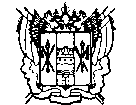 ГОСУДАРСТВЕННОЕ АВТОНОМНОЕ УЧРЕЖДЕНИЕ РОСТОВСКОЙ     ОБЛАСТИ«РЕГИОНАЛЬНЫЙ ИНСТИТУТ ТЕРРИТОРИАЛЬНО-ГРАДОСТРОИТЕЛЬНОГО ПРОЕКТИРОВАНИЯ»(ГАУ  РО «ИНСТИТУТ ГРАДОСТРОИТЕЛЬСТВА»)Генеральный план Тацинского сельского поселения Тацинского района  Ростовской области Муниципальный контракт №33 от26.02.08Том II Пояснительная запискаОбосновывающая часть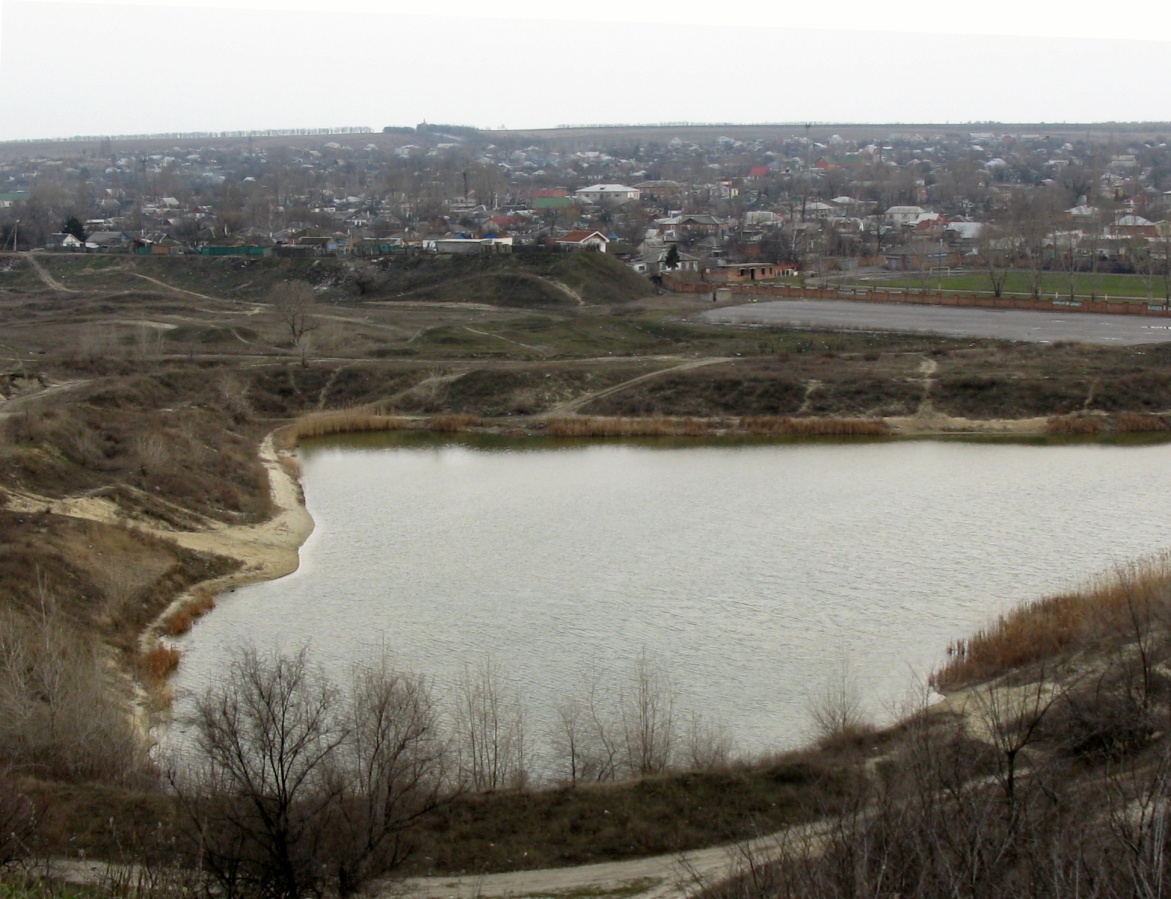 Ростов-на-Дону2009 гАДМИНИСТРАЦИЯ  РОСТОВСКОЙ ОБЛАСТИМИНИСТЕРСТВО ТЕРРИТОРИАЛЬНого РАЗВиТиЯ,  АРХИТЕКТУРЫ  И  гРАДОСТРОИТЕЛЬСТВАРОСТОВСКОЙ ОБЛАСТИ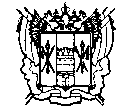 ГОСУДАРСТВЕННОЕ АВТОНОМНОЕ УЧРЕЖДЕНИЕ РОСТОВСКОЙ ОБЛАСТИ«РЕГИОНАЛЬНЫЙ ИНСТИТУТ ТЕРРИТОРИАЛЬНО-ГРАДОСТРОИТЕЛЬНОГО ПРОЕКТИРОВАНИЯ»(ГАУ  РО «ИНСТИТУТ ГРАДОСТРОИТЕЛЬСТВА»)Генеральный план Тацинского сельского поселения Тацинского района  Ростовской области Муниципальный контракт №33 от26.02.08Том 2 Пояснительная запискаОбосновывающая частьДиректор                                                                                          Т. Г. МорозоваГлавный архитектор проекта                                                          В. В. БолотоваРостов-на-Дону2009 годСостав авторского коллективаАрхитектурно – планировочная часть:  Главный архитектор проекта                                                                            В. В. Болотова  Ведущий архитектор                                                                                     В. С. ПономареваЭкономическая часть:  Специалист                                                                                                              И. А. КузикТранспорт, инженерная подготовка и вертикальная планировка территории, инженерное оборудование:Начальник отдела инженерной и транспортной                 инфраструктуры                                                                                                     Н.Б. СмирновРуководитель группы                                                                                         Н. Ю. ЗинченкоГИП                                                                                                                         И.А.КондаковИнженер                                                                                                                      И.В. БотоваПроект выполнен в соответствии с действующими техническими нормативами, в том числе Ростовской области и  Градостроительным кодексом РФ.Состав  проекта :Генеральный план Тацинского сельского поселения Тацинского района Ростовской области (утверждаемая часть проекта)Том I. Положения о территориальном планировании.Обоснование генерального плана Тацинского сельского поселения Тацинского района Ростовской области.Том II.  Пояснительная записка. Обосновывающая часть.Том III. Графические материалы:По генеральному плану Тацинского сельского поселения:Ситуационный план расположения поселения на территории муниципального района, М 1: 100000;2. План современного использования территории (опорный план) с отображением границ земель различной категории , м 1: 25000;3. Схема  с отображением результатов анализа комплексного развития территории и размещения объектов капитального строительства федерального, регионального и местного значения, М 1:25000;4.  Генеральный план развития сельского поселения (основной чертеж), М 1:25000;5.  Схема планируемых границ функциональных зон; М 1:25000;6. Схема развития системы общественных центров и  размещения учреждений и предприятий обслуживания и схема ландшафтно-рекреационного зонирования и туризма, М 1:25000;7.  Схема градостроительной реорганизации производственных территорий исхема транспортной инфраструктуры, М 1:25000;8. Сводный план инженерных сетей, где совмещены схемы водоснабжения и канализации, теплоснабжения, газоснабжения, энергоснабжения и связи, М 1:25000.По генеральному плану населенного пункта – ст. Тацинская :9.  План современного использования территорий  М 1:5000;10. Схема генерального плана, совмещенная  со схемой  границ территорий первоочередного планирования и схемой размещения первой очереди  комплексного жилищного строительства  М 1:5000; 11.Схема генерального плана ст. Тацинская совместно с земельным участком ,находящимся в федеральной собственности м 1:1000012. Схема инженерной подготовки и благоустройства территории.Том IV. Инженерно-технические мероприятия ГО и ЧС.Введение.Генеральный план Тацинского сельского поселения разработан в соответствии с:Градостроительным кодексом Российской Федерации от 15.10.2005г. №191-ФЗ;Областными нормативами градостроительного проектирования городских округов и       поселений Ростовской области;Инструкцией « О порядке разработки, согласования, экспертизы и утверждения градостроительной документации», утвержденной постановлением Госстроя РФ от 29.10.2002г. №150. Требованиями технических регламентов. Основанием для разработки генерального плана являются следующие документы и материалы:муниципальный контракт № 33 от 26.02.2008 г.;задание на разработку генеральных планов Жирновского городского поселения, Быстрогорского сельского поселения, Верхнеобливского сельского поселения, Ермаковского сельского поселения, Зазерского сельского поселения, Ковылкинского сельского поселения, Михайловского сельского поселения, Скосырского сельского поселения, Суховского сельского поселения, Тацинского сельского поселения, Углегорского сельского поселения Тацинского района Ростовской области;стереотопографическая съемка в М 1:5000 выполнена ГАУ РО «Институт градостроительства» в 2008 г.В основе генерального плана заложены комплексные программы развития муниципального образования, положения о территориальном планировании, содержащиеся в схемах:Схема территориального планирования Ростовской области, выполненная институтом РосНИПИУрбанистики; Схема территориального планирования Ростовской агломерации, выполненная институтом РосНИПИУрбанистики;Схема территориального планирования Западного внутриобластного района Ростовской области (Восточно-Донбасской агломерации), выполненная институтом ОАО «НИИП Градостроительства».Схема территориального планирования Тацинского района, выполненная в составе Восточно-Донбасской агломерации.Состав  проекта генерального плана определен на основании задания  на разработку Генерального плана  Тацинского сельского поселения, утвержденного Главой Администрации Тацинского района Н.В.Черкасовым - 07.12.07 и согласованного Заместителем министра территориального развития, архитектуры и градостроительства, Главным архитектором  Ростовской области А.М. Бояриновым -07.12.07 г.Общие сведения о территории Тацинского сельского поселения.Краткая историческая справкаТацинский район в прошлом представлял бескрайние степи с перелесками по балкам и берегам рек. В XVII столетии беглые крепостные из центральных губерний стали образовывать казачьи хутора, станицы. В конце XIX века в бескрайних донских просторах в десятке километров от р. Быстрой в составе юрта ст. Ермаковской возникло поселение названное хутором Таловым 1-го Донского округа Войска Донского. Около хутора часто останавливались подводы пришлых людей, чтобы отдохнуть. Затем начали здесь и селиться. Первые поселенцы хутора появились в декабре 1880 года.Весной 1881 года в хуторе поселились три брата казака Сергеевых из соседнего хутора. Улицу из трех дворов стали называть улицей Сергеевых или «Сергиятским краем». Постепенно улица расширялась на восток. Сюда переселялись люди из х. Бугаевского, Крутинского и ст. Ермаковской. По переписи 1897 года х. Таловый состоял из 73 дворов. Население составляло 241 человек мужского и 242 женского пола. С  развитием земледелия возникла промышленность по переработке сельхозпродукции. Появились первые промышленные предприятия, как мельница, спиртзавод, карьеры, угольные шахты, а с ними и рабочий класс.Росту и развитию станицы способствовало строительство железной дороги.В конце XIX века акционерное общество по строительству железных дорог юга России начало проводить изыскательские работы для строительства одноколейки Лихая – Царицын. По одному из вариантов дорога прокладывалась через земли помещика Е.С. Тацина. Акционерное общество обратилось к нему и предложило большую сумму денег. Отказавшись от денег, Е.С. Тацин поставил одно условие: станция, проектируемая на сотом километре новой дороги, должна быть названа его именем. К 1898 году железнодорожная ветка Лихая-Царицын вступила в строй. Первым начальником станции Тацинская стал Н.Ф. Леонтьев. Возле станции помещики Тацин и Павлов начали строить свои дома и магазины. Через 10 лет здесь выросли улицы.Так возник хутор, затем станица Тацинская. Она расположена в северо-восточной части Ростовской области. Жители, в основном, занимались сельскохозяйственным производством и ремеслом. В годы революции ст. Тацинская была связана с крупными центрами революционного движения – Волгоградом, Ростовом - на-Дону и др. В начале 1918 года в станице был создан один из первых на Дону революционных комитетов.В  конце двадцатых, начале тридцатых годов начали образовываться коллективные сельскохозяйственные кооперативы. В 1929 году в ст. Тацинской была организована первая в районе машино-тракторная станция, которая обслуживала 247 тракторов и 119 комбайнов.Мирный труд тацинцев был прерван Великой Отечественной войной. На фронт ушел каждый 4-й житель станицы.В декабре 1942 года на Тацинской земле совершил беспримерный подвиг 24-й танковый корпус генерала В.М. Баданова, разгромив вражеский аэродром. С него в окруженную под Сталинградом немецкую группировку доставлялись,оружие,боеприпасы,продукты питания, одежда. За умелую операцию «Малый Сатурн» 24-й танковый корпус был преобразован во второй гвардейский «Тацинский». Его командир В.М. Баданов был награжден орденом Суворова 1-ой степени. Капитан М. Е. Нечаев - командир батальона удостоен звания Героя Советского Союза – посмертно.Успеху  гвардейцев - танкистов содействовали местные патриоты. Более безопасный путь танкистам к аэродрому показали пионеры Гриша Волков и Федя Игнатенко, посмертно награжденными медалями «За отвагу».Благодарные тацинцы в память о подвигах танкистов - тацинцев воздвигли мемориальный комплекс «Прорыв», на площади Борцов революции установлен памятник погибшим. В центре станицы расположена аллея Героев-земляков, на Гвардейской площади - стелла-памятник.За успехи в труде в годы войны и в период восстановления разрушенного хозяйства около ста тацинцев были награждены орденами и медалями.В настоящее время в Тацинском поселении работает 16 предприятий промышленности и строительства. Образовано 42 крестьянско-фермерских хозяйства. Около 160 предприятий, организаций и индивидуальных предпринимателей оказывают услуги торговли и бытового обслуживания населению.В 2001 году в ст. Тацинской установлен ретранслятор телекомпании «Южный регион», с 2002 года работает Тацинское телевидение.Работает 3 рынка, которых создано более 200 рабочих мест. На территории поселения имеется 5 муниципальных общеобразовательных учреждений, филиал Ростовского кооперативного техникума, музыкальная школа, 4 детских дошкольных учреждения, детский Дом творчества, спортивный комплекс, стадион, спортивно-технический клуб (ДОСААФ).Культурно-массовые мероприятия в поселении проводят Дом культуры и 2 библиотеки.Медицинское обслуживание населения осуществляется центральной больницей и районной поликлиникой.История и дела тацинцев на мирном и ратном пути отражены на стендах, витринах и экспозициях историко-краеведческого музея. Культурно-историческое наследие.Культурно-исторический потенциал района  связан с обилием доисторических и исторических памятников.Постановлением №917 от 20.12.2001.г. главы администрации района дополнительно к ранее поставленным на охрану памятникам археологии представлены на государственную охрану 127 курганных групп, по 2-7 и более курганов в группе, то есть 518 сохранившихся курганов древних обитателей – скифов, сарматов, аланов, половецких и хазарских племен.На территории Тацинского с. п. выявлены следующие курганы:74 – Курганная группа «Частый» (6 курганов)75 – Курган « Михайловский»76 – Курганная группа «Молокановский 1» (8 курганов).77 – Курган « Гослесфондовский».По тому же постановлению поставлены на государственную охрану памятники монументального искусства.В ст. Тацинской - памятники истории и культуры:-Мемориальная стена (муниципальная);-памятник Чернобыльцам (муниципальный);-памятник Пионерам-Героям (муниципальный);-памятник Героям гражданской войны и борцам революции (муниципальный);-памятник Ленину (муниципальный);-памятник Павшим Героям (муниципальный);-памятник Советским авиаторам (муниципальный);-памятник «Стелла», посвященный 2-му гвардейскому Тацинскому Танковому корпусу(муниципальный):- мемориал «Прорыв»-Аллея Героев -12 бюстов (муниципальный);-Фонтан (муниципальный).Географическое положение территории поселенияТацинское сельское поселение занимает площадь 159,55 км2 и расположено в центральной части Тацинского района. Этот район входит в состав восточной периферии Восточно-Донбасского экономического ядра Ростовской области.Административный центр сельского поселения районный центр – ст.Тацинская находится  в 40км восточнее ближайшего города и речного порта Белой Калитвы и в 210км от областного центра Ростова-на-Дону.  Тацинское сельское поселение входит в состав Восточно-Донбасской групповой системы  расселения. На территории Тацинского сельского поселения размещается один населенный пункт -  ст. Тацинская.Поселение отличает выгодное экономико-географическое положение благодаря   разветвленной транспортной системе. Через поселение в широтном направлении проходит международный транспортный коридор, соединяющий Донбасс (Украину, Европу) и Нижнюю Волгу (г. Волгоград). Он включает железнодорожную двухпутную  магистраль Харьков - Донбасс (Лихая) - Волгоград и автомагистраль М-21 Волгоград -  Каменск - Кишинев. В  сельском поселении расположена  железнодорожная станция «Тацинская». Средняя плотность железных дорог составляет  0,03км/км2. В пределах  поселения  развита автодорожная сеть. Через его территорию проходит  ряд автодорог местного значения. Населенные пункты  других поселений соединяются автодорогами с твердым и грунтовым покрытием.Транспортная инфраструктура позволяет  Тацинскому сельскому поселению успешно развивать экономику в системе народного хозяйства района и области. Благодаря тому, что Тацинское сельское поселение расположено в зоне распространения южных черноземов, которые характеризуются высокой продуктивностью при достаточном увлажнении, в сочетании с благоприятными агроклиматическими условиями (сумма активных температур 3000-32000С, сумма осадков 388мм и коэффициент увлажнения 0,4)  создают хорошие предпосылки для развития сельского хозяйства.В целом Тацинское сельское поселение имеет выгодное географическое положение в системе расселения Тацинского района и Ростовской области и благоприятные условия для развития традиционных отраслей промышленности и сельского хозяйства.Цели и задачи проектаВ соответствии с Градостроительным кодексом цель разработки генерального плана Тацинского сельского поселения – определение направления развития планировочного каркасасельского поселения и  населенного  пункта и функционального назначения территорий.Генеральный план является документом территориального планирования, устанавливающий функциональное зонирование территории и определяющий перспективы ее  градостроительного развития в целом в разрезе основных сфер обеспечения жизнедеятельности.Основные задачи Генерального плана:Выявление и оценка природного и экономического потенциала территории и условий наиболее полной и эффективной его реализации; определение функционального назначения отдельных элементов и установление градостроительных регламентов, используемых при организации строительства и оформлении градостроительной документации,Выявление инвестиционно - привлекательных зон и объектов, в том числе в организацию малого бизнеса для создания устойчивой занятости населения. Определение границ населенных пунктов;Установление параметров развития инженерной, транспортной и социальной инфраструктуры во взаимосвязи с развитием федеральной, региональной и межселенной инфраструктур и благоустройство территории.Природно-ресурсный потенциал3.1  РельефИнженерно-геологические условия территории определяются структурно-тектоническими особенностями ее строения, физико-механическими свойствами грунтов, залегающих в основании фундаментов зданий и сооружений, гидрогеологическими условиями, развитием экзогенных геологических процессов, степенью техногенной нагрузки на территорию.Рассматриваемая территория расположена в пределах Погруженного Донбасса. В рельефе она представлена  Доно-Донецкой  равниной, занимающей обширное пространство между Донской грядой на севере, отроги Донецкого кряжа на юге и  Нижнедонской равниной на востоке, сформировалась на моноклинальных структурах Воронежской антеклизы.  Равнина наклонена с севера на юг соответственно падению пород осадочного чехла. На территории  Тацинского сельского поселения абсолютные высоты около 170 м. Будучи приуроченной  к зоне сочленения наиболее погруженной части  Воронежской антеклизы и Донецкого выступа, Доно-Донецкая равнина испытывает поднятие со скоростью 2,0-2,2мм/год. Территория сложена известняками мела, терригенными отложениями палеогена и плиоцена, перекрытыми маломощным чехлом лессовидных суглинков. В Тацинском сельском поселении в геологическом строении принимают участие отложения четвертичного, неогенового, палеогенового  возраста.Четвертичные отложения представлены делювиальными желто-бурыми и коричневато-буроватыми суглинками с гнездами карбонатов и кристаллами гипса, коричневато-буроватыми супесями с прослойкой песка. Толщина четвертичных отложений составляет 1,1 – 8,3м.Неогеновые отложения представлены мелкими песками желтовато-бурого цвета, а также красновато-бурыми и серыми скифскими глинами, местами опесчаненными, с гнездами карбонатов и гидроокислами марганца. Толщина неогеновых отложений 1,0 – 15,7м.Отложения палеогена представлены зеленовато-серыми песками средней крупности с прослойками супеси, вскрытой толщиной 4,6 – 6,1м.С поверхности четвертичные отложения  перекрыты грунтами почвенно-гумусового комплекса суммарной толщиной 0,8 – 1,2м. Значительное развитие на территории Тацинского сельского поселения получили процессы плоскостного смыва, проявляющиеся в смыве на склонах наиболее плодородного слоя почвы, в результате чего формируются промоины и ложбины стока. Интенсивность плоскостного смыва определяется особенностями рельефа, количеством атмосферных осадков, физико-механическими свойствами почв, состоянием растительного покрова и хозяйственной деятельностью человека. Глубина базисов эрозии достигает соответственно 30-, а средние уклоны поверхности составляют 2°40' - 3°40'. Современный смыв наиболее активно выражен на обнаженных склонах  балок, а также на пахотных участках вдоль склонов. Существенное влияние на развитие плоскостного смыва оказывает крутизна склона. При крутизне 0,5-2,0° смывается слой 5-6см, при уклоне 2-5° - 13-16см и более, при 5° (в балках) - 32-35см.Развитие просадочных процессов приурочено к водоразделам и высоким надпойменным террасам, которые сложены с поверхности четвертичными суглинками – они сильно пылеваты (содержание частиц пылеватой фракции составляет более 65%), макропористые (коэффициент пористости - более 0,8), окрашены в желто-бурые и желто-серые тона. Важнейшей особенностью этих покровных отложений является способность к просадочным деформациям, которые проявляются при замачивании вследствие доуплотнения. В зависимости от величины просадок суглинки подразделяются на I и II тип просадочности. На рассматриваемой территории развит преимущественно I–ый тип просадочности. О просадочности суглинков можно судить по наличию степных блюдец, которые располагаются преимущественно на водораздельных плато и склонах. Их форма в плане обычно круглая или овальная, размеры в поперечнике колеблются от 20-25 и до 600м, глубина достигает 2,0м.При проектировании зданий и сооружений на просадочных грунтах должны быть предусмотрены все мероприятия, предотвращающие просадочные явления (армирование грунтов бетонными растворами, полная прорезка сваями просадочной толщи, предварительное уплотнение грунтов и т.д.).Мероприятия по борьбе с просадочными процессами в лессовых породах предусматривают:- предотвращение увлажнения пород под фундаментами зданий;- прокладку водопровода и канализации в водонепроницаемых лотках;- применение конструкций зданий и сооружений, учитывающих просадочные свойства грунтов;- устранение просадочных свойств лессовых грунтов предварительным замачиванием, трамбовкой, виброуплотнением, силикатизацией пород и т.д.3.2  Инженерно-геологические условия Инженерно-геологические условия территории определяются структурно-тектоническими особенностями ее строения, физико-механическими свойствами грунтов, залегающих в основании фундаментов зданий и сооружений, гидрогеологическими условиями, развитием экзогенных геологических процессов, степенью техногенной нагрузки на территорию.  Инженерно-геологическая характеристика дается с целью предварительной оценки условий освоения той или иной территории под строительство, а также возможности прокладки дорог и инженерных коммуникаций на данной стадии проектирования.Тацинское сельское поселение в геологическом отношении находится на площади геологического участка Дьяконовского-II и частично за его пределами. Детальная разведка была проведена в 1955 г.В геологическом строении участка принимают участие отложения каменноугольного, мелового, палеогенового, геогенового и четвертичного возраста.Литологически породы карбона представлены чередованием песчаников, сланцев глинистых и песчаных, известняков, углей, углистых сланцев.Четвертичные отложения представлены 3-мя типами: золовые отложения, делювиальные осадки и аллювиальные и аллювиально-балочные образования.Неогеновые отложения представлены мелкими песками желтовато-бурого цвета, а также красновато-бурыми и серыми скифскими глинами, местами опесчаненными, с гнездами карбонатов и гидроокислами марганца. Толщина неогеновых отложений 1,0 – 15,7м. Отложения палеогена представлены зеленовато-серыми песками средней крупности с прослойками супеси, вскрытой толщиной 4,6 – 13,5м.Каменноугольные отложения представлены элювием глинистого сланца, выветренного до состояния щебня, вскрытой толщиной  0,6 – 4,8м.С поверхности четвертичные отложения  перекрыты грунтами почвенно-гумусового комплекса суммарной толщиной 0,8 – 1,5м.  Желто-бурые суглинки могут обладать просадочными свойствами до глубины 4,5м. Тип грунтовых условий по просадочности – первый.Основным тектоническим элементом района является синклиналь ,имеющая юго- восточное, почти широтное простирание.Тацинский каменноугольный район расположен на северном крыле синклинали.Северное крыло Жирновской синклинали имеет сложное строение и характеризуется наличием нескольких более мелких синклинальных и антиклинальных складок.На южном крыле одной из этих складок «Таловский» находится участок Дьяконовский 2 и ст. Тацинская. Углы падения пород под участком от 22* до 39*.Техногенные условияЗастройка поселений, прокладка автомобильных и железных дорог привели к изменению гидрогеологических условий рельефа, почвенного покрова; нарушен естественный сток осадков.Влияние на природу и геологическую среду оказывают и другие факторы – трассы коммуникаций, линии электропередач, водопроводы. Эти инженерные сооружения создают химическое, тепловое, биологическое, механическое воздействие на грунты и повышают их агрессивно-коррозионные свойства.Природные условия территории Тацинского сельского поселения по инженерно-геологическим условиям относится  к третьей категории сложности.Гидрогеологические условияБурение скважин, проведенное в 2008г. ООО «ДонГео», показало, что грунтовые воды встречены на глубине 5,6 – 11,0м от поверхности земли на абсолютных отметках 86,93 – 87,25м.По характеру залегания грунтовые воды - безнапорные со свободной поверхностью водного зеркала, с уклоном потока в сторону падения рельефа.Питание грунтовых вод происходит за счет инфильтрации атмосферных осадков.Учитывая геоморфологическое расположение и литологическое строение территории, можно считать, что общего подъема уровня грунтовых вод не ожидается. Изменение уровня грунтовых вод возможно только в пределах сезонных колебаний, которые составляют 1,0-1,2м.Грунтовые воды имеют общую минерализацию от 1530,0 до 1650,0мг/л. Содержание сульфатов в пересчете на S042- колеблется от 624,1 до 681,9мг/л, хлоридов в пересчете на Сl  от 149,2 до177,5мг/л при содержании НС03- от 5,8 до 6,2мг-экв/л.Степень агрессивности грунтовых вод к бетонам по водонепроницаемости, определенная по максимальному содержанию сульфатов (681,9мг/л) и хлоридов (177,5мг/л) показана в таблицах  1  и  2 .                                                                                                                                              Таблица  1                                                                                                                                                    Таблица  23.3 Минерально-сырьевые ресурсыМинерально-сырьевая база Тацинского сельского поселения характеризуется наличием нерудных полезных ископаемых, являющихся сырьем для производства строительных материалов. В характеристике минерально-сырьевой базы рассматриваются месторождения, учтенные Балансом запасов полезных ископаемых Ростовской области (табл. 3).                                                                                                                                                   Таблица  3Литологические породы представлены чередованием песчаников, сланцев, глинистых, песчаных, известняков.Отложения: каменноугольные меловые. Находится на площади геологического участка 13 микрорайона и частично за его пределами.В поселении имеются перспективы для разработки месторождений песчаного и кирпичного сырья.3.4. КлиматТерритория поселения расположена в южной части умеренного климатического пояса, для которого характерны:  мягкая пасмурная зима и очень теплое, относительно сухое лето. В отдельные годы наблюдается засуха.Климат формируется под влиянием циклической деятельности воздушных масс, повторяемость которых составляет в году: арктических – 11%, умеренных – 68%, тропических – 21%. Зимой и летом преобладает континентальный умеренный воздух. В холодное время он связан с восточным потоком от гребня Азиатского антициклона, летом – с западным потоком и является континентальным, трансформированным из морского  из-за сильного прогрева над сушей.Зимой отмечаются штормовые холодные северо-восточные ветры большой продолжительности, часто сопровождающиеся морозами и метелями. Весной увеличивается повторяемость средиземноморских циклонов, сопровождающихся юго-западными и западными ветрами. В это время преобладает ясная погода.Летом обычно наблюдается тихая, ясная и очень теплая погода. Иногда отмечаются ветры шквалистого характера, сопровождающиеся грозами и ливнями. Осенью, особенно в первой ее половине, стоит теплая и ясная погода, во второй половине сезона характер погоды меняется на зимний.Увлажнение неустойчивое. Среднегодовая температура воздуха составляет около    + 7,30С. Сумма среднесуточных температур за период активной вегетации 3000 - 32000С.Зима относительно теплая. Среднемесячная температура воздуха в январе -8,70С. Абсолютный минимум в отдельные годы может составлять -380С. Примерно один раз в пять лет отмечаются суровые зимы с резкими и продолжительными понижениями температуры. Снежный покров впервые появляется в конце ноября – начале декабря. Устойчивым он становится в конце декабря – начале января. За зимний период средняя высота снежного покрова составляет 12см.В третьей декаде марта снежный покров сходит окончательно. В начале апреля средняя суточная температура воздуха устойчиво переходит через +50С, а в конце второй декады – через +100С. Безморозный период длится до второй декады октября и продолжается 170 дней.В апреле происходит быстрое нарастание температур, в первой декаде мая средняя суточная температура воздуха переходит через +150С и начинается жаркое лето. Средняя месячная температура воздуха в июне – июле составляет + 21...+230С.  Максимальная температура достигает + 410С.Средняя годовая сумма осадков - 388мм, из них в теплый период выпадает 243мм. В холодное время года характерны моросящие обложные осадки.Территория относится к засушливой зоне с коэффициентом увлажнения 0,4. В теплый период года часто наблюдаются суховеи, за год насчитывается до 75 дней с суховеями. В среднем за год преобладают ветры восточных направлений (восточные, юго-восточные), составляющие 44-54%.  Среднегодовая скорость ветра составляет 5,3м/с. Безморозный период продолжается в среднем -170 дней.Глубина промерзания грунта в среднем составляет – 0.8-1.0 м.3.5 ГидрологияРасположение рассматриваемой территории в пределах степной зоны предопределило слабое развитие гидрографической сети.ПрудыПруды Тацинского сельского поселения располагаются в балках. Прудов, находящихся в муниципальной собственности, пять общей площадью 0.443 га. Они расположены в населенном пункте ст. Тацинская  следующим образом:-  1.Пруд «Новоандреевский». Площадь зеркала -1350м². ст. Тацинская 300м. на север от ул. Кирова,112.- 2.Пруд «Таловый». Площадь зеркала -1200м². ст. Тацинская, 50м. на север от ул. Нечаева, д.18;   - 3.Пруд «Центральный». Площадь зеркала - 999м². ст. Тацинская, 100м. на север от ул. Пролетарская, д.1;- 4.Пруд «Новый». Площадь зеркала – 500м². ст. Тацинская100м на восток от ул. Песчаная, д.1;- 5.Пруд «Малый Новоандреевский». Площадь зеркала -380 м². Ст. Тацинская 500м. на северо-запад от ул. Кирова,112.В Тацинском  поселении также  располагаются пруды, не входящие в муниципальный водный фонд. Эти пруды существуют только во время половодья, с мая месяца наблюдается пересыхание и в летний период водное зеркало этих прудов отсутствует:балка Соленая, 2пруда;балка Табунная, 2 пруда;балка Ласковая 1 пруд.  3.6 Земельные ресурсыТерритория поселения расположена в зоне распространения южных черноземных почв. Эти почвы формируются в условиях умеренного увлажнения с постоянным чередованием периодов насыщения влагой и высыхания, замерзания и нагревания, набухания и сжатия, развития жизненных процессов и их затухания. Для степной растительности характерно преобладание подземной части, что обуславливает превышение подземной части опада над надземной в 3,5 – 4 раза. Это объясняет значительное поступление органических веществ в почвенную массу. Травянистая растительность и корневые остатки включают в биологический круговорот органическое вещество, обогащенное кальцием, калием, азотом и фосфором.Органические остатки опада минерализуются и гумифицируются. Большая их часть (70-80%) подвергается минерализации с помощью микроорганизмов, а оставшиеся 20-30% после сложных биохимических изменений превращаются в гумус.        Почвы - черноземы южные среднемощные слабосмытые, слабо и среднесолонцеватые, слабогумусированные, глинистые и тяжелосуглинистые (мощность гумусового горизонта -43-44 см,(мощность надсолонцового горизонта средних солонцов 1-18см, глубоких –более18см, белоглазка залегает с 55 см). В южных черноземах величина азота меньше по сравнению с обыкновенными черноземами. Химическая реакция нейтральная или слабощелочная (рН=7,8). Южные черноземы имеют относительно высокое содержание валовых форм азота (0,26%), фосфора (0,19%), калия (2,2%) и при хороших условиях увлажнения могут давать высокие урожаи.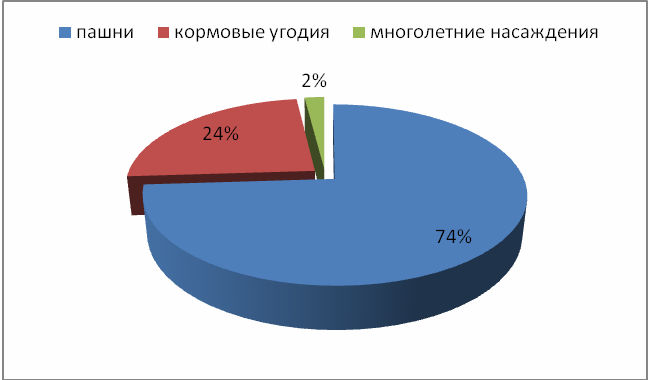 Рис. 1 Структура сельхозугодийНа территории района проводятся сделки с землей и перерегистрация земельных участков предприятий в собственность или аренду.В сельском поселении наибольший удельный вес занимают сельскохозяйственные угодья. В результате земельной реформы в ведении сельских органов самоуправления, переданы земли для удовлетворения потребностей граждан в земельных участках для ведения личного подсобного хозяйства, садоводства и других целей. Площадь земель, находящихся в ведении сельских органов самоуправления увеличивается. Увеличение площади произошло в связи с передачей в ведение органов местного самоуправления земель, ранее входивших в состав земель сельскохозяйственного назначения.За период проведения земельной реформы в области был принят ряд законодательных актов по регулированию земельных отношений в области и был принят ряд нормативных актов.Вопросы купли-продажи и залога земель сельскохозяйственного назначения решаются на региональном уровне, а пока возрастает значение аренды как механизма перехода земли к наиболее эффективным землепользователям.На втором этапе земельной реформы, которая превращается в кадастровую реформу, следует рассматривать землю как ограниченный, подверженный деградации природный ресурс, без рационального использования которого невозможно дальнейшее экономическое развитие общества.	Включение земли как недвижимости в гражданский оборот влечёт за собой участие её в сделках купли-продажи, аренды, мены, залога и пр.Кадастровая оценка сельскохозяйственных земельТерриториальное развитие населенных пунктов невозможно без изъятия сельскохозяйственных земель, поэтому допускается изъятие земель худшего качества. В этих условиях вопрос сравнительной оценки сельскохозяйственных земель для целей планировочного анализа и выбора территорий для нового строительства приобретает особую актуальность. Задачей оценки земель является определение их налогообложения и иных целей, установленных законом. Кадастровая стоимость земельного фонда определяет объём потенциально возможных поступлений налога в бюджеты муниципальных образований.Государственная кадастровая оценка земель области была начата с оценки земель сельскохозяйственного назначения. На основании постановления Правительства РФ от 25.08.99г. №945 «О государственной кадастровой оценке земель», «Об утверждении правил проведения оценки земель» от 08.04.2000г. №316 и постановления области от  26.01.2001г. №84 ФГУП была проведена кадастровая оценка земель населенных пунктов Ростовской области. Результаты государственной кадастровой оценки земель населенных пунктов утверждены постановлением Администрации области от 28.04.2008г. № 212  «Об утверждении результатов государственной кадастровой оценки земель населенных пунктов Ростовской области».Работа выполнена по Правилам и техническим указаниям по государственной кадастровой оценке сельскохозяйственных угодий в субъекте РФ, утвержденным Росземкадастром РФ.В результате проведения государственной кадастровой оценки была получена реальная картина стоимости сельскохозяйственных угодий на территории области, что позволит осуществлять более эффективное налогообложение, а также проводить сбалансированное планирование доходной части бюджета (в пределах платежей, поступающих от земельного налога и арендной платы), стимулировать развитие инвестиционных процессов и экономики в целом.На более длительных стадиях проектирования оценка сельскохозяйственных земель, изымаемых под строительство и прочие нужды, подлежит обязательному уточнению.При отдельных обстоятельствах изъятия в оценку стоимости земли могут быть введены повышающие коэффициенты.В результате определены удельные показатели кадастровой стоимости земель поселений области (в руб/м2).Государственная кадастровая оценка земель служит для определения кадастровой стоимости земельных участков в рамках кадастровых кварталов как основы для исчисления базы налогообложения, а также для других целей, предусмотренных законодательством Российской Федерации.Как показывает анализ индивидуальной оценки земельных участков, кадастровая стоимость земельных участков составляет, как правило, около 75 - 80% их рыночной стоимости. Это позволяет использовать результаты государственной кадастровой оценки земель не только для целей налогообложения, но и для расчета ставок арендной платы за землю.Далее кадастровая оценка приведена для садоводческих и огороднических объединений, оценка земель промышленности и иного специального назначения, земель водного фонда, особо охраняемых территорий и объектов, лесного фонда по лесхозам и лесничествам. Таблица 4Значение показателей кадастровой стоимости земель (руб./м2)3.7 Растительность и животный мирТерритория Тацинского сельского поселения расположена в пределах Причерноморско-Казахстанской подобласти Евроазиатской степной области и Среднедонской (Понтийской) подпровинции степной провинции. Территория располагается в ботанико-географическом районе Донецкого кряжа. Здесь господствуют обедненные разнотравно-дерновиннозлаковые степи и их петрофильные варианты. В травостое преобладают типчак и ковылок. Крупно-дерновинные ковыли имеют подчиненное значение. Здесь так же представлена мезофильностепная группа и умеренно-ксерофильная.Облесенность территории крайне незначительна. По топологическому признаку леса подразделяются на три группы:- байрачные (произрастающие на балках);- пойменные (произрастающие в поймах рек);- аренные (произрастающие на песках). Байрачные леса приурочены к балкам  и склонам речных долин. Основной формацией байрачных лесов являются дубравы, занимающие 90% площади, реже встречаются берестняки и осинники. Берестняки встречаются как вторичные образования на местах сведенных дубрав. Они также развиты на опушках наветренных, придонных и приводораздельных частей склонов балок. Кустарниковые заросли, представлены бобовником, терном, шиповником, боярышником, крушиной. Изредка встречаются осинники, занимающие районы опушки дубрав.Животный мир характеризуется высоким биоразнообразием. Среди обитателей степей на  рассматриваемой территории представлены млекопитающие, птицы, пресмыкающиеся,  насекомые, земноводные.В байрачных лесах обитают представители дендрофильного комплекса. В лесополосах орнитофауна гораздо беднее, чем в естественных лесах.Многие из перечисленных представителей фауны занесены в Красную книгу Ростовской области.Животный мир претерпел  значительные изменения в результате длительного разностороннего воздействия человека. Наиболее значительные изменения произошли вследствие распашки. Рыхление почвы и смена растительного покрова создали для многих животных неблагоприятную обстановку и привели к сокращению численности или даже к полному исчезновению некоторых видов.4  Комплексная оценка, основные проблемы и основные решения генерального плана4.1 Оценка состояния и использования территорииКомплексная оценка территории Тацинского сельского поселения и градостроительный анализ выполняются с целью определения потенциала поселения для дальнейшего развития и выявления проблемных планировочных ситуаций.Выявлены следующие категории потенциального  градостроительного развития и ограничения использования территории:-территории, благоприятные для градостроительного развития;-территории ограничения строительства по рельефу;-территории зон с особыми условиями использования;-территории ограниченного градостроительного развития.Система планировочных ограничений на Тацинское сельское поселение разработана на основании требований нормативных документов и является составной частью комплексной градостроительной оценки территории:Нанесены  водоохранные  зоны с выделением нормативной прибрежной полосы прудов Границы водоохранных зон и прибрежных полос соответствуют нормируемым параметрам Водного  кодекса РФ и составляет для прудов, озер – 50 м.Железная  и автомобильные дороги создают зоны акустического дискомфорта для прилегающей к ним застройки.Санитарно-защитные зоны от  промышленных и коммунальных предприятий, ЛЭП и иных объектов не соблюдаются.Наличие несанкционированных свалок. Намечен полигон ТБО для всего Тацинского района на границе Жирновского г. п. и Тацинского с.п.Водоотведение промышленно-бытовых стоков по балкам и огородам.Существующие источники питьевого водоснабжения не отвечают санитарным нормам.4.2 Система расселенияСеть расселения сельских поселений является материальной и территориальной основой функционирования социально-экономической системы, поэтому от степени рациональной организации  системы  расселения  сельского поселения зависит и степень эффективности  развития данной социально-экономической системы в целом. Преимущественно  расселение  данного  сельского поселения в целом обладает значительной степенью инерционности и устойчивости во времени и пространстве. Причины   кроются в непреходящей ценности сельскохозяйственных угодий и большой устойчивости структуры этих угодий, сложившейся в поселении. Этот фактор в свою очередь определяет устойчивость структуры занятости сельской части населения. Высокая степень устойчивости этих двух факторов ведёт к устойчивости   связей «жильё – работа». Помимо этой системы,  в  преимущественно сельской местности данного поселения имеется также система  устойчивых  связей «жильё – сервис»,  определяющая свои параметры транспортно-временных затрат.   Типология селений по  особенностям их планировочных формПланировочные формы селений сводятся к нескольким типам: линейные, кучевые (беспорядочные), квартальные и селения со свободной планировкой. Все  сельские поселения, как правило, занимают возвышенные участки. В них доминирует  усадебная застройка с односемейными домами в 1 -2 этажа.Исторически казачьи селения строились по единому регулярному плану с одинаковой шириной улиц и кварталов.  Селения, выросшие вдоль трактов, обычно имеют простую линейную двустороннюю или одностороннюю форму  планировки. Помимо дорог и улиц  функции линейной оси  в селениях данного поселения выполняют  железная дорога и ряд глубоких балок.В  дальнейшем  линейная форма расселения переросла  через усложнённую линейную форму, представленную многорядной планировкой вдоль нескольких параллельных улиц,  в нынешнюю квартальную и полуквартальную. Вследствие наличия всевозможных территориальных ограничений природного и техногенного характера (карьеры, пруды, зоны отчуждения экологически опасных объектов, трасса  железной дороги и т. д.) станица имеет  резерв территориального развития.К важным элементам планировочных форм селений относят характер застройки, т.е. положение отдельных зданий по отношению друг к другу, к планировочным осям и доминантам (улицам, площадям, церквям), а также плотность застройки.  Между характером застройки и планировочной структурой имеется тесная связь: отсутствие сближенного размещения зданий исключает слитную форму расселения.4.3 НаселениеДинамика численности населения и его половозрастная структура являются важнейшими социально-экономическими показателями и служат фундаментом для дальнейших расчетов в создании генеральных планов поселений.   На сегодняшний день демографическая проблема – одна из важнейших социальных проблем как для страны в целом, так и для всех ее городских и сельских поселений.Общая численность населенияЧисленность населения  Тацинского сельского поселения по состоянию на 01.10.2008г. – 11270 человекВ состав Тацинского сельского поселения входит всего один населенный пункт – ст. Тацинская.Население сельских населенных пунктов сокращается ввиду отсутствия рабочих мест и неудовлетворительных социальных условий.На протяжении исследуемого периода с 2000 по 2007 год динамика численности постоянного населения указывает на то, что Тацинское сельское поселение входит в число поселений области с  отрицательной динамикой. Снижение численности населения в рассматриваемый период происходит равномерно с  незначительными сдвигами к уменьшению или увеличению темпов. В основе снижения численности лежат как естественные, так и миграционные демографические процессы.Динамика численности постоянного населения  Тацинского сельского поселения, по данным статистического управления, приведена в таблице 5. Таблица 5Динамика численности постоянного населения Тацинского сельского поселения за период 2004-2007гг.По приведенным в таблице данным видно, что за 4 года, с 2004 по 2007 год, население поселения уменьшалось. В исследуемый период естественное движение населения изменяется более равномерно по сравнению с миграционным, которое идет на встречных курсах и имеет волнообразный и мало предсказуемый характер. По итогам миграционного движения   за 4 года Тацинское сельское поселение уменьшилось приблизительно на 159 человек.Естественное движение населения Тацинского сельского поселения на протяжении последних лет характеризуется убылью и составляет в среднем за год   -0,26%, что превышает областной и общероссийский уровни убыли населения. Рождаемость и смертность в среднем за исследуемый период составили - 0,98% и – 1,25% соответственно.За последние несколько лет наблюдается  относительно стабильная  численность населения. Показатель смертности населения поселения по сравнению со средними показателями по стране и области в целом  остается повышенным из-за повышенной доли лиц старше трудоспособного возраста.Как и в предыдущие годы, наиболее распространёнными причинами смерти в 2007г. остаются онкологические заболевания (3% от общего числа умерших), болезни системы кровообращения (1%), несчастные случаи, отравления, травмы (96%). Острой остается проблема смертности в трудоспособном возрасте и, особенно, среди мужского населения.Современные параметры рождаемости более чем в два раза уступают уровню, который требуется для простого воспроизводства поколений.На перспективу динамика естественного движения населения во многом будет зависеть от выполнения различных целевых программ. Программа Президента РФ по материальному стимулированию рождаемости (материнский капитал) призвана повысить уровень рождаемости. По национальной программе «Здоровье» закупается медицинское оборудование, увеличивается количество бригад скорой помощи, проводится вакцинация населения. Реализация этой программы приведет к улучшению качества медицинских услуг, своевременной профилактике заболеваний, повышению доступности медицинской помощи для сельских жителей и, как следствие, снижению смертности.Помимо государственной поддержки, на естественные демографические процессы значительное влияние оказывает уровень развития социальной инфраструктуры, уровень благосостояния населения, уровень транспортной доступности и т.д.Миграционное движение. За счет миграционного движения за последний год численность населения поселения уменьшилась на 35 чел. за последний год. В Тацинском сельском поселении нет крупных промышленных предприятий, поэтому миграционные процессы в нем достаточно статичны.Половозрастная структура. Доля мужчин в целом по поселению снижается и на 01.10.08г. составила 4568 чел.- около 41% населения, женщин- 6702 чел. – 59%. Таблица 6В населенном пункте ст. Тацинская Тацинского сельского поселения соотношение мужчин и женщин отражает общие показатели по стране и характеризуется преобладанием женского населения.  При рассмотрении населения по возрастным группам в динамике прослеживается значительное снижение численности лиц в возрасте моложе трудоспособного и некоторое возрастание группы лиц старше трудоспособного. Доля трудоспособного населения увеличилась, что связано с вхождением в данную возрастную группу повышенного числа молодежи. Вместе с тем прослеживается увеличение доли лиц в пожилом возрасте и уменьшении количества лиц в возрасте моложе трудоспособного. Процессы депопуляции, как в ст. Тацинской, так и в общем по поселению, наблюдающиеся в настоящее время, связаны с неблагоприятными условиями для проживания. В их основе лежат такие негативные факторы, как недостаток рабочих мест, низкая заработная плата, низкий уровень развития инфраструктуры и т.д.Расчет перспективной численности населения на первую очередь строительства составляет 5 лет (2012 г.), на срок генерального плана 20 лет (2027г.) произведен по методу статистического учета естественного и механического прироста населения.Для расчета использованы данные, предоставленные администрацией Тацинского сельского поселения и статистическим управлением Тацинского района с 2003 по 2007гг.По состоянию на 01.10.2008г. численность населения Тацинского сельского поселения составила 11270 человек.Хотя системный кризис 90-х годов, послуживший  причиной не только спада производства, но и снижения уровня жизни населения, не отражался в статистических данных, предоставленных для анализа, при оценке тенденций движения населения необходимо учитывать тот факт, что увеличение численности населения связано с благотворным влиянием стабилизации экономики и с  повышением уровня жизни. Помимо прогнозов численности населения на первую очередь и расчетный срок генерального плана рассчитана численность населения по промежуточным датам с интервалом в 5 лет, для возможной корректировки путей развития Тацинского сельского поселения в привязке к численности населения.Расчет проектной численности населения Тацинского сельского поселения производится по следующим формулам:Расчет численности населения по методу трудового баланса на первую очередь и расчетный срок, при этом имелось в виду наиболее рациональное использование трудовых ресурсов, произведен по формуле:; где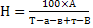 Н – расчетная численность населения;А – абсолютная численность градообразующих кадров;Т – удельный вес населения в трудоспособном возрасте;а – удельный вес трудоспособного населения, занятого в домашнем хозяйстве;в – удельный вес неработающих  домохозяек, инвалидов, учащихся и студентов старше 16 лет;т – удельный вес работающих пенсионеров;В – удельный вес обслуживающей группы населения;На основании проведенного макро- и микроэкономического анализа территории, прогнозируется увеличение  трудовых ресурсов.Численность населения по градообразующим кадрам составит: на первую очередь –   11436 чел. ;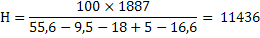 на расчетный срок – 12648 чел.;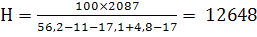 Рис. 2. Динамика изменения численности населенияРасчет ожидаемой численности населения по естественному приросту на первую очередь и расчетный срок произведен по формуле:; где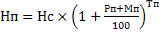 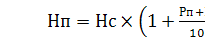 Нп – ожидаемая численность населения;Нс – существующая численность населения;Тп – число лет первой очереди строительства (или расчетного срока):        I очередь – 5 лет;      расчетный срок – 20 лет.Рп – среднегодовой процент естественного прироста на первую очередь (или расчетный срок)Мп – среднегодовой процент миграции населения на первую очередь (или расчетный срок).На первую очередь – 11349 чел.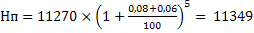 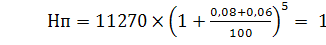 Рис.3. Динамика изменения численности населения на первую очередьНа расчетный срок –  12182чел.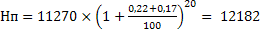 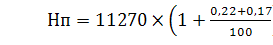 Рис.4. Динамика изменения численности населения на расчетный срокВ проекте принята численность населения, рассчитанная по методу трудового баланса:- на первую очередь –  11436 чел. - на расчетный срок –  12648 чел.При расчете динамики численности населения учитывается приток населения репродуктивного возраста для заполнения ниши вакантных мест на рынке труда, которая образуется  результате реализации крупных инвестиционных проектов, что повлечет за собой некоторые изменение демографических процессов.Таким образом, прирост населения на срок генерального плана 20 лет (до 2027 года) составит 1378 человек. Для последующих расчетов перспективная численность населения на расчетный срок генерального плана составляет 12648 человек.Обобщенные данные о перспективной численности населения Тацинского сельского поселения представлены в таблице 7Таблица 7При учете жилищного строительства на проектируемых участках в численности населения ожидаются существенные изменения, которые следует учитывать при прогнозе численности. Для этого временные интервалы между годами необходимо сократить и принять за точки прогноза 2010, 2015, 2020 и 2025 годы, исходя из которых, необходимо составить скорректированный прогноз на расчетные сроки генерального плана.Окончательные результаты прогнозирования динамики численности населения Тацинского сельского поселения  по оптимистическому сценарию приведены в сводной таблице 8.Таблица 8Сводная таблица перспективной численности населения Тацинского сельского поселения по оптимистическому пути в целом, а так же сельских поселений, входящих в его состав.4.4. Трудовые ресурсыЧисленность населения в трудоспособном возрасте Тацинского сельского поселения на 01.01.2007г.  составила 5352 чел., или 47% от общей численности населения. Численность экономически активного населения сельского поселения на 01.01.07г. составила 4855чел. – 43% от общей численности населения.Широкомасштабное перераспределение трудовых ресурсов происходит прежде всего между видами экономической деятельности. Развитие отраслевой структуры занятости населения является показателем развитости поселения и уровня жизни в нем.Народнохозяйственный профиль  поселения характеризуется  сочетанием  административных   и  производственных (хозяйственных) функций. Структура занятости населения по основным отраслям хозяйственной деятельности в Тацинском сельском поселении отражены в таблице 9, соотношение представлено на рисунке 5.Таблица 9Структура занятости населения по основным отраслям хозяйственной деятельностиРис. 5. Структура занятости населения по отраслям хозяйственной деятельностиБезработица на территории поселения очень высока и составляет около 0,3%, что ниже среднего уровня по району (1,3%).Сложившиеся тенденции свидетельствуют о недостаточном обеспечении населения рабочими местами с приемлемым уровнем заработной платы. Выход из сложившейся ситуации возможен за счет развития экономической деятельности, создания новых предприятий. На территории поселения находятся месторождения полезных ископаемых, которые в последнее время интенсивно разрабатываются. Сельское хозяйствоВажным направлением развития народного хозяйства Тацинского сельского поселения является сельское хозяйство. Общая площадь земельных угодий в 2008 году составила 4670га, в том числе пашни - 4428га, кормовых угодий – 152га. На этих землях выращивают разнообразные сельскохозяйственные культуры, среди которых доминируют зерновые (ячмень, пшеница, овес, просо) и технические (подсолнечник).Основная  часть предприятий специализируется по растениеводству – это технические культуры, подсолнечник, зерновые и зернобобовые, кормовые культуры. Общая посевная площадь составляет 4670га. Валовое производство зерна на 2008г. составило 1,6 тыс. тонн, картофеля – 1,3 тыс. тонн, овощей – 0,1 тыс. тонн. В поселении действуют предприятия по животноводству.  Крупный рогатый скот на 2008г. составляет 687 голов, в том числе коров – 300гол., овцы и козы – 240 гол., птица – 2900 гол. и  пчелы – 1600 тыс. семей. Основные сельскохозяйственные организации растениеводческого направления поселения представлены в таблице 10. Финансовое состояние большинства из них расценивается как устойчивое.Таблица 10Сельскохозяйственные организации Тацинского с.п.От развития сельского хозяйства во многом зависит жизненный уровень и благосостояние  населения: размер и структура питания, доход на душу населения, потребление товаров и услуг, социальные условия жизни.Для закрепления достигнутого уровня сельскохозяйственного производства и для дальнейшего наращивания объемов производства,  необходимо осуществить ряд мероприятий:В отрасли растениеводства за счет:-  выполнения технологий возделывания сельскохозяйственных культур с целью повышения урожайности;-улучшения качества семенного материала за счет расширения площадей под элитные семена;- дифференцированного внесения минеральных и органических удобрений на основе данных почвенного агрохимического анализа; Планируется строительство цеха по переработке зерна, мощностью 25 тыс. тонн в год,  необходимо предусмотреть линии  по производству круп, муки, кормосмесей; строительство комбикормового производства мощностью 15 тыс.тонн в год.В отрасли животноводства за счет: - обеспечения роста численности поголовья скота и птицы во всех формах собственности;- внедрения  передовых технологий кормления и доения;- повышения продуктивности животных;- обеспечения стойкого благополучия по инфекционным и паразитарным заболеваниям.- Обеспечение  реализации инвестиционного проекта по направлению строительства и реконструкции фермы КРС мясного направления, мощностью 400 голов маточного стада в ООО «СХП Тацинский».ПромышленностьТацинское сельское поселения располагает значительными запасами нерудных полезных ископаемых (каменноугольные, меловые, песчаники, сланцы глинистые, песчаные,). Поэтому основу хозяйственного комплекса поселения составляют промышленные предприятия, добывающие полезные ископаемые, перерабатывающие их и производящие материалы для стройиндустрии. В этих сферах промышленности трудится около 4,8% занятого населения.Полный перечень промышленных предприятий, расположенных на территории поселения, и их краткая характеристика представлены в таблице 11Таблица 11Перечень промышленных предприятий и организаций,действующих на территории поселения по состоянию на 01.01.2008г.Финансовое состояние действующих предприятий промышленности расценивается как устойчивое. Все выделенные группы отраслей промышленности Тацинского сельского поселения остаются привлекательными для инвесторов. Дальнейшее развитие промышленного сектора экономики Тацинского сельского поселения согласуется с основными программными документами территориального развития Ростовской области и Тацинского района и планируется на основе системного анализа влияния макроэкономических факторов внешнего окружения и учета внутреннего потенциала интенсивного экономического развития (таблица 12)Таблица 12Анализ макро- и микроэкономики Тацинского сельского поселенияВ целом промышленность Тацинского сельского поселения является быстрорастущей и обладает значительным потенциалом. Сырьевая база обеспечивает действующее производство предприятий стройиндустрии, однако не использована в полной мере.Таким образом, обоснованно и реально осуществимо как расширение номенклатуры выпускаемой продукции уже действующими предприятиями, так и появление новых видов производств. Тацинское сельское поселение располагает всеми предпосылками и преимуществами для того, чтобы играть роль локомотива роста экономики всего Тацинского района.Перерабатывающая промышленность: Молочная: строительство цеха  производства твердых  и мягких сыров на базе ОАО «Тацинский молочный завод», ст. Тацинская, мощностью 900,0 тонн в год;Мясная: строительство цеха по переработке сельхозживотных  мощностью 1,0  тыс. тонн, предусматривается реконструкция  цеха глубокой заморозки  мяса – сырья, мощностью 2,0 тыс. тонн в год;Планируется восстановление ОАО «Тацинский консервный завод».Малое предпринимательство.В Тацинском сельском поселении высокоразвито индивидуальное предпринимательство (в 2009 году насчитывало 182 субъекта).   Характеризуется стабильным финансово-экономическим состоянием, что отражается на сохранении в течение трех лет (2005-2007) всех направлений бизнеса.                                                                                                                                           Таблица 13Структура распределения индивидуального предпринимательства по отраслям народного хозяйства (в количественном соотношении) представлена на рисунке 16 . Анализ структуры позволяет выявить абсолютное доминирование сферы торговли над другими секторами экономики, что может быть обусловлено, с одной стороны, стандартно приемлемым уровнем рентабельности и простоты организации такого бизнеса, с другой стороны, высоким уровнем платежеспособности населения ст. Тацинской, обеспечивающим активный спрос на товары массового потребления.Рис.6 Структура распределения ИП по секторам народного хозяйстваСледует также отметить наличие на территории поселения большого количества индивидуальных предпринимателей, оказывающих транспортные услуги по перевозке грузов (9 предпринимателей). Это говорит о наличии объемного рынка грузовых автоперевозок. Вследствие приемлемого уровня рентабельности перевозок стройматериалов на внутриобластные расстояния грузовой автомобильный транспорт является прибыльным сектором для вложений малого частного капитала. Кроме того, в связи с планируемым увеличением объемов производства промышленности в близлежащих поселениях (Жирновское, Углегорское) с Тацинским сельским поселением, можно прогнозировать рост объемов перевозок и рост инвестиционной привлекательности этого сектора.На 01.07.07г. на территории поселения всего функционировало 22 субъектов КФХ. Таким образом, сектор сельского хозяйства по большей части представлен малыми предприятиями с численностью работающего персонала до 50 человек. Это говорит о низкой степени концентрации капитала и труда в агросекторе поселения.В целом инвестиционные процессы окажут существенное влияние на развитие Тацинского сельского поселения, повлекут за собой качественное преобразование территориально-планировочной организации производства и расселения. Развитие малого бизнеса и предпринимательстваВажными задачами развития малого бизнеса и предпринимательства являются:- снижение административных барьеров (за счет  формирования прозрачной системы оформления земельных участков, информирование о наличии производственных мощностей);- развитие финансовой инфраструктуры поддержки малого  и среднего предпринимательства;- кооперация между крупным, средним и малым бизнесом; - активное участие в производстве;- формирование благоприятной среды способствующей росту численности субъектов малого и среднего предпринимательства, увеличению товарооборота и производственных мощностей;-активная поддержка субъектов предпринимательства, участвующих в создании производственной деятельности, развитии приоритетных направлений;-повышение инвестиционной активности малого и среднего предпринимательства;-повышение роли малого и среднего бизнеса в улучшении качества жизни населения района;-обеспечение взаимодействия бизнеса и власти на всех уровнях, привлечение предпринимательского бизнессообщества к решению вопросов социально-экономического развития района и области;- наполнение потребительского рынка товарами и услугами  малых и средних предприятий;- повышение доходов работников занятых в сфере малого и среднего бизнеса.- увеличение налоговых поступлений в бюджеты всех уровней.4.5.  Жилищный фондЖилищный фонд Тацинского сельского поселения на 1 января 2009г.  составил 226,0 тыс.м2. Жилая обеспеченность на 1 жителя в среднем 20,05м2/чел, при социальной норме 18 м2, среднем показателе по области 19,4 м2 и среднем уровне обеспеченности жильем в России – 20,0 м2. Территория поселения включает многоквартирный и индивидуальный жилой фонд. Жилой фонд малоэтажной застройки составляет 226 тыс.м2, в т.ч.  малоэтажные жилые домах с приквартирными земельными участками 16,7 тыс. м2, индивидуальных жилых дома с приусадебными земельными участками 209,3тыс. м2,  многоэтажная застройка  на территории Тацинского сельского поселения отсутствует. Рис. 7. Распределение общей площади жилищного фонда по категориямПо материалу стен: 34,3% (77,5тыс. м2) жилой площади размещено в кирпичных и каменных домах, 39,8%  (90,0 тыс. м2) - в смешанных,  4,3% (9,8тыс. м2) - в деревянных и 21,6 %(48,7 тыс. м2) в прочих. Рис 8. Распределение общей площади жилищного фонда по материалу стенАнализ данных по году постройки говорит о том, что в поселении преобладают здания, построенные в период 1946 – 1970 гг. Доля таких зданий составляет 83% жилого фонда. В значительной степени это устаревшие здания, которые уже требуют капитального ремонта. Менее 1/3 жилищного фонда составляют здания, построенные после ., степень износа которых достаточно низкая. Они наиболее пригодны для проживания населения.            Рис.9 Структура общей площади жилищного фонда поселения по году постройкиАнализ жилищного фонда поселения по техническому состоянию показал, что большинство объектов, около 45,7% (103,2тыс. м2) находится в состоянии по проценту износа от 0 до 40%, 41,4%, (93,6тыс. м2) находится в состоянии по проценту износа от 40 до 60%. Доля объектов, находящихся в неудовлетворительном состоянии и требующих проведения капитального ремонта, составляет 12,4% (28 тыс. м2)  общей площади жилого фонда. Фонд ветхого и аварийного жилья со степенью износа более 70% на территории Тацинского сельского поселения составляет  0,5% (1,2  тыс. м2).Рис.10. Степень износа жилого фондаТаблица 14Оборудование жилищного фонда Тацинского сельского поселенияРасчёт жилой территории производится исходя из 3-х основных показателей: численности населения сельского поселения на первую очередь и к расчётному сроку; нормы жилой обеспеченности и параметров плотности застройки. Два последних показателя приняты по « Нормативам градостроительного проектирования »Ростовской области. Норму жилой обеспеченности на расчетный срок принимаем 30 м2/чел.   Новый жилой фонд представлен индивидуальными домами с приусадебными земельными участками. На 1-ю очередь строительства жилой фонд составит:11436 чел × 23,5 м2/чел = 268 746 м2 На расчетный срок проектируемый жилой фонд составит:12648чел × 30 м2/чел = 379 440 м2 По показателям износа на сегодняшний день аварийный и ветхий жилой фонд отсутствует. Убыль жилых зданий, расположенных на территории санитарно-защитных зон, составит 7,35 тыс.м2  на расчетный срок. 30% планируется на реконструкцию и новое строительство на территории существующей жилой застройки.Объем нового строительства составит – 153,4 тыс. м270% (107 тыс. м2) нового жилищного строительства размещается на новой территории, 30% (46 тыс. м2) планируются реконструкция старых зданий и строительство на территории существующей жилой застройки. Предполагается нового жилищное строительство: 60% - индивидуальные дома с приусадебными земельными участками, 10% - многоквартирные дома. Расчет существующей плотности жилого фонда:  226000 м2 /397.2га =569 м2/гаРасчет плотности жилого фонда на первую очередь строительства:  263028 м2 / 403.1га = 653 м2/гаРасчет плотности жилого фонда на расчетный срок:  379440м2 / 455 га =834 м2/га.Таблица 15Распределение жилищного фонда Тацинского сельского поселения В целом жилищный фонд Тацинского сельского поселения находится в хорошем состоянии, 0,5% жилищного фонда нуждаются в капитальном ремонте. Сохраняемый жилищный фонд поселения – 226тыс.кв.м.Для расчета потребности в жилье на перспективу использованы «Нормативы градостроительного проектирования городских округов и поселений Ростовской области». Для расчета принята нормативная обеспеченность жилой площадью на 1-ю  очередь строительства – 23кв.м/чел, на расчетный срок – 30кв.м/чел. Расчет выполнен исходя из проектной численности населения на 1 очередь строительства и на расчетный срок. Исходя из этого, на 1 очередь строительства (2012г.) планируется введение 25,49 тыс.кв.м общей площади жилья. На расчетный срок (2027г.) планируется введение 89,23тыс.кв.м  жилья. В итоге общая площадь жилищного фонда на расчетный срок составит 379,4тыс.кв.м, что обеспечит  увеличение жилого фонда поселения в 1,3 раза по сравнению  с современным состоянием.4.6.  Система культурно-бытового обслуживанияВажными показателями качества жизни населения являются наличие и разнообразие учреждений обслуживания, их пространственная, социальная и экономическая доступность. Расчет учреждений культурно-бытового обслуживания на перспективу представлен далее в таблицах. Для расчета ёмкости объектов обслуживания и потребности в территориях, необходимых для их размещения, использованы материалы документов Российской Федерации: Методика определения нормативной потребности субъектов Российской Федерации в объектах социальной инфраструктуры (одобрена Распоряжением Правительства Российской Федерации от 19 октября 1999г. № 1683-р), СНиП-2.07-01-89*, «Нормативы градостроительного проектирования городских округов и поселений Ростовской области».При размещении учреждений соцкультбыта учитывались нормативные радиусы доступности.Расчёт учреждений и предприятий обслуживания выполнен в табличной форме по этапам строительства отдельно для ст. Тацинской.Вместимость больниц и поликлиник рассчитывается согласно социальным нормативам и нормам, одобренным распоряжением Правительства Российской Федерации от 03 июля 1996 года № 1063-р.Расчет потребности школ произведен в соответствии с предполагаемой на расчетный срок структурой возрастного состава населения из расчета 100% охвата детей средним образованием.Потребность детских дошкольных учреждений определяется, исходя из 50% охвата детей детскими дошкольными учреждениями.Объекты культурно-бытового обслуживания Тацинского сельского поселения расположены в ст. Тацинской. На территории поселения имеется 5 муниципальных общеобразовательных учреждения, филиал Ростовского кооперативного техникума, музыкальная школа, 4 детских дошкольных учреждения, детский дом творчества, спортивный комплекс, стадион, спортивно-технический клуб, дом культуры и 2 библиотеки, центр социального обслуживания граждан пожилого возраста. Обеспеченность жителей Тацинского сельского поселения телефонной сетью общего пользования  - 2099 телефонных номеров, а также на территории поселения существует 4 оператора мобильной связи. Охват населения телевизионным вещанием составляет 100%, с 2002г. работает Тацинское телевидение.ОбразованиеВ «Стратегии социально-экономического развития Тацинского района на период до 2020» определены следующие цели и  задачи:«Стратегическая цель в области образования – повышение доступности качественного образования, соответствующего требованиям инновационного развития экономики, современным потребностям общества и каждого гражданина.Реализация этой цели предполагает решение следующих приоритетных задач:Первая – обеспечение инновационного характера базового образования, включая:- обновление структуры сети образовательных учреждений в соответствии с задачами инновационного развития;- обеспечение баланса фундаментальности и прикладного подхода в содержании и технологиях образования;- обеспечение увеличения оплаты труда работникам образовательных организаций до уровня, сопоставимого с уровнем оплаты труда в экономике. Вторая – модернизация институтов образования как инструментов социального развития, включая:- создание системы образовательных услуг, обеспечивающих раннее развитие детей независимо от места их проживания, состояния здоровья, социального положения;- создание образовательной среды, обеспечивающей доступность качественного образования и успешную социализацию для лиц с ограниченными возможностями здоровья;- создание системы выявления и поддержки одаренных детей и талантливой молодежи.Третья – создание современной системы непрерывного образования, подготовки и переподготовки профессиональных кадров, включая:- создание системы внешней независимой сертификации профессиональных квалификаций;Четвертая – формирование механизмов оценки качества и востребованности образовательных услуг с участием потребителей, участие в международных сопоставительных исследованиях путем создания: - прозрачной, открытой системы информирования граждан об образовательных услугах, обеспечивающей полноту, доступность, своевременное обновление, достоверность информации;- прозрачной, объективной системы оценки индивидуальных образовательных достижений учащихся как основы перехода к следующему уровню образования;- механизмов участия потребителей и общественных институтов в контроле и оценке качества образования.Важнейшим показателем, характеризующим качество жизни и уровень развития человеческого потенциала, является степень образованности населения и доступность образовательных услуг.В ст. Тацинской  функционируют четыре дошкольных учреждения:  МОУ для детей дошкольного и младшего школьного возраста начальная школа - детский сад «Радуга» (150 детей); МДО детский сад «Березка» (58 детей), МДО детский сад «Колокольчик» (180 детей); МДО детский сад «Солнышко» (160 детей). Обеспеченность местами в  дошкольных учреждениях Тацинского сельского поселения не покрывает потребность в них.Образовательные услуги: МОУ ТСОШ №1 – 280 учащихся, МОУ ТСОШ №2 – 460 учащихся, МОУ ТСОШ №3 – 320 учащихся; МОУ Тацинская вечерняя (сменная) общеобразовательная  школа – 100 учащихся. Также в поселении действует школа-интернат VIII вида – областное государственное специальное (коррекционное) образовательное учреждение для обучающихся, воспитанников с отклонениями в развитии (165 уч-ся). Тацинский филиал Ростовского кооперативного техникума – 155 уч-ся.В Тацинском сельском поселении наблюдается недостаточное количество  школьных мест. Таблица 16Основные показатели развития образования Тацинского сельского поселенияНаправления развития образованияОбеспеченность детскими дошкольными образовательными учреждениями Тацинского сельского поселения недостаточна. Очередь в детские сады составляет 132 ребенка. Детские дошкольные учреждения имеют общую вместимость 390 человек. По нормам Ростовской области обеспеченность детскими дошкольными учреждениями принята 36 мест на 1000 жителей (R обслуживания ). На расчетный срок потребность в детских дошкольных мест составит  - 456 мест, таким образом, новые проектируемые детские дошкольные учреждения должны быть вместимостью не менее 66 мест.Проектируемые учреждения образования и размеры земельных участков представлены в таблице 17.Таблица 17Проектируемые дошкольные учрежденияРасчет ориентировочной потребности в учреждениях образования произведен согласно «Нормативам градостроительного проектирования городских округов и поселений Ростовской области» и по демографии ст. Тацинская - 120 мест на 1000 жителей (R обслуживания ). На расчетный срок потребность в учебных местах составит  - 1556 мест, таким образом, новые проектируемые школьные  учреждения должны быть вместимостью не менее 196 мест.Проектируемые учреждения образования и размеры земельных участков представлены в таблице 18.Таблица 18Проектируемые учреждения образования В юго-западной части ст. Тацинской  размещается на расчетный срок экспериментальная спортивная школа на 200 мест, совмещенная с детским садом на 70 мест, на земельном участке площадью 12800 га. Для реализации принципа общедоступности дошкольного и общего среднего образования, развития системы воспитания и дополнительного образования необходимо предусмотреть следующие меры:развитие профильного обучения в старших классах; развитие материально-технической базы школы, обеспечение учебным оборудованием, компьютерной и оргтехникой, наглядными пособиями, спортивным инвентарем; обеспечение общеобразовательных учреждений сельского поселения современной учебной литературой.ЗдравоохранениеМедицинское обслуживание населения на территории ст. Тацинской осуществляется центральной больницей (вместимостью 160 коек) и районной поликлиникой.Численность врачей -33 чел, численность среднего медицинского персонала –137 чел. Дальнейшее развитие сферы здравоохранения в поселении должно осуществляться прежде всего за счет обеспечения нормативной укомплектованности всех учреждений медицинским персоналом. Необходимо также довести обеспеченность населения лечебными и амбулаторно-поликлиническими учреждениями до среднеобластных показателей, оснастить их современным диагностическим и лечебным оборудованием.Направления развития здравоохраненияВ градостроительных нормативах величина и размещение учреждений здравоохранения рассчитываются на основе выдаваемого задания на проектирование. Их перспективное развитие может быть разработано только специализированными медицинскими организациями.Потребность в учреждениях здравоохранения определяется согласно «Нормативам градостроительного проектирования городских округов и поселений Ростовской области».Таблица 19Расчет потребности в учреждениях здравоохранения на перспективуПроектируемые учреждения здравоохранения и размеры земельных участков представлены в таблице 20.Таблица 20Проектируемые учреждения здравоохраненияНа расчетный срок планируется строительство больницы с поликлиническим отделением, 2 аптеками и раздаточными пунктами детского питания  в ст. Тацинской, филиала поликлиники с аптекой, а также специализированного дома-интерната в ст. Тацинской. Дальнейшее развитие сферы здравоохранения должно развиваться по следующим направлениям:строительство здания поликлиники;обеспечение всех учреждений здравоохранения квалифицированным  персоналом; оснащение медицинских учреждений необходимым современным медицинским оборудованием;активизация санитарно-просветительской работы в сельском поселении, усиление работы по гигиеническому обучению и воспитанию населения,  формированию  здорового образа жизни.Основной задачей здравоохранения района является повышение доступности и качества оказания медицинской помощи соответствующим современным требованиям.Для реализации этих задач необходимо:Первое - решение кадрового вопроса путем направления выпускников общеобразовательных школ района по целевым направлениям в медицинские учебные учреждения области. Обеспечение жильем вновь прибывших врачей.Второе - улучшение материально-технической базы ЛПУ: открытие терапевтического отделения в Тацинской ЦРБ; приобретение стационарных модульных ФАПов; установить на машинах скорой помощи, полученных по национальному проекту «Здоровье», компьютерных систем связи («ГЛОНАС» для централизованного управления); оснащение рабочего места врачей районной поликлиники компьютерной техникой; приобретение современного оборудования.Третье - активная пропаганда здорового образа жизни среди населения района: информирование граждан о медицинских услугах, обеспечивающих полноту, доступность, своевременность медицинской помощи; проведение широкомасштабной санитарно-просветительной работы по предупреждению алкоголизма, табакокурения и многих вредных привычек, влияющих на здоровье и продолжительность жизни.Все эти мероприятия должны повысить удовлетворенность населения медицинской помощью, привести к увеличению продолжительности жизни, повысить качество жизни населения ст. Тацинской.КультураКачество жизни определяется, наряду с прочими факторами, степенью доступности для населения культурных ценностей, наличием возможностей для культурного досуга, занятий творчеством и спортом.Местными властями намечается ряд мероприятий по развитию учреждений культуры. Их целью является сохранение и развитие культурного потенциала муниципальных образований, улучшение условий доступа различных групп населения к культурным ценностям и информационным ресурсам. Конкретными мероприятиями данной программы должны стать - капитальный ремонт муниципальных учреждений культуры и укрепление их материально-технической базы.Культурно-массовые мероприятия в поселении проводят в Доме культуры вместимостью 475 мест. На территории Тацинского сельского поселения действуют две библиотеки, книжный фонд которых по данным за 2008 год, составил 57,6 тыс. экземпляров.  История поселения отражена на стендах, витринах и экспозициях историко-краеведческого музея. В поселении действует музыкальная школа (160 уч-ся) и дом творчества (560 уч-ся).  Таблица 21Расчет потребности населения в учреждениях культуры на перспективуПроектируемые учреждения культуры и размеры земельных участков представлены в табл. 22.Таблица 22Проектируемые учреждения культурыФизическая культура и спортНа территории Тацинского сельского поселения  действует спортивно-технический клуб – ДОСААФ, а также спортивный комплекс «Гвардейский» и  стадион «Заря».На расчетный срок планируется строительство универсального спортивного зала с бассейном и искусственным льдом и стадиона в ст. Тацинской.Важным направлением является оптимизация работы сети спортивных учреждений, в частности, по следующим направлениям:расширение сети  кружков по различным видам физкультуры и спорта как на платной, так и на бесплатной основе;оснащение   учреждений   современным   оборудованием,   например,   применение современных тренажеров и компьютеризация процесса тренировок;обеспечение     непрерывности     и     преемственности     физического     воспитания различных возрастных групп населения на всех этапах жизнедеятельности;развитие доступного населению рынка оздоровительных и спортивных услуг.Направления развития физической культуры и спортаРасчет ориентировочной потребности в учреждениях культуры произведен согласно «Нормативам градостроительного проектирования городских округов и поселений Ростовской области». Таблица 23Расчет потребности в учреждениях физической культуры и спорта на перспективу                                                                                                                                      Таблица 24Проектируемые учреждения физической культуры и спортаБытовое обслуживаниеОбеспеченность поселения бытовыми услугами находится на высоком уровне. На территории поселения действуют предприятия розничной торговли, общественного питания и бытового обслуживания. Характеристики существующих  объектов  обслуживания представлены в следующей таблице 25.Бытовое обслуживание населения призвано создать ему комфортные условия за счет рационализации домашнего труда и сокращения затрат времени на эти цели. На территории поселения действуют 57 предприятий розничной торговли, общественного питания и бытового обслуживания. Среди них: фотосалон.3 парикмахерских, 2 сапожные мастерские, 1 аптека, мастерская по ремонту бытовой техники.Обеспеченность поселения бытовыми услугами очень низкая. В поселении отсутствуют прачечная, химчистка, баня, гостиница, предприятия общественного питания. Уровень обеспечения потребностей населения рыночными комплексами, отделениями связи и магазинами средний.Направления развития бытового обслуживанияПроектируемые предприятия бытового обслуживания и размер земельных участков представлены в табл.25Таблица 25 Проектируемые учреждения бытового обслуживания4.7.  Архитектурно-планировочная организация территорииСуществующее положение.Тацинское сельское поселение находится в центре Тацинского района. Территория – 15800 га.Хозяйственный комплекс включает в себя промышленные предприятия по переработке и хранению с/х продукции, сельскохозяйственные предприятия, занимающееся выращиванием зерновых и масленичных культур.Единственный населенный пункт – станица Тацинская – является административным центром Тацинского района.Территория станицы расположена по обеим сторонам железной дороги Ростов-Волгоград. Большая часть станицы находится к северу от ж/д. Территория по конфигурации имеет вытянутую форму в широтном направлении, т.е. расселение шло вдоль ж/д.Сетка улиц в центре и южной части прямоугольная. Вдоль балки Таловая по северной, северо-восточной части – свободная. Улицы широкие до 30-40 м в красных линиях. Застройка в основном усадебная одноэтажная, с небольшими вкраплениями двухэтажных жилых домов.Основные промышленно-коммунальные объекты (ОАО «Тацинский элеватор», ДХО «Тацинская нефтебаза, ОАО «Монтажник» и др.) вкраплены в жилую застройку, примыкают непосредственно к ж/дороге и не имеют санитарно-защитных зон.Существующий общественный центр сложился вдоль главной улицы станицы - ул. Ленина и перпендикулярно к ней - ул. Бурдейного.На улице Ленина размещены основные административные, культурно-бытовые и торговые объекты. Бульвар по улице Ленина идет от пер. Соревнования до пер. Электрофикации. Часть бульвара, на ширину квартала – 1200м, от пер. Вичиркина до пер. Соревнования оформлена, как аллея Героев. Бульвар хорошо озеленен, но мало приспособлен для отдыха жителей станицы. Нет скамеек и нет ухода за разросшимся кустарником. Площадь Революции с районным парком, памятником Ленину и пионерам-героям, делит бульвар на две равные части.Самый оживленный, особенно в первой половине дня, в станице -  пер. Бурдейного,   насыщенный различными объектами торговли (временными, постоянными), он  начинается от автовокзала и заканчивается  у рынка.На окраинах станицы стихийно складываются небольшие центры:по ул. Калинина вокруг храма «Рождества Пресвятой Богородицы»по ул. Луговой вокруг существующей гостиницыпо ул. Лесной и ул. Лермонтова.Существующая планировочная структура имеет следующие недостатки:Отсутствие СЗЗ от существующих промпредприятий (элеватор, нефтебаза, ж/д, консервный завод на бульваре Ленина).Южная часть развивается без общественных: торговых, бытовых, спортивных объектов, и своих зон отдыха.Хаотичная застройка и обслуживание на окраинах станицы.Нет нормальной транспортной связи через железную дорогу между северной и южной частями станицы. Имеется охраняемый переезд ул. Совхозной через ж/д , на пересечении с ул. Мичурина прокол под ж/д для проезда. Габариты прокола не соответствуют нормативам.Недостаточно развита система озеленения. Зона отдыха вдоль системы прудов по б. Таловой не сформирована.Нет системы обходных дорог. Грузовой транспорт идет по жилым улицам.       Проектное решение.Перед началом работы над генеральными планами городских и сельских поселений Тацинского района была изучена схема территориального планирования Западного внутриобластного района РО и схема территориального планирования Тацинского муниципального района.В этих схемах были определены основные природные и трудовые ресурсы.Каркас территории, основанный на  соотношении природных и урбанизированных зон, развитие транспортной структуры, социально-экономических связей.Определены зоны активного экономического  развития - в их числе: центральное селитебно-производственное планировочное ядро Тацинского района, включающие районный центр – ст. Тацинскую, с.п. Углегорское, р.п. Жирнов, с.п. Быстрогорское, х. Михайлов, х. Гремучий. Это зоны перспективного размещения объектов промышленности и предприятий обрабатывающей промышленности.К границам экономической зоны с юга примыкает Халаньский производственный узел, и с востока резервируется территория для местного производственно-инфраструктурного узла на участке с обоюдно близким расположением как железной дороги, так автомобильной (М-21).Резервируемый производственный узел показал на генеральном плане Тацинского с.п. в М 1:25 000.В корне меняется транспортно-магистральный каракас.Станицу Тацинскую с запада и востока строго на север до М-21 обхватывают две дороги регионального значения.Первая с запада получается после реконструкции межпоселковой дороги, идущей из ст. Тацинской в г.п. Жирновское, далее в Белокалитвенский район.Вторая с востока рассекает пополам весь Тацинский район, раздваивается на севере района с выходом в Милютенский район и к г. Миллерово.Таковы  внешние связи ст. Тацинской.В  генеральном плане разрабатывается система планировочных мероприятий, обеспечивающих организацию современных комфортных условий для проживания, труда и отдыха населения:Вынос предприятий за пределы населенного пункта:ООО ДХО «Тацинская нефтебаза» (санзона 500 м) в северо-восточную часть поселения.ООО ДХО «Тацинский инкубатор» (санзона 50 м) из середины жилого квартала в северо-западную часть поселения.проблематично размещение консервного завода в конце бульвара по ул. Ленина, который перекуплен, и новые владельцы должны найти решение.жилые дома в санзоне от железной дороги, «Элеватора», «Монтажника», молочного завода и др. должны заказать разработку санзон от своих предприятий. Санпин 2.2.1/2.1- дает рекомендуемые размеры.Разработанные санзоны уточняют расстояния до жилых домов,  заставляют применять новые технологии для их уменьшения, а также выкупать, перепрофилировать жилые объекты.Размещение ТБО для всего Тацинского района и рекультивация существующих свалок.В северной части ст. Тацинской идет незначительное упорядочение квартальной застройки.Главное внимание удаляется формированию подцентров, которые начали стихийно возникать по ул. Сосновой, ул. Калинина, ул. Лермонтова, ул. Мира.Проектируемые подцентры не только улучшают сферу обслуживания, но они все связаны с системой зеленых пространств, новых скверов, парков вдоль прудов б. Таловой начиная от ул. Кирова до жилых кварталов по ул. Молодежная и ул. Дзержинского, ул. Волкова ( в так называемой петле ж/д.).Жилое образование в районе ул. Крупской, ул. Веденина, ул. Тельмана получают свой законченный вид с появлением будущей региональной дороги.Упорядочение  существующей планировочной структуры в южной части станицы.планируется развитие жилого образования на юго-западе ул. Ковалева и образование зоны отдыха с прудом  в отработанном глиняном карьере, с системой обслуживания и с выходом на Зону отдыха при обводненном карьере.упорядочение и застройка новых кварталов по ул. Белимова, ул. Баданова, ул. Станичная, ул. Крайняя, с спортивным и общественно-торговым центром.В этом генеральном плане основное развитие на расчетный срок и на перспективу получает южная часть станицы, она станет более современной и самодостаточной.Планируется развитие юго-восточной части и связанной с ней территорией военного городка.Согласно Постановлению Правительства Российской Федерации от 3 апреля 2008г №234 «Об обеспечении жилищного и иного строительства на земельных участках, находящихся в федеральной собственности и подготовке заявки на использование земельного участка, находящегося в федеральной собственности, в целях жилищного и иного строительства, в том числе для производства строительных материалов, изделий и конструкций в схеме генерального плана ст. Тацинской была разработана предварительная схема планировочной организации.Схема не включена в расчеты по инженерному обеспечение и инженерному благоустройству т.к. нет топосъемки в М 1: 5000 и конкретного задания.Предварительный расчет территории военного городка      1.1 Территория жилых кварталов – 120.2 га (31 квартал)      1.2 Территория кварталов жилых домов квартирного типа – 21.6 га      1.3 Территория кварталов усадебной застройки – 96.6 га (участок – 10 соток) Коэффициент семейности  - 4.0 челЖилобеспеченность – 30м²/чел.Жилищный фонд -218340 м² , в том числе:Жилой фонд в усадебной застройке – 88740 м²Жилой фонд в квартирных домах – 129600м²Население – 8-9 тыс. чел.Плотность населения – 66чел/гаПлотность жилого фонда – 1816.5 м²/гаДетские дошкольные учреждения – два детсада по 140-160 местОбщеобразовательные школы – две школы по 500 учащихся4.8.  Функциональное зонирование территорииОбщая площадь земель Тацинского с.п. составляет 15800 га. В настоящее время земли сельскохозяйственного назначения составляют 14539,9 га. Земли населенного пункта 874 га, земли промышленности 35 га, транспорта – 290 га, водного фонда - 50 га, земли специального назначения – 11,1 га. Земли лесного фонда отсутствуют. Генеральный план Тацинского с.п. предусматривает развитие всех функциональных зон поселения на 1-ю очередь и на расчетный срок, а также резервирует территории различных зон за расчетный срок.Таблица 26Категории земель Тацинского с.п. по целевому назначению.Таблица 27Распределение земель населенного пункта ст. Тацинская по видам функционального использования     1. Жилые зоны.Жилые зоны формируются:  - 1-3 этажными индивидуальными жилыми домами с приусадебными участками от 10 соток и более. - квартирными секционными жилыми домами от 1-до 3 этажей.В состав жилых зон входят объекты культурно-бытового и иного назначения.	2. Общественно-деловые зоны предназначены для застройки административными зданиями, объектами образовательного, культурно-бытового, социального назначения и иными предназначениями для общественного использования объектами.	3. Производственные зоны предназначены для застройки промышленными, коммунально-складскими и иными производственными объектами.	4. Зоны инженерной и транспортной инфраструктуры предназначены для застройки объектами железнодорожного и автомобильного транспорта, связи, инженерной инфраструктуры.	5. Рекреационные зоны.	 «Земельные участки в составе рекреационных зон – это земельные участки, занятые городскими лесами, скверами, парками, городскими садами, прудами, озерами, водохранилищами» по Земельному кодексу.В состав рекреационной зоны станицы входят: Система прудов в том числе вдоль балки Таловая общей площадью 36 га. (пруд Новоандреевский, пруд Таловый, пруд Новый, пруд в районе ул. Восточной). Проектируемый пруд в отработанном карьере в районе ул. Белимова.Парки, скверы, бульвары:- центральный парк;- бульвар по ул. Ленина;- парки у прудов Центральный, Новый и спорткомплексом (развитие существующего стадиона «Заря» с дополнительным размещением спортсооружений – спортзалы, катки, бассейн;-парк вокруг пруда Талового и организация рекреационной зоны вдоль балки Таловой до пруда Новоандреевского;- общепоселковый перспективный парк в петле ж/д – в районе ул. Молодежная и ул. Дзержинского.   6. Земельные участки в составе зон сельскохозяйственного использования в населенных пунктах – земельные участки, занятые пашнями, многолетними насаждениями, а также зданиями, строениями, сооружениями сельскохозяйственного назначения, - используются в целях ведения сельскохозяйственного производства до момента изменения вида их использования в соответствии с генеральными планами населенных пунктов и правилами землепользования и застройки.Транспортная инфраструктураУлично-дорожная сеть.        Внешний транспорт.Существующее положение.Транспортно-магистральный каркас в соответствии с общим решением схемы территориального планирования в масштабе  Восточно-Донбасской агломерации, представлен магистральной линией железной дороги «Лихая-Волгоград» и автомобильной федеральной дорогой (М-21), связывающей Федеральную дорогу (М-4) с Волгоградом.По схеме территориального планирования предлагается к магистральному каркасу Федерального значения подключить проектируемые дороги межрегионального значения, проходящие с западной и восточной стороны селитебной территории ст. Тацинская, к которым примыкает сеть межпоселковых и местных дорог.Внешние связи станицы осуществляются двумя видами транспорта: железнодорожным и автомобильным.  Железнодорожный транспорт.Через станцию «Тацинская»  в настоящее время проходит линия Северо-кавказской железной дороги Лиховского отделения, протяженностью 8,2 км в границах поселения. Здесь принимают пассажирские поезда дальнего следования, поезда местного значения и пригородные поезда. Через станцию проходят несколько пар грузовых составов. В границе населенного пункта существует  железнодорожный разъезд Новоандреевский. Автомобильный транспорт.Автомобильные перевозки осуществляются  Тацинским автотранспортным предприятием, расположенным в северо - восточной части станицы.Транзитное движение автотранспорта проходит по обходной дороге в северной части станицы с выходом на автодорогу Ростов-Волгоград.На данный момент организованы транзитные рейсы по поселению:Г.Волгоград-г.Ростов-на-Дону,Г.Волгоград-г.Тагарнрог,Г.Волгоград –г.Донецк,Г.Волгоград – г. Луганск,г.Ростов-на-Дону- ст. Боковскаяг.Ростов-на-Дону-ст. Селивановскаяст. Тацинская-г. Б.Калитва-г. г.Ростов-на-Дону.Маршруты общественного транспорта по поселению:ст. Тацинская-п.Жирновст. Тацинская-х.Араканцевст. Тацинская-х.Надежовкаст. Тацинская-х.Чумакист. Тацинская-х. Крыловст. Тацинская-х.Н.Марьевка- х. Калмыкист. Тацинская-х.Фоминкаст. Тацинская-х.Исаевст. Тацинская-х.Кухтачист. Тацинская-хМихайловст. Тацинская-г. Ростов-на дону.Уличная сеть.Уличная сеть ст. Тацинская в основном имеет прямоугольное начертание, в северной части, в районе балки Таловой, улицы и переулки подчинены рельефу местности. Ширина улиц колеблется от 12,0 до 35 м. Есть улицы шириной до 50 м.В центральной части поселка, большинство улиц имеют твердое покрытие проезжих частей, но тротуары или отсутствуют или устроены с одной стороны. Ширина проезжих частей 6-7 м., тротуаров 1,5-3 м.  Большинство тротуаров не имеет нормативной ширины, не рассчитаны на передвижение инвалидов.К транспортным магистралям относятся улицы: Пролетарская, Октябрьская,  Совхозная, Электрификации, Соревнования.Главной улицей станицы является  пешеходная улица Ленина  между переулками Электрификации и Соревнования.По данным администрации района    - общая протяженность уличной сети составляет  58 км.-в том числе с твердым покрытием 24 ,8 км.Недостатком уличной сети станицы является отсутствие полноценной связи южной и северной частей, разделенных железной дорогой.На пересечении ул. Совхозной и железной дорогой имеется охраняемый переезд, на пересечении с ул. Мичурина прокол под железной дорогой для проезда. Габариты прокола не соответствуют нормативам. Недостаток  общественного и отсутствие специализированного транспорта затрудняет передвижение населения.Проектные решения.Проектом предусматривается сохранение сложившейся уличной сети, исключение движения грузового транспорта по жилым улицам, сохранения в общественном центре пешеходной зоны, определение оптимального маршрута общественного транспорта, а также создания условий для удобного передвижения инвалидов. Транспортная сеть подразделяется на автомобильные межпоселковые, дороги, поселковые дороги,  улицы в жилой застройке основные и второстепенные, полевые дороги.К расчетному сроку предусматривается строительство региональных дорог на территории поселения.Реконструкция.Местная сеть:В пределах существующей застройки предлагается реконструкция местных улиц и проездов с целью приведения их технических параметров к нормативным.Местный общественный транспорт.На территории станицы не предусмотрено движение общественного транспорта.Проектом предлагается организовать маршрутное сообщение   внутри станицы.Гаражи и автостоянки.Хранение  автомашин в индивидуальной  застройке осуществляется на приусадебных участках. В  малоэтажной застройке предусматриваются отдельно стоящие гаражи и открытые стоянки с 90% -ой обеспеченностью машино-мест. Площадь земельных участков для открытых автостоянок принята из расчета 25 кв.м на одну машину.                                                               Для общественных зданий расчет автостоянок     осуществляется со следующими нормами:·административно-общественные здания - 20машино-мести на 100 работающих;·поликлиники - 3 машино-места на 100 посещений;·спортивные объекты - 5 машино-мест на 100 посетителей;·школы - 15 машино-мест       на 100 работающих;·торговые центры - 7 машино-мест на 100кв.м торговой площади;·рестораны и кафе - 15 машино-мест на 100 посадочных мест.По СНиП 2.07.01-89* станции технического обслуживания проектируют из расчета  один пост на 200 машин. Существующее количество СТО  - 3 шт. на 13 постов соответствует  нормативной обеспеченности существующей автомобилизации поселения 230  машин на 1000 человек. Исходя из автомобилизации населения 350 автомобилей на 1000человек на 1-ю очередь   для обслуживания 4003 автомобилей необходимо  СТО на 20 постов, что соответствует 2,0 га площади,На расчетный срок с автомобилизацией населения 500 автомобилей на 1000 человек для обслуживания 6324 автомобилей  потребуется СТО на 32 поста, что соответствует 3га площади. Проектом предлагается разместить  на первую очередь  дополнительное  СТО на 10 постов , с условием отвода резервных территорий  для размещения  дополнительных постов на расчетный срок.  Автозаправочные станции. По СНиП 2.07.01-89* автозаправочные станции (АЗС) проектируются из расчета  одна топливозаправочная колонка на 1200 легковых автомобилей.На 1-ю очередь для обслуживания 4003 автомобилей необходимо 4 колонок.На расчетный срок для обслуживания 6324 автомобилей необходимо 5 колонок. На данный момент на территории ст. Тацинской действуют 4 АЗС на 8 колонок. Существующее количество  АЗС достаточно для обеспечения топливом  расчетного количества автомобилей.Велосипедное и пешеходное сообщение.Генпланом предусмотрено создание в станице зон отдыха, спортивных площадок, которые будут связаны с жилой застройкой      пешеходными и велосипедными дорожками. Велосипедные дорожки следует совмещать с пешеходными путями сообщения по наиболее живописным и хорошо озелененным территориям. Также необходимо выделять полосы для велосипедного движения вдоль главных улиц в населенных пунктах.4.10 Инженерная подготовка и вертикальная планировка территорииСуществующее положение.Станица Тацинская  представляет собой расселение по обеим сторонам железной дороги Ростов-Волгоград. Большая часть селитьбы находится к северу от ж.д. Конфигурация застроенной территории имеет вытянутую форму в широтном направлении.Северная часть станицы пересекается б. Таловой, по дну которой проходит водоток. Для решения транспортных связей водоток перекрывается дамбами, в результате образовались пруды.Рельеф в основном спокойный. Не нормативные уклоны отмечаются по склонам балки, которые подвергаются размывающему воздействию ливневых вод. Ливневая канализация отсутствует, в результате размываются дождевыми водами неукрепленные части улиц.В северной части имеются открытые карьеры.Грунты в основном обладают непросадочными свойствами, на высоких участках рельефа суглинки просадочные  и  относится преимущественно к 1-ому  типу. Грунтовые воды находятся на глубине от 1,5 до 15 метров.Почвенно-гумусированный слой имеет толщину от 0,2до 1,6м. Проектные предложения.Инженерная подготовка территории – это комплекс инженерных мероприятий по обеспечению пригодности территории для различных видов строительства и создания оптимальных санитарно - гигиенических и микроклиматических условий для жизни населения. Учитывая рекомендации СНиП 2.01.09-91 «Здания и сооружения на подрабатываемых территориях и просадочных грунтах», СНиП 2.06.15-85 «Инженерная защита территорий от затопления и подтопления», СНиП 2.06.15-90 «Инженерная защита территорий, зданий и сооружений от опасных геологических процессов», а также результаты анализа природных условий и архитектурно-планировочных  решений, принятых при разработке генерального плана,  предусмотрен     следующий комплекс основных мероприятий по инженерной подготовке станицы:1.Организация поверхностного стока и улучшение санитарного состояния территории:   - вертикальная планировка;   - организация водостоков.2. Защита от опасных физико-геологических процессов:  - противоэрозионные мероприятия;   -мероприятия по борьбе с оврагообразованием;  -защита территорий от подтопления и затопления;  -мероприятия по борьбе с просадочностью;3.Благоустройство прибрежной территории.4. Агролесомелиорация.Организация поверхностного стока и улучшение санитарного состояния территории. В целях благоустройства проектируемой территории проектом предусматривается организация поверхностного стока путем проведения вертикальной планировки и устройства сети водостоков.Вертикальная планировка.Вертикальной планировкой решается вопрос создания благоприятных условий для трасс улиц, проездов, тротуаров, исключения подтопления жилых, общественных  зданий и сооружений на проектируемой территории. Схема вертикальной планировки выполнена на топооснове с сечением рельефа горизонталями через 1 метр. На схеме показаны черные (натурные) и красные (проектные) отметки  в точках перелома уклонов   по осям проезжих частей улиц. Планировочные отметки назначены с учетом минимальных нарушений естественного рельефа и с учетом существующих отметок твердых покрытий проездов и дорог. По основной территории уклоны имеют нормативные значения. До выполнения  планировочных работ на новых территориях необходимо снять растительный грунт. Учитывая современные высокие требования к охране водоемов от загрязнения   и необходимость в связи с этим, очистки дождевых  стоков  с территории  при выпуске их в водоемы, проектом предусматривается устройство дождевой канализации закрытого типа. На данной стадии проекта схема водоотвода решается принципиально с показом на чертеже основных коллекторов и площадок очистных сооружений, ливнеспусков. Закрытая сеть водостоков предусматривается в зоне застройки по улицам имеющим городской тип поперечного профиля, т.е с проезжей частью , обрамленной  бортовым камнем.На очистных сооружениях дождевой канализации предусматривается очистка наиболее загрязненной части поверхностного стока. Для пропуска стока и его регулирования перед очистными сооружениями дождевой канализации устраивается аккумулирующий резервуар. На очистных сооружениях дождевой канализации предусматривается очистка стоков от плавающего мусора, взвешенных веществ, нефтепродуктов.  На улицах, где покрытия проездов имеют  безбордюрный профиль, предусмотреть водоотвод открытого типа , состоящий из лотков, кюветов, канав, переездных труб, мостиков,  с выпуском в пониженные места рельефа.На промышленных территориях  предусмотреть локальные очистные сооружения для очистки от нефтепродуктов перед сбросом в ливневую канализацию или в пониженные места рельефа.Защита от опасных физико-геологических процессов.Противоэрозионные мероприятия.На проектируемой территории эрозионная сеть развивается достаточно активно. Эрозионная деятельность проявляется в период таяния снега и интенсивных дождей в виде плоскостного смыва. Проектом предусматривается выполнение противоэрозионного регулирования территории путем максимального сохранения почвенного покрова и растительности, регулирования и укрепления русел балок. Выполнить укрепление склонов посевом трав, посадкой деревьев и кустарников для проветривания и быстрого осушения склонов.  Мероприятия по борьбе с оврагами и противооползневые мероприятия. Балки с затухающими процессами оврагообразования прорезают всю центральную часть станицы с северной стороны от ж.д. дороги. Приближающаяся  к границам оврагов застройка может повлечь развитие негативных процессов в виде оползней, обвалов. При проектировании инженерной защиты от оползней и обвалов   следует рассматривать целесообразность  применения следующих  мероприятий и сооружений, направленных на предотвращение и стабилизацию этих процессов: -изменение рельефа склона в целях повышения его устойчивости, частичная или полная засыпка; -регулирование стока поверхностных вод с помощью вертикальной   планировки территории и устройства системы поверхностного        водоотвода;       -предотвращение инфильтрации воды в грунт;       -применение агролесомеллиорации;       -закрепление грунтов.Защита территорий от подтопления и затопления.Инженерные мероприятия по защите территории от затопления и подтопления включают: -сооружения по регулированию и отводу поверхностного стока;- применение дренажной системы.Подготовка просадочных территорий.Явление просадочности пород, заключается в уменьшении их прочности при увлажнении и доуплотнении, сопровождаемым необратимым изменением структуры. Неравномерные просадки пород обуславливают неравномерную осадку сооружений, т.е образованию деформаций.Основными мероприятиями инженерной подготовки являются:       -организация отведения поверхностного стока;       -организация дренажной системы в границах территории с просадочностью второго типа.Защита от ветровой дефляции.Дефляция  (выдувание, сдувание)  на проектируемой территории наиболее активно протекает ранней весной, когда еще нет растительности, а вследствие сухой и малоснежной зимы в почве мало влаги. Сильные восточные, сверо-восточные и штормовые западные ветры быстро иссушают верхние слои почвы, унося ее на значительные расстояния.Наиболее совершенной защитой почвы от дефляции является растительность. Благоустройство прибрежной территории.По руслам рек, протекающих в черте селитебной территории станицы,  предполагается   провести работы по их регулированию, сущность которых заключается, создании устойчивого поперечного сечения глубины и продольного уклона дна. Проектом предусматривается устройство пляжей. Для пляжей естественные местные  грунты являются неблагоприятными. Предлагается создать искусственное покрытие пляжа из  привозного материала. Перед пляжем рекомендуется устроить водоотводную систему, перехватывающую поверхностные воды, поступающие к пляжу с более высоких территорий. Проектом намечаются следующие мероприятия по благоустройству русла реки и прилегающей территории:- укрепление береговых участков,-озеленение склонов и территории вблизи водоемов,-уборка от мусора акватории и береговой зоны,-соблюдение режима хозяйственной деятельности в водоохраной зоне ,-очистка русла водотоков от антропогенных отложений, дноуглубление. Агролесомелиорация.Агролесомелиорация включает в себя защиту природных ландшафтов территорий, а также предусматривает использование территории для создания санитарно-защитных зон, рекреационных зон, зон отдыха.Подбор растений, их размещение в плане, типы и схемы посадок назначается в соответствии с почвенно-климатическими условиями   на стадии рабочего проекта. Состав инженерных мероприятий приведен в объеме, необходимом для обоснования планировочных решений и подлежит уточнению на последующих стадиях проектирования. При освоении территории на каждом отдельном участке необходимо проведение детальных инженерно-геологических изысканий.  Защитные мероприятия, направленные на устранение основных причин опасных геологических  процессов разрабатываются в полном объеме на стадии рабочего проекта.  Санитарная очистка территории.Источниками образования твердых бытовых отходов (ТБО) являются ежедневная жизнедеятельность населения, работа предприятий, санитарная очистка и уборка населенных мест.Наиболее рациональной является планово-регулярная организация сбора и удаления   бытовых отходов, предусматривающая регулярный вывоз    бытовых отходов с территории   поселения   с установленной периодичностью. Сбор и удаление твердых бытовых отходов проектом намечено производить по следующим схемам:- на территории усадебной застройки рекомендуется организовать проезд спецтранспорта по утвержденному расписанию и маршруту с небольшими остановками в определенных местах. Этот метод позволяет сократить расходы на организацию стационарных мест временного хранения ТБО.- для группы малоэтажных  домов квартирного типа целесообразно организовать контейнерные площадки и устанавливать несменяемые контейнеры  с последующей перегрузкой в мусоровоз. Необходимо организовать площадки  для контейнеров, обеспечить проезды для спецавтотранспорта и подходы к сборникам отходов. Размещение мест временного хранения        отходов  следует согласовывать с районным архитектором и районными санэпидстанциями. Контейнерные площадки должны иметь твердое покрытие, освещены, иметь условия для стока поверхностных вод.Согласно концепции обращения с твердыми отходами  в Российской Федерации предусматривается открытие пунктов приема вторичного сырья с целью получения вторичных ресурсов и сокращения объемов обезвреживаемых отходов. Сбор и вывоз ТБО  предлагается осуществлять специализированным лицензированным предприятием с использованием спецтехники. Ориентировочная удельная норма накопления бытовых отходов по СНиП -2.07.01.-98* , приложение 11 составляет  450 кг/год (1,1м³/год)По рекомендации Академии коммунального хозяйства им. Памфилова увеличение массы отходов в год принимается 3%. Ориентировочный  объем изъятия утильной фракции принимается на 1-ую очередь -20%;  на расчетный срок 35%. Уплотнение отходов компакторами позволяет снизить объем мусора от 4 раз на 1 очередь и до 6 раз на расчетный срок.Ориентировочный годовой объем ТБО                                                                                                                            Таблица 28Для утилизации отходов ТБО ориентировочная  площадь складирования  на расчетный срок  при высоте складирования 20 метров 4,5га.На данный период несанкционированная свалка находится в юго-западной части ст. Тацинская, ее площадь 12 га. Сбор и вывоз  ТБО осуществляют 2 машины. Расстояние от свалки до жилой застройки не соответствует нормативным показателям. Свалка эксплуатируется с нарушениями экологических и санитарных требований: не организована работа по приему, складированию и изоляции ТБО, отсутствует технологическая схема эксплуатации свалки, учет принимаемых ТБО не ведется, территория свалки не обвалована и не ограждена, прилегающая к свалке территория захламлена бытовыми отходами. В настоящее время на территории района отсутствуют предприятия по переработке твердых бытовых отходов, по извлечению из состава ТБО вторичного сырья и дальнейшего его использования.Проектом рекомендуется объединенная схема обезвреживания ТБО всех поселений Тацинского района. Строительство нового полигона позволит решить проблему обезвреживания отходов и значительно снизить негативное воздействие на окружающую среду. Администрация Тацинского района подготовила техническое задание на разработку полигона ТБО   в юго-западной части территории ст. Тацинской за региональной дорогой. На прилегающей территории к полигону разместить сортировочный узел, пакетирующий узел, а также небольшие перерабатывающие установки для получения вторичного промышленного сырья. Для организации системы обращения с отходами в районе потребуется обновление и увеличение мусороуборочного парка. Требуемое количество машин должно быть рассчитано в специальном проекте.Сбор и вывоз жидких бытовых отходов из неканализованных  домовладений.Жидкие отходы из неканализованных домовладений вывозятся ассенизационным вакуумным транспортом на насанкционированные поля ассенизации. Населенный пункт  по вывозу жидких бытовых отходов обслуживают 6 машин.  Накопление жидких из выгребов отходов  принимается    2500л. на человека в год. Неканализованные уборные и выгребные ямы дезенфицируют специальными растворами.На расчетный срок предполагается полное канализование станицы.Уборка территории от мусора, смета, снега, мытье усовершенствованных покрытий.На территории станицы   необходимо   организовать планово-регулярную механизированную уборку усовершенствованных покрытий в летнее и зимнее время.  Летняя  уборка предусматривает подметание, мойку и полив покрытий, уборку зеленых зон, очистку прибрежной зеленой полосы с последующим вывозом отходов и смета на полигон.Зимняя   уборка предусматривает очистку покрытий от снега, вывоз его и складирование    на обочинах проезжей части, борьба с гололедом, предотвращение снежно-ледяных образований. 4.11 Инженерная инфраструктураПри разработке настоящего раздела были использованы материалы пояснительной записки схемы территориального планирования  Тацинского района, Том 8, раздел 2,  выполненной в составе схемы территориального планирования Восточно-Донбасской агломерации ОАО «НИИПГградостроительства г.Санкт-Петербург в 2008 году. Водоснабжение. Существующее  состояние сетей и сооружений водоснабжения.        Источником водоснабжения Тацинского сельского поселения является Тацинское  месторождение подземных вод. По данным ООО «Южгеосервис» (исх. № 117/08 от 22.09.2008г), работы по подсчету и утверждению запасов в Тацинском районе были выполнены в 80-е годы. Тацинское месторождение  имеет  величину эксплуатационных запасов 6,2 тыс.м3/сут, по категориям: А – 3,1; В – 3,1 тыс. м3/сут. (ТКЗ ВДТГУ, протокол № 10 от 20.09.1972г). Микробиологический анализ качества питьевой воды соответствует  требованиям СанПиН 2.1.4.1074 – 01, однако по жесткости вода не соответствует нормативным требованиям. Водоснабжение поселка имеет несколько самостоятельных систем, которые эксплуатируются следующими организациями: ОАО «Монтажник», ООО «Партнер», ООО «Стандарт», ООО «Урожай». Основной водозабор ОАО «Монтажник» расположен в восточной части станицы и состоит из 4-х скважин (№№ 1007, 6136,6137, 7035) глубиной 70-150 м.  ОАО «Монтажник» имеет лицензию на право пользования недрами, срок действия которой заканчивается 30 апреля 2013 года.  Все скважины имеют оборудованные зоны I пояса санитарной охраны.  Из артезианских скважин вода по трубопроводам подается на площадку водопроводных сооружений, расположенную в районе ул.Крупской. На площадке расположены  резервуар запаса воды емкостью 1000 м3, насосная станция 2-го подъема и хлораторная  для обеззараживания воды. Вода от  насосной станции 2-го подъема подается в разводящие сети ОАО «Монтажник». Остальные артезианские скважины  размещены по всей территории поселения. Подача воды из артезианских скважин производится в водонапорные башни и далее в разводящие сети ОАО «Монтажник».  Общее количество водонапорных башен – 8 шт. По данным ОАО «Монтажник», количество населения обеспечиваемого водой из системы составляет 7458 человек, в том числе,  в домах с внутренним водопроводом- 7289 человек, обеспечиваемого через водоразборные колонки – 169 человек.  Фактическая производительность водозаборов  ОАО «Монтажник» в 2008 году составила 603,0 м3/сут., в том числе потери воды – 181,0 м3/сут.  Общая протяженность водопроводных сетей составляет 45 км.  В связи  с изношенностью, перекладке подлежат 32 км сетей.  Остальное население станицы снабжается из водопроводных систем ООО «Партнер», ООО «Стандарт», ООО «Урожай». Из артезианских скважин вода подается в водонапорные  башни и далее в разводящие сети. Общая фактическая производительность водозаборов  указанных  систем составила 461,0 м3/сут, в том числе потери воды – 137,0 м3/сут.  Разводящие сети водопроводов также  изношены и требуют перекладки.  Проектные предложения. Расходы воды водопотребителями рассчитаны по удельному среднесу-точному(за год) водопотреблению на хозяйственно-питьевые нужды населения, включающему расходы воды на хозяйственно-питьевые и бытовые нужды в общественных зданиях согласно п.2.1. и табл. 1 СНиП 2.04.02-84*  «Водоснабжение.  Наружные сети и сооружения».   Согласно примечанию 4 к таблице 1, неучтенные расходы воды по поселению приняты в размере 10% суммарного расхода воды на хозяйственно-питьевые нужды. Удельное среднесуточное за поливочный сезон потребление воды на поливку, в расчете на одного жителя, принимается 60 л/сут. в соответствии с примечанием 1 Таблица 3.  Расчетные  суточные  расходы  воды  на 1 очередь и расчетный срок приведены в таблице №1. Приведенные расчеты  являются ориентировочными и подлежат уточнению на последующих стадиях проектирования. Не смотря на увеличение объема водопотребления, связанного с приведением норматива удельного хозяйственно-питьевого водопотребления на 1-го человека в сутки нормам СНиП, а также увеличением численности населения на 1-ю очередь строительства и  расчетный срок, объем эксплуатационных запасов Тацинского месторождения достаточен для удовлетворения потребности поселения на 1-ю очередь строительства. На расчетный срок предлагается доразведка подземных вод месторождения.  Для повышения надежности  водоснабжения поселения (за пределами расчетного срока), возможно строительство отвода от Северного водовода подземных вод, предлагаемого к прокладке  Схемой территориального планирования Ростовской области  из Верхнедонского района в города и районы Восточно-Донбасской агломерации.     Проектом генерального плана предлагается предусмотреть: перекладку изношенных трубопроводов и прокладку  трубопроводов по новым направлениям из полиэтиленовых труб, что значительно снизит потери воды в трубопроводах,    замену насосного оборудования насосных станций и артезианских скважин с использованием современного оборудования и технологий, а также замену и капитальный ремонт водонапорных башен, строительство 2-го резервуара запаса  воды.  Емкость резервуара определить на последующей стадии проектирования. В связи с тем, что качество подземных вод основного водозабора по содержанию общей жесткости, не соответствует  СанПиН 2.14.1074-01 «Питьевая вода. Гигиенические требования к качеству воды централизованных систем питьевого водоснабжения», генеральным планом предусматривается строительство станции водоподготовки на площадке водопроводных сооружений. Метод очистки воды и подбор оборудования будет зависеть от анализов проб воды, полученных из скважин. Для обеззараживания воды, прошедшей очистку предлагается строительство электролизной установки  для производства гипохлорита натрия.В связи предполагаемым строительством, на расчетный срок, дороги  регионального значения, предлагается предусмотреть реконструкцию водозаборных сооружений, попадающих в зону строительства проектируемой дороги.Водоотведение.Существующее  состояние сетей и сооружений канализации.                  Организованная система центральной канализации на территории поселения отсутствует. Канализационные стоки из дворовых выгребов вывозятся ассенизационными машинами на полигон ТБО. Стоки от молзавода и ЦРБ сбрасываются в отстойники и на рельеф за пределы территории станицы. Проектные предложения.Проектом генерального плана  предусматривается канализование поселения с отводом канализационных стоков на очистные сооружения канализации(ОСК).  Для сбора сточных вод и подачи их на ОСК, по территории станицы  предлагается запроектировать и построить самотечные канализационные сети. Для уменьшения глубины заложения канализационных сетей предлагается строительство канализационных насосных станций (КНС). Учитывая, что станица  разделена  железнодорожными путями на отдельные  бассейны канализования, генпланом предлагается размещение КНС по следующим улицам: КНС №1 - по ул.Железнодорожная в створе с пер.Займовский, КНС №2 – по ул.Халтурина на пересечении с пер.Чеховский, КНС №3 - по ул.Крайняя в месте пересечения с межпоселковой автодорогой,  КНС №4 - по ул.Халтурина на пересечении с пер.Механизаторов,  КНС №5 - по ул.Кривая со стороны восточного въезда. Главная канализационная насосная станция (ГКНС) предлагается к размещению в Северо-Восточной части площадки ОСК. На 1-ю очередь строительства предлагается канализование территорий центральной части станицы.  Загрязненные производственные стоки предприятий и  ЦРБ перед сбросом в канализационные сети станицы должны пройти очистку на локальных очистных сооружениях, размещаемых на своих территориях. ОСК предлагается разместить рядом с территорией проектируемого полигона ТБО с северной его стороны, с учетом розы ветров. Ориентировочная площадь земельного участка для размещения ОСК составит порядка 4,0 га.При разработке генерального плана был предложен вариант очистки канализационных сточных вод станицы Тацинская на очистных сооружениях Углегорского поселения, куда стоки могут быть направлены по напорному трубопроводу.  В этом случае необходима реконструкция существующих очистных сооружений с учетом поступления на них сточных вод от Тацинского и Углегорского поселений, однако предложенный вариант был отклонен администрацией района в связи с тем, что его реализация может привести к значительным расходам на строительство и  дальнейшую эксплуатацию канализационной системы  ( письмо Главы Тацинского района № 2495 от 21.07.09 г.).  Проектом генерального плана предлагается  2 варианта организации очистки сточных вод с дальнейшим их использованием:       - 1 вариант – очистка стоков производится на сооружениях механической и биологической очистки с применением современных технологий очистки стоков и утилизации осадка. Очищенные  стоки, по напорному трубопроводу, предлагается направлять в пруд-накопитель очищенных стоков, разместить который намечается за территорией станицы, с южной стороны в балке Лесковая. Стоки из пруда-накопителя, в теплое время года, могут быть использованы для орошения сельскохозяйственных культур. Из пруда-накопителя, для отвода воды в период снеготаяния, необходимо предусмотреть перелив в балку Провальская. Технология очистки, состав сооружений ОСК, объем пруда-накопителя определяются на последующих стадиях проектирования, в зависимости от характеристики и количества сточных вод, поступающих на очистку.      - 2 вариант – Очистка стоков производится на сооружениях механической очистки, после чего стоки предлагается направлять на поля фильтрации, располагаемые в районе балки Лесковая, для полной биологической очистки. Учитывая геологические условия территории размещения полей фильтрации и климатические характеристики района, площадь полей фильтрации ориентировочно может составить 40 га. Дренажные воды полей фильтрации, в теплое время года, могут быть использованы для орошения сельскохозяйственных культур. Выбор варианта организации  очистки  сточных вод осуществляется на последующих стадиях проектирования на основании технико-экономического сравнения вариантов по согласованию с природоохранными органами  и органами санитарно-эпидемиологического  надзора.                                                                                                                                                                                                              Таблица 29* Неучтенные расходы приняты в размере 10%  суммарного расхода воды на хозяйственно-питьевые нужды населенного пункта         Электроснабжение.         Существующее  состояние систем и сооружений электроснабжения.                 Электроснабжение Тацинского сельского поселения осуществляется от  ПС 35/10 кВ «Тацинская» СХТ  филиала ОАО «МРСК Юга» - «Ростовэнерго», расположенной в северо-западной части станицы Тацинская. Мощность трансформатора – 4 МВА, количество трансформаторов -1.          Питание подстанции осуществляется по ЛЭП 35 кВ от  двух питающих  подстанций филиала ОАО «МРСК Юга - Ростовэнерго» ПС 110/35/10 кВ «Б-8», «Б12», расположенных на территории Углегорского сельского поселения. От подстанции «Тацинская» СХТ электроэнергия подается на понизительные трансформаторные подстанции 10/0,4 кВ, расположенные на территории поселения, откуда по линиям 0,4 кВ  производится распределение электроэнергии по потребителям.       Проектные предложения.       Потребность в электрической энергии определена по срокам проектирования, с учетом численности населения и степени благоустройства жилого фонда, по укрупненным показателям удельной расчетной коммунально-бытовой нагрузки, на основании «Изменения и дополнения Раздела 2 Расчетные электрические нагрузки  «Инструкции по проектированию электрических сетей РД № 34.20.185-94».         Приведенные в таблице 30 показатели учитывают нагрузки жилых и общественных зданий, наружного освещения.                                                                                                                                              Таблица 30      Суммарная электрическая нагрузка поселения с учетом промышленного производства ориентировочно составит:        - 1-я очередь         – 4689,0 х 1,1 = 5158,0 кВт,        -  Расчетный срок -  5186,0 х 1,1 = 5704,0 кВт.      Уточненные расчетные электрические нагрузки объектов нового строительства определяются на основании нормативно-технических документов  при разработке проектной документации на последующих стадиях проектирования.       Генеральным планом не предусматривается изменение схемы внешнего электроснабжения поселения. В связи с прогнозируемым увеличением электрической нагрузки станицы, предлагается выполнить реконструкцию ПС 35/10 кВ «Тацинская» СХТ с установкой второго трансформатора мощностью 4 МВА и заменой устаревшего оборудования подстанции, выполнить перекладку  воздушных и кабельных сетей требующих замены.       В связи  с предполагаемым увеличением численности населения и размещением новых объектов жилищного и общественного назначения, на расчетный срок, предусматривается  развитие сетей 10 кВ с установкой, при необходимости, в центрах нагрузок новых трансформаторных подстанций 10/0,4 кВ.         Все  новые воздушные линии электропередач предлагается выполнять с использованием самонесущего изолированного провода.   Предлагается, согласно нормативным документам, произвести установку на улицах поселения требуемого количества светильников.   Осветительные сети предлагается выполнить в воздушном  исполнении. Управление освещением – дистанционное, из центрального диспетчерского пульта, и автоматическое, с использованием каскадных схем управления.  Предлагаемая схема освещения территории  поселения подлежит уточнению на последующих стадиях проектирования.                Теплоснабжение.       Существующее состояние систем и сооружений теплоснабжения.                                Централизованная система теплоснабжения в поселении отсутствует. Теплоснабжение жилых домов осуществляется от квартирных газовых теплогенераторов, теплоснабжение объектов соцкультбыта осуществляется от автономных газовых котельных. Теплоснабжение молокозавода и ЦРБ осуществляется от собственных газовых котельных расположенных на своей территории.        Проектные предложения.       Генеральным планом не предусматривается изменение схемы теплоснабжения поселения. В связи с предполагаемым увеличением численности населения и размещением новых объектов жилищного и общественного назначения, теплоснабжение предлагается осуществить также от квартирных газовых теплогенераторов и от автономных газовых котельных (блочно-модульных, отдельно стоящих, пристроенных, шкафных).  Разработка проектов систем теплоснабжения жилой застройки должна быть осуществлена на последующих стадиях проектирования силами специализированной организации.         Газоснабжение       Существующее состояние систем и сооружений газоснабжения.       Газоснабжение Тацинского поселения осуществляется от ГРС «Тацинская», которая расположена с Юго-Западной стороны станицы. Проектная производительность  ГРС  - 20 тыс.м3/час, ГРС подключена к магистральному  газопроводу – отводу, проложенному от ст. Грачи (Белокалитвенский район ) до станицы Тацинская.  Степень газификации поселения - 98%.  По территории Тацинского поселения проложено 65 км газопроводов,  в том числе, газопроводов высокого давления – 10,69 км,  газопроводов среднего давления – 3,19 км.       Проектные предложения      На стадии разработки генерального плана, для определения объемов потребления газа для нужд пищеприготовления, горячего водоснабжения и отопления,  использованы укрупненные показатели.  Для расчета принято следующее:      -  укрупненный показатель потребления газа для пищеприготовления и горячего водоснабжения от газовых водонагревателей  на 1 человека принят 300 м3/год (п.п. 3.12. СП 42-101-2003),     -  укрупненный  показатель максимального теплового потока на отопление жилых зданий на 1 м2 общей площади принят согласно прил. 2 СНиП 2.04.07-86*;       - Расчет потребления газа выполнен только на прирост численности населения и увеличение площадей жилищного фонда.           Годовое потребление газа на пищеприготовление и горячее водоснабжение от газовых водонагревателей  определено по укрупненному показателю и сведено в таблицу №31                                                                                                                                               Таблица 31       Максимальный часовой  расход газа на пищеприготовление и горячее водоснабжение определяется как доля годового расхода по формуле (1)  СП 42-101-2003):                                 Qhd = Khmax Х Qy,  где   Khmax  - коэффициент часового максимума (коэффициент перехода от годового расхода к максимальному часовому расходу газа), принимается по таблице 2  СП 42-101-2003 в зависимости от численности населения.                              Qy  -  годовой расход газа, м3/год,   Результаты расчетов максимального часового расхода газа на пищеприготовление и горячее водоснабжение приведены в таблице 32.                                                                                                                                            Таблица 32            Часовой расход тепла на отопление жилых и общественных зданий ориентировочно составит:                                        Qomax = qoА(1+k1)10-3К2  Гкал/час,     qo  - укрупненный показатель максимального теплового потока, Вт  на 1м2 площади помещений,      А   -  общая площадь жилых помещений, м2,     k1 - коэффициент, учитывающий тепловой поток на отопление общес-                          твенных зданий ( при отсутствии данных принимается 0,15),        К2  -   0,8598 коэффициент перевода  теплового потока из МВт в Гкал/час.      Планируемый часовой расход газа на отопление жилых и общественных зданий ориентировочно составит:                                  Gо.час = Qomax 106/ Qрн ή  м3/час,    Qрн -  теплота сгорания газа 8062 МДж/м3,      ή   -   КПД котла равен 0,9.    Результаты расчетов  часового расхода  тепла и газа на отопление жилых и общественных зданий приведены в Таблице 33                                                                                                                                             Таблица 33                                  Часовой расход тепла на вентиляцию общественных зданий ориентировочно составит:                                       Qvmax= k1k2qoАk310-3  Гкал/час,      qo  -  укрупненный показатель максимального теплового потока, Втна 1 м2 площади помещений,      А   -  общая площадь жилых помещений, м2,      k1 - коэффициент, учитывающий тепловой поток на отопление общес-                          твенных зданий ( при отсутствии данных принимается 0,15),        k2  -  коэффициент, учитывающий тепловой	поток на вентиляцию общественных зданий ( при отсутствии данных принимается 0,6),         k3  -  0,8598 коэффициент перевода  теплового потока из МВт/час в Гкал/час.       Планируемый часовой расход газа на вентиляцию общественных зданий ориентировочно составит:                                  Gv.час  = Qvmax 106/ Qрн ή  м3/час,         Qрн -  теплота сгорания газа 8062 МДж/м3,          ή   -   КПД котла равен 0,9.      Результаты расчета часового расхода тепла и газа на вентиляцию общественных зданий приведены в таблице 34                                                                                                                                                                                                                                                     Таблица 34       Планируемое суммарное увеличение часового расхода газа на нужды пищеприготовления, горячего водоснабжения, отопления, вентиляции зданий поселения составит:                                ΣGчас =  Q hd +   Gо.час + Gv.час  м3/час,        ΣGчас   -1-я очередь -  2,03 + 882,0 + 69 = 974,0 м3/час,                   - Расчетный срок – 186,0 + 3652,0 + 289,0 = 4127,0 м3/час,                                Планируемое годовое  увеличение расхода тепла на нужды отопления вентиляции (Соколов Е.Я. Теплофикация и тепловые сети) ориентировочно составит:                                Qгод ов = Qср ов  n0  Гкал/год,            n0  -  продолжительность отопительного периода 4104 часов                                Qср ов  = Qов max х (tв.р – tср.он)/( tв.р- tн.о)   Гкал/час,       Qов max – максимальный тепловой поток на нужды отопления и вентиляции составляет:                 1-я очередь        - 6,4 + 0,5 = 6,9 Гкал/час,                 Расчетный срок – 26,5 + 2,1 = 28,6 Гкал/час.        tв.р        -  температура внутреннего воздуха в помещениях, равная 200с ( табл.1  ГОСТ 30494-96),        tср.он    - средняя температура наружного воздуха за отопительный период, равная – 2,70с (табл.1 СНиП 23-01-99),        tн.о          - расчетная температура наружного воздуха для проектирования отопления, равная – 270с.        Qср ов составляет:                     1-я очередь          -  6,9 х (20 +2,7)/(20+27) = 3,3 Гкал/час,                  Расчетный срок   -  28,6 х (20 +2,7)/(20+27) = 13,3 Гкал/час,       Qгод ов составляет:                  1-я очередь          -  3,3 х 4104 = 13543,0 Гкал/год,                  Расчетный срок   -  13,3 х 4104 = 54583,0 Гкал/год,        Планируемое годовое увеличение  расхода газа на нужды отопления , вентиляции составит:                                   Qту=Qгодов103 / Qрн х ή   тыс.м3/год,               Qрн -  теплота сгорания газа 8062 МДж/м3        ή   -   КПД котла равен 0,9       Qту       составляет:                     1-я очередь          - 13543,0 х103/8062х0,9 = 1866,0 тыс.м3/год,                             Расчетный срок   - 54583,0 х 103/8062х0,9 =7522,0 тыс.мз/год.       Суммарное  увеличение годового расхода газа на нужды пищеприготовления, горячего водоснабжения, отопления, вентиляции зданий поселения составит:                                    ΣQту = Qу.хб + Qту   тыс.м3/год,                Qу.хб  - годовой расход газа на пищеприготовление и горячее водоснабжение    от газовых водонагревателей,          ΣQту составляет:                   1-я  очередь        -  50,0+ 1866,0 = 1916,0 тыс.м3/год,                        Расчетный срок  -   413,0 + 7522,0 = 7935,0,0 тыс.м3/год.           Годовой расход газа, с учетом прироста численности  населения и увеличения площадей жилищного фонда составит:                    1-я очередь        – 8,6 + 1,91 = 10,5 тыс.м3/год,                    Расчетный срок -  8,6 + 7,93 = 16,5 тыс.м3/год.    Генеральным планом предлагается выполнить 100% газификацию поселения. При строительстве газораспределительной сети поселения в новых районах строительства  рекомендуется использование полиэтиленовых труб, которые имеют значительный срок службы.   В связи с предполагаемым увеличением численности населения и размещением новых объектов жилищного и общественного назначения, на расчетный срок, предлагается после утверждения генерального плана поселения заказать в Ростовском филиале ОАО «Гипрониигаз» корректировку расчетной схемы газоснабжения Тацинского района с учетом изменений в параметрах газопотребления Тацинского сельского поселения.  На последующих стадиях проектирования, силами специализированной организации необходимо разработать проекты газоснабжения новых объектов.                                                     Связь.        На территории поселения размещены две АТС Ростовского филиала ОАО «ЮТК»- АТСК-100/2000 и S1-2000V.5.  Общая монтированная емкость АТС составляет 2576 номеров, а задействованная абонентская емкость – 2198. В станице действует сеть проводного радиовещания, к которой подключено 335 абонентов.        Проектом генерального плана предлагается предусмотреть замену существующей аналоговой телефонной станции на цифровую, что будет способствовать улучшению качества связи и предоставления дополнительных услуг населению, прежде всего по обеспечению скоростного широкополосного доступа к сети Internet. Для телефонизации объектов на территориях планируемого строительства необходимо будет осуществить строительство соединительных линий с установкой шкафного оборудования требуемой емкости. Ориентировочная дополнительно необходимая емкость АТС составит порядка 270 номеров.               Услуги мобильной связи на территории поселения предоставляют 4 основных оператора: «Мегафон», «МТС», «Билайн», «Теле 2».      Предлагается продолжить  развитие системы сотовой связи.  Дальнейшее развитие этого вида связи, которое начинает составлять существенную конкуренцию телефонии общего пользования, должно идти по пути увеличения площади  покрытия территории поселения и прилегающих районов сотовой связью с применением новейших технологий.  Параллельно развивая сети мобильной связи, радиовещания, эфирного и кабельного телевидения, удастся решить задачу создания современного комплекса средств телекоммуникаций.                Дальнейшее развитие телевизионного вещания предлагается вести в следующих направлениях:- увеличение количества программ эфирного вещания,- развитие систем кабельного телевидения как в существующих, так и в новых районах строительства,- развитие  систем  спутникового  телевидения.      Основным оператором по оказанию услуг почтовой связи на территории Тацинского района  является Управление федеральной почтовой связи Ростовской области (УФПС РО). Тацинское сельское поселение обслуживается       Белокалитвенским почтамтом. На территории станицы расположено два почтовых отделения связи, которые находятся на ул. Октябрьская,57 и Чкалова,15.       Отделения почтовой связи оказывают следующие услуги: прием и отправка корреспонденции, посылок, переводов, адресная доставка корреспонденции и периодических изданий, прием платежей, реализация товаров народного потребления и т.п. В ОПС по ул. Октябрьская оборудован коллективный пункт доступа в Internet (1 место), который позволяет отправлять и принимать сообщения электронной почты, факсимильной связи, а так же осуществлять функции обучения пользователей сети. Кроме этого почтовые отделения оказывают услуги по приемке отправлений 1-го класса и «Экспресс-почты» EMS Почты России.       Развитие почтовой связи должно идти по пути технического перевооружения и внедрения информационных технологий почтовой связи, а также повышения качества и быстроты обслуживания населения.      5. Охрана окружающей среды.    Оценка состояния компонентов окружающей среды.    Основным приоритетом согласно Федерального закона №7  «Охрана окружающей среды» от 10.01.2002 г., является экологическая стратегия градостроительного  развития  ст. Тацинской направленного  на  обеспечение  устойчивого  и экологически безопасного развития производственных  сил  на  территории, создание    условий обеспечивающих снижение  антропогенного  воздействия  на окружающую среду, формирование комфортных условий проживания населения.    Атмосферный воздух.    Загрязнение атмосферного воздуха формируется под влиянием природно-климатических условий, объема и химического состава выбросов.    Район проектирования испытывает воздействие воздушных масс, различных по происхождению и своим физическим свойствам: холодного арктического воздуха, морского атлантического, а также нередки вторжения континентального воздуха из Казахстана, тропический воздух со средиземного бассейна и Ирана. Все воздушные массы, приходящие на территорию в значительной мере трансформированы в континентальные под воздействием подстилающей поверхности. Повторяемость континентального воздуха составляет  летом  60-70%,  зимой 80% и более.      В соответствии с СаНПиН 2.1.6.575-96 , по средним значениям метеопараметров Тацинский район Ростовской области относится к зоне с повышенным потенциалом загрязнения атмосферы (ПЗА), континентальный район, что существенно сказывается на условиях переноса и рассеивания промышленных выбросов от низких холодных источников и санитарно-гигиенического состояния атмосферного воздуха. Средние годовые климатические параметры для зоны с повышенным ПЗА представлены в Таблице 35. Здесь имеют место: приземные инверсии с различной интенсивностью, застой атмосферного воздуха и непродолжительные туманы.Аэроклиматические характеристики воздушного бассейнаТаблица  35Основной источник загрязнения воздушной среды - это автотранспорт, на долю которого приходится около 70% всех поступающих в атмосферу загрязняющих веществ. К веществам, формирующим высокий уровень загрязнения атмосферного воздуха в районе можно отнести: взвешенные  вещества, оксид углерода и оксиды азота. Набор указанных примесей в значительной степени определяется  выбросами от автотранспортных средств, котельных и частично - от объектов промышленного назначения.         ГУ «Ростовский ЦГМС-Р» по запросу ГАУ РО «Институт градостроительства» представил значения фоновых концентраций ст. Тацинской.      Таблица 36 К стационарным источникам выделения загрязняющих веществ относятся: котельные и промышленные предприятия района: ОАО «Руда», ОАО «Карбонат», АТП «Тацинская», ОАО «Тацинский молочный завод» и др.Кроме того, на состояние атмосферного воздуха в поселениях района негативное влияние оказывают выбросы бытовых печей индивидуальной жилой застройки, где в качестве топлива используется уголь.Перевод использующих в качестве топлива уголь котельных и бытовых печей с твердого топлива на газообразное позволяет снизить выбросы вредных веществ в атмосферный воздух.К основным источникам загрязнения атмосферного воздуха в районе можно отнести автотранспорт, количество которого в районе ежегодно увеличивается, некачественное состояние автодорог и недостаточный объем зеленых насаждений (древесно-кустарниковой растительности) вдоль автомобильных дорог. На 01.01.2008 года в районе  зарегистрировано 11886 единиц автотранспорта, из них:1134 единиц автотранспорта организаций, в том числе в ст. Тацинской - 344 ед. транспорта;8675 единиц – личного автотранспорта, в том числе в ст. Тацинской - 2634 ед. транспорта.Согласно  Специального технического регламента «О требованиях к выбросам автомобильной техникой, выпускаемой в обращение на территории Российской  федерации, вредных (загрязняющих) веществ» введение в действие технических нормативов  выбросов в отношении автомобильной техники, выпускаемой в обращение на территории Российской Федерации, осуществляется в следующие сроки: - экологического класса 2 – с даты вступления в силу настоящего регламента;- экологического класса 3 – с 1 января 2008 г.;- экологического  класса 4 – с 1 января 2010 г.;- экологического класса 5 – с  1 января 2014 г. В настоящее время 60% отечественного автопарка соответствует лишь требованиям Евро-1, еще примерно треть – экологического класса 2 и 3 (Евро -2 и Евро-3), на долю же экологического класса 4 (Евро-4) пока приходится лишь десятая часть всех российских автомобилей.  Выводы. Основными источниками загрязнения воздуха  в  Тацинском сельском поселении Тацинского района являются автотранспорт, железнодорожный транспорт, предприятия строительной индустрии. Водные ресурсы.Качество поверхностных вод формируется под влиянием природных и антропогенных факторов.Основными водными объектами являются пять прудов, которые находятся на балансе администрации Тацинского с.п.                                                                                                                                     Таблица 37Тацинское месторождение подземных вод находится на востоке от ст. Тацинской.Величина эксплуатационных запасов 6,2 тыс.м3/сут, по категориям: А-3,1; В-3,1 тыс.м3/сут (ТКЗ ВДТГУ, протокол №10 от 20.09.1972г).Необходима доразведка подземных вод Тацинского месторождения в ст. Тацинской, по неофициальным данным возможно увеличение производительности водозабора до 2400 м3/сут.Действующих скважин - 16 штук. Результаты исследования воды питьевой воды централизованного водоснабжения, отобранной из скважин №6136, №6137, №7035, №1007 в Тацинском районе, Тацинского сельского поселения  не соответствуют требованиям СанПиН 2.1.4.1074-01 «Питьевая вода. Гигиенические требования к качеству воды централизованных систем питьевого водоснабжения. Контроль качества». Пробы воды питьевой из скважин №10343, №4969, №6755, №б/н соответствует требованиям СанПиН 2.1.4.1074-01 «Питьевая вода. Гигиенические требования к качеству воды централизованных систем питьевого водоснабжения. Контроль качества».Многолетние данные социально-гигиенического мониторинга по состоянию водных объектов свидетельствуют о том, что практически все водоисточники, как поверхностные, так и подземные, подвергаются  антропогенному  воздействию  с  различной степенью  интенсивности.Выводы:Основным  источником  поступления загрязняющих веществ в  водные  объекты являются промышленные сбросы.Рекомендации.В генеральном плане  с.п. Тацинского  Тацинского района предусматриваются  мероприятия  по  установке  очистных  сооружений по очистке промышленных  стоковПочвы.Характеристики почв: Почвы- черноземы южные среднемощные, слабосмытые, слабо и среднесолонцеватые, слабогумусированные, глинистые и тяжелосуглинистые (мощность гумусового горизонта 43-44 см), (мощность надсолонцового горизонта средних солонцов 1-18см, глубоких – более 18 см, белоглазка залегает с 55 см).Основным  источником загрязнения почв территории  тяжелыми металлами и углеводородами служит железнодорожный  и автомобильный транспорт, предприятия. Загрязняющие вещества – (тяжелые металлы – свинец, марганец, цинк, бенз(о)пирен, углеводороды и др.) поступают в почву опосредованно, через загрязнения воздушного бассейна. В отличие от других веществ техногенного происхождения токсичные и канцерогенные вещества (ртуть, свинец, кадмий и др.) относятся к стойким загрязнителям. Процессы самоочищения среды, о которых принципиально невозможны. Зоны наибольшего потенциального химического загрязнения почв расположены  вдоль автодорог.Непосредственное  загрязнение почв  вследствие  разлива нефтепродуктов происходит вдоль транспортных магистралей от автотранспорта, от железных дорог, на территории предприятий, автостоянках и других объектах автосервиса.Источником антропогенного загрязнения почвенного покрова являются отходы производства и потребления. На имеющихся несанкционированных свалках высока вероятность заражения почвы высокотоксичными веществами.Выводы.Основные загрязнения почв происходит вдоль автомобильных дорог, железных дорог и в районе  свалок твердых бытовых отходов, а также на территории  предприятий. Рекомендации.В генеральном  плане  Тацинского сельского поселения  Тацинского района предусматриваются мероприятия  по ликвидации  не санкционированных  салок.Электромагнитная обстановка.Интенсивное влияние на население оказывают электромагнитные загрязнения антропогенной природы. Наиболее значимыми источниками являются радио, телевизионные и радиолокационные станции, также базовые станции сотовой радиотелефонной связи.Установление размера санитарно-защитных зон в местах размещения предающих радиотехнических объектов проводится в соответствии с действующим санитарными правилами и нормами по электромагнитным излучениям радиочастотного диапазона и методиками расчета интенсивности электромагнитного излучения радиочастот по согласованию с органами  Роспотребнадзора.Радиационная  обстановка.Действует стратегия радиационной защиты населения, обеспеченность которой заключается в том, что требования обеспечения радиационной безопасности распространяются на все источники ионизирующего излучения – техногенные и природные.По данным СЭС в Тацинском с.п. составляет 10-14мР/час.Шумовая обстановка.Из физических факторов состояния окружающей среды наиболее значимым по степени воздействия является акустический шум за счет  улиц с интенсивным движением, железнодорожных путей.   Основными  источниками шума являются автомобильный и железнодорожный транспорт. Уровни шума  на улицах и прилегающей территориях зависят от интенсивности и структуры транспортных потоков, состояния дорожного полотна.                                                                                                                                      Таблица 38 Движение грузовых и пассажирских поездов по железной дороге, пролегающей через ст. Тацинскую, оказывает негативное влияние по акустике. Факторы акустического дискомфорта связаны  и с недостаточно рациональными приемами старой застройки, не соответствующей современным  градостроительным требованиям. Движение легкового транспортна по всем улицам станицы и большегрузных автомобилей по ул. Песчаная, ул. Пролетарская, пер. БуденногоДискомфортный уровень шума в  районе имеет локальный кратковременный характер и связан с наложением шумов от  предприятий, автомобильных дорог, скоплений торговых точек и т.п. За пределами этих участков уровень шума существенно ниже допустимого уровня.Снижение сверхнормативного уровня шума достигается при использовании в строительстве шумозащитных искусственных сооружений-шумозащитных экранов и защитных лесополос,  вдоль транспортных дорог и железной дороге со стороны жилой застройке. Карьеры,  принадлежащие ООО «Руда », ООО «Жирновский щебеночный завод», ОАО «Карбонат» по добыче полезных находятся на северо-востоке и северо-западе, севере от р.п. Жирнов.  Добыча ведется взрывным  способом, санитарно-защатная зона (СЗЗ) от карьеров составляет 500 м.  Северо-восточная часть  р.п. Жирнов  попадает в зону  шумового дискомфорта. Рекомендации. В Генеральном плане Тацинского сельского поселения Тацинского  района  предусматриваются следующие мероприятия  по снижению шумового дискомфорта:- применять новые технологии и обновление оборудование  для добычи полезных ископаемых;- установка шумовых экранов.Градоэкологические  мероприятия.Основная экологическая стратегия градостроительного развития Тацинского сельского поселения  направлена на обеспечение устойчивого и экологически безопасного развития территории, создание условий, обеспечивающих снижение антропогенного воздействия на окружающую среду, формирование комфортных условий проживания населения.Раздел «Охрана окружающей  среды» выполнен с учетом требований основных руководящих документов:- Федеральный закон «Об охране окружающей среды» от 10.01.02 г. № 7-ФЗ (ред. От 05.02. 2007 г.);- Федеральный закон  «О санитарно-эпидемиологическом благополучии населения» от 30.03.99 г. № 52 –ФЗ» (ред. от  30.12.2006 г.);- Водный кодекс  РФ от 03.07.2006 г. № 74 –ФЗ;- Градостроительный кодекс  РФ от 29.12.2004 г. № 190-ФЗ ( ред. от 29.12.2006)- Земельный кодекс  РФ  от 25.10.01. г. №136-ФЗ (ред. от 10.05.2007);- Федеральный закон « Об охране атмосферного воздуха» от 04.05.99 г. №96-ФЗ (ред. от 31.12.2005 г.);- Федеральный закон «Об отходах производства и потребления» от 24.06.98 г. №89-ФЗ (ред. от 30.12.2006 г.);- Федеральный закон «Об экологической экспертизе» от 23.11.95 г. № 174-ФЗ  (ред. от 18.12.2006 г.).Основной целью раздела «Охрана окружающей среды» является обеспечение  приоритетных вопросов охраны окружающей среды, рационального природопользования, защиты здоровья населения и формирования экологически безопасной среды жизнедеятельности.К числу приоритетных задач, направленных на решение проблем охраны окружающей среды и здоровья населения, относятся:- обеспечение гармоничного развития физических и духовных сил, здоровья, высокого уровня трудоспособности и длительной активной жизни граждан- снижение заболеваемости и смертности населения, сокращение инвалидности;- обеспечение высокого уровня комфортности проживания населения и др.Проектные решения генерального плана направлены на обеспечение экологической безопасности, создание устойчивой  и благоприятной среды с учетом перспективного социально-экономического развития района.Предложения по градостроительному развитию базируется на анализе предыдущей проектной документации, комплексной оценки территории, учитывающей зонирование территории и регламенты  градостроительной деятельности.Градостроительные мероприятия по оптимизации экологической ситуации носят комплексный характер, связаны с установлением экологически обоснованного зонирования территории, реконструкцией и развитием инженерной инфраструктуры, оптимизацией транспортной инфраструктуры.Снижение сверхнормативного уровня шума  достигается  при  использовании в строительстве  шумозащитных искусственных сооружений – шумозащитных экранов и защитных лесополос вдоль транспортных магистралей со стороны жилой застройки.Согласно действующему законодательству не допускается размещение жилой застройки и садоводств  в санитарно-защитных зонах предприятий и иных объектов. Предлагается возможность сокращения санитарно-защитных  зон предприятий за счет внедрения новейших технологий или перепрофилирование предприятий с  уменьшением класса опасности.Мероприятия, направленные на уменьшение или предотвращение вредного воздействия на компоненты окружающей среды приведены в таблице  39  Мероприятия, направленные на уменьшение или предотвращение вредного воздействия на компоненты окружающей среды.                                                                                                                               Таблица 39В результате  реализации запланированных  планировочных, организационно-технических, инженерно-технических мероприятий ожидается снижение уровня загрязнения  районной  территории и улучшение условий проживания  населения в пределах расчетного срока Генерального плана, в том числе по следующим показателям:- ликвидация проблемных эколого-градостроительных зон и ситуаций на территориях жилой застройки (вывод вредных или перепрофилирование предприятий, снижение размеров СЗЗ).              В случае не  достижения нормативных требований по санитарно-защитным зонам – расселение жилищного фонда и вывода объектов социальной инфраструктуры из СЗЗ.- усиление защитных зеленых зон между промышленными и жилыми территориями.- экологическая реабилитация водных объектов города путем уменьшения сброса загрязняющих веществ, реконструкции и строительства ливневых очистных сооружений, развития системы ливневой канализации, организации и благоустройства водоохранных зон и т.д.-  снижение шумового загрязнения в жилой застройки, уменьшение количества населения, проживающего в зонах акустического дискомфорта.- защита зданий и сооружений от негативных инженерно-геологических процессов.- снижение техногенной нагрузки на  район сельского поселения за счет создания системы управления движением  отходов, расширение системы вторичного использования и переработки отходов, строительства сооружений размещения и переработки ТБО, ликвидации несанкционированных свалок.- улучшение стояния атмосферного воздуха в за счет проведения атмосферноохранных мероприятий по снижению выбросов загрязняющих веществ от стационарных источников и проведения комплекса мероприятий по оптимизации транспортной инфраструктуры  сельского поселения.- создание системы природно-экологического каркаса и обеспечение нормативных требований по озеленению территории, в том числе сохранение лесов, поддержание устойчивого функционирования особо охраняемых природных территорий.6. Охрана памятников культуры.Культурно-исторический потенциал района  связан с обилием доисторических и исторических памятников.Постановлением №917 от 20.12.2001.г. Главы администрации района дополнительно к ранее поставленным на охрану памятникам археологии представлены на государственную охрану 127 курганных групп, по 2-7 и более курганов в группе, то есть 518 сохранившихся курганов древних обитателей – скифов, сарматов,аланов , половецких и хазарских племен.На территории Тацинского с. п. выявлены следующие курганы:74 – Курганная группа «Частый» ( 6 курганов )75 – Курган « Михайловский»76 – Курганная группа «Молокановский 1» ( 8 курганов ).77 – Курган « Гослесфондовский».Охранные зоны курганов показаны на чертежах условно и будут разрабатываться на следующих стадиях проектирования.По этому же  постановлению поставлены на государственную охрану памятники монументального искусства.В ст. Тацинской - памятники истории и культуры :-Мемориальная стена(муниципальная);-памятник Чернобыльцам (муниципальный);-памятник Пионерам-Героям(муниципальный);-памятник Героям гражданской войны и борцам революции(муниципальный);-памятник Ленину(муниципальный);-памятник Павшим Героям (муниципальный);-памятник Советским авиаторам(муниципальный);-памятник «Стелла» ,посвященный 2-му гвардейскому Тацинскому Танковому корпусу(муниципальный):- мемориал «Прорыв»-Аллея Героев -12 бюстов(муниципальный);-Фонтан(муниципальный).Основные технико-экономические показатели проекта генерального планаПравовая база, используемая при разработкепроектной документацииРеализация генерального плана Тацинского сельского поселения Тацинского района Ростовской области обоснована следующими нормативно-правовыми актами и программами:Федеральные законы, указы Президента, постановления Правительства Российской ФедерацииКонституция Российской Федерации от 12 декабря . Градостроительный кодекс Российской Федерации от 29 декабря . № 190-ФЗЗемельный кодекс Российской Федерации от 25 октября . № 136-ФЗ Жилищный кодекс Российской Федерации от 29 декабря . № 188-ФЗВодный кодекс Российской Федерации от 3 июня . № 74-ФЗЛесной кодекс Российской Федерации от 4 декабря . № 200-ФЗВоздушный кодекс Российской Федерации от 19 марта . № 60-ФЗЗакон Российской Федерации «О недрах» от 21 февраля . № 2395-1Федеральный закон «О защите населения и территорий от чрезвычайных ситуаций природного и техногенного характера» от 21 декабря . № 68-ФЗ Федеральный закон «Об особо охраняемых природных территориях» от 15 февраля . № 33-ФЗФедеральный закон «О природных лечебных ресурсах, лечебно-оздоровительных местностях и курортах» от 23 февраля . № 26-ФЗ Федеральный закон РФ от 29.12.2006 г. № 244-ФЗ «О государственном регулировании деятельности по организации и проведению азартных игр и о внесении изменений в некоторые законодательные акты Российской Федерации»;Федеральный закон «Об архитектурной деятельности в Российской Федерации» от 17 ноября . № 169-ФЗ Федеральный закон «Об экологической экспертизе» от 23 ноября . № 174-ФЗФедеральный закон «О социальной защите инвалидов в Российской Федерации» от 24 ноября . № 181-ФЗ Федеральный закон «О безопасности дорожного движения» от 10 декабря . № 196-ФЗ Федеральный закон «Об отходах производства и потребления» от 24 июня . № 89-ФЗ Федеральный закон «О санитарно-эпидемиологическом благополучии населения» от 30 марта .  №52-Ф3 Федеральный закон «Об охране окружающей среды» от 10 января . № 7-ФЗФедеральный закон «Об объектах культурного наследия (памятниках истории и культуры) народов Российской Федерации» от 25 июня . № 73-ФЗФедеральный закон «О техническом регулировании» от 27 декабря . № 184-ФЗФедеральный закон «Об общих принципах организации местного самоуправления в Российской Федерации» от 6 октября . № 131-ФЗФедеральный закон «О переводе земель или земельных участков из одной категории в другую» от 21 декабря . № 172-ФЗФедеральный закон «О введении водного кодека» от 3 июня 2006 г.Постановление Правительства Российской Федерации «Об утверждении Положения об определении размеров и установлении границ земельных участков в кондоминиумах» от 26 сентября . № 1223Постановление Правительства Российской Федерации «Правила установления и использования придорожных полос федеральных автомобильных дорог общего пользования» от 1 декабря . № 1420Постановление Коллегии Министерства культуры РСФСР от 19.02.90 г. № 12, коллегии Госстроя РСФСР от 28.02.90 г. № 3, президиума Центрального совета ВООПИК от 16.02.90 г. № 12(162) «Об утверждении нового Списка исторических населенных мест РСФСР»Законодательные акты Ростовской областиОбластной закон «О некоторых вопросах регулирования градостроительной деятельности на территории Ростовской области» от 07 марта . № 462-ЗСОбластной закон «О местном самоуправлении в Ростовской области» от 28 декабря . № 436-ЗСОбластной закон «О регулировании земельных отношений в Ростовской области» от 22 июля . № 19-ЗСОбластной закон РО от 12.03.2007 г. № 634-ЗС «Об утверждении соглашения о порядке управления Игорной зоной на территории Щербиновского района Краснодарского края и Азовского района Ростовской области и взаимодействии органов исполнительной власти Ростовской области и Краснодарского края при осуществлении государственного регулирования деятельности по организации и проведению азартных игр»;Областной закон «Об административно-территориальном устройстве Ростовской области» от 25 июля . № 340-ЗСОбластной закон «Об учете граждан в качестве нуждающихся в жилых помещениях, предоставляемых по договору социального найма на территории Ростовской области» от 07 октября . № 363-ЗСОбластной закон «О специализированном жилищном фонде Ростовской области» от 19 мая . № 496-ЗСОбластной закон «Об особо охраняемых природных территориях Ростовской области» от 28 декабря . № 426-ЗСОбластной закон «Об объектах культурного наследия (памятниках истории и культуры) в Ростовской области» от 22 октября . № 178-ЗСПостановление Главы Администрации (Губернатора) Ростовской области «О принятии на государственную охрану памятников истории и культуры области и мерах по их охране» от 21.02.1997 г. № 51Областной закон РО от 20.11.2006 г. № 582-ЗС «Об областном бюджете на 2007 год»;«Нормативы градостроительного проектирования городских округов и поселений Ростовской области»;Постановление  Администрации Тацинского сельского поселения Тацинского района Ростовской области « Об утверждении Положения о документах территориального планирования муниципального образования « Тацинское сельское поселение» Тацинского района Ростовской области» от 29 октября 2007 г. №73АДМИНИСТРАЦИЯ  РОСТОВСКОЙ ОБЛАСТИМИНИСТЕРСТВО ТЕРРИТОРИАЛЬНого РАЗВиТиЯ,  АРХИТЕКТУРЫ  И  гРАДОСТРОИТЕЛЬСТВАРОСТОВСКОЙ ОБЛАСТИГОСУДАРСТВЕННОЕ АВТОНОМНОЕ УЧРЕЖДЕНИЕ РОСТОВСКОЙ ОБЛАСТИ«РЕГИОНАЛЬНЫЙ ИНСТИТУТ ТЕРРИТОРИАЛЬНО-ГРАДОСТРОИТЕЛЬНОГО ПРОЕКТИРОВАНИЯ»(ГАУ  РО «ИНСТИТУТ ГРАДОСТРОИТЕЛЬСТВА»)Генеральный план Тацинского сельского поселения Тацинского района  Ростовской области Муниципальный контракт №33 от26.02.08Том III Графические материалы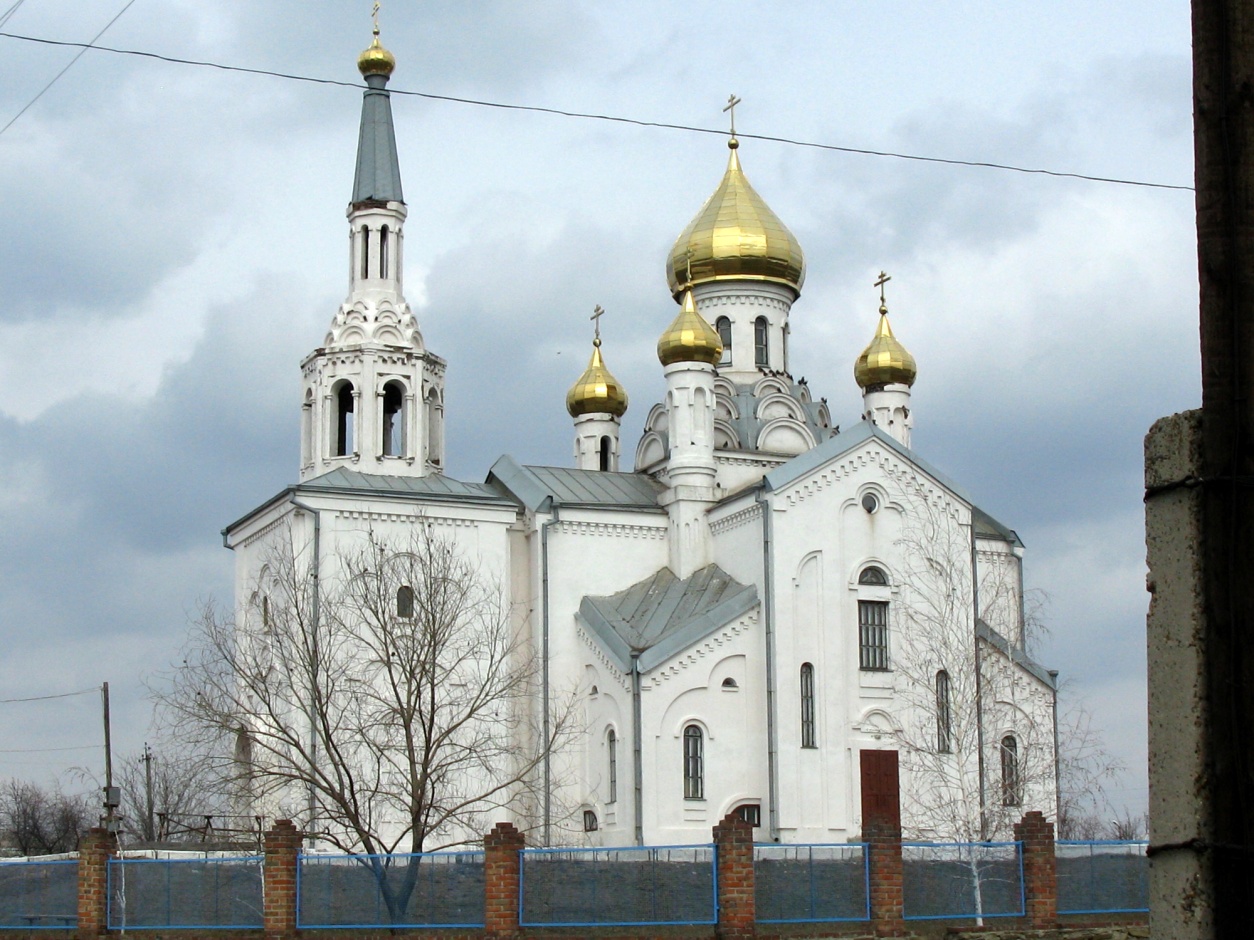 Ростов-на-Дону2009 годСодержание.Содержание.Содержание.Том IIПояснительная записка по проекту генерального плана Тацинского сельского поселения Тацинского района Ростовской области. Обосновывающая часть. СОДЕРЖАНИЕ.Стр.    Введение61.    Общие сведения о территории Тацинского сельского       поселения72.    Цели и задачи проекта103.    Природно-ресурсный потенциал103.1.    Рельеф103.2.    Инженерно-геологические условия113.3.    Минеральные ресурсы133.4.    Климат143.5.    Гидрография143.6.    Земельные ресурсы153.7.    Растительность и животный мир194.    Комплексная оценка, основные проблемы и основные     решения генерального плана194.1.    Оценка состояния и использования территории194.2.    Система расселения204.3.    Население 214.4.    Трудовые ресурсы (занятость в сельском хозяйстве и    промышленности)264.5.    Жилищный фонд, расчет территорий нового строительства.404.6.    Система культурно-бытового обслуживания 444.7.    Архитектурно-планировочная организация территории.534.8.    Функциональное зонирование. 554.9.    Транспортная инфраструктура584.10.    Инженерная подготовка и вертикальная планировка     территории 604.11.    Инженерная инфраструктура 655.    Охрана окружающей среды 756.    Охрана памятников культуры.837.    Основные технико-экономические показатели проекта      генерального плана848.    Правовая база, используемая при разработке проектной        документации88ЦементСтепень сульфатной агрессивности воды на бетоны марки по водонепроницаемостиСтепень сульфатной агрессивности воды на бетоны марки по водонепроницаемостиСтепень сульфатной агрессивности воды на бетоны марки по водонепроницаемостиЦементw4w6w8Портландцемент по ГОСТ 10178-85*неагрессивнаянеагрессивнаянеагрессивнаяПортландцемент по ГОСТ 10178-85* с добавками и шлакопортландцементнеагрессивнаянеагрессивнаянеагрессивнаяСульфатостойкий цемент по ГОСТ 222660-94*неагрессивнаянеагрессивнаянеагрессивнаяСодержание хлоридов  мг/лСтепень агрессивного воздействия на арматуру при:Степень агрессивного воздействия на арматуру при:Содержание хлоридов  мг/лпостоянном погружениипериодическом смачивании177,5неагрессивнаянеагрессивнаяНазвание месторожденияВид полезных ископаемыхВеличина запасовСт. ТацинскаяГлина кирпичная, гончарнаяМалое Ст. ТацинскаяМергель Непромышленное Ст. ТацинскаяПесок строительныйСреднее Ст. ТацинскаяПесчаник Непромышленное №п/пВид функционального использования земельСредняя кадастровая стоимость земель поселений Тацинского районаСредняя кадастровая стоимость земель по Тацинскому сельскому поселению1Земельные участки, предназначенные для размещения домов многоэтажной жилой застройки149,27281,992Земельные участки, предназначенные для размещения домов индивидуальной жилой застройки44,3657,963Земельные участки, предназначенные для размещения гаражей и автостоянок104,17431,134Земельные участки, находящиеся в составе дачных, садоводческих и огороднических объединений7,6721,295Земельные участки, предназначенные для размещения объектов торговли, общественного питания и бытового обслуживания138,73288,496Земельные участки, предназначенные для размещения гостиниц16,98-7Земельные участки, предназначенные для размещения административных и офисных зданий, объектов образования, науки, здравоохранения и социального обеспечения, физической культуры и спорта, культуры, искусства, религии151,39222,308Земельные участки, предназначенные для размещения объектов рекреационного и лечебно-оздоровительного назначения--9Земельные участки, предназначенные для размещения производственных и административных зданий, строений, сооружений промышленности, коммунального хозяйства, материально-технического, продовольственного снабжения, сбыта и заготовок96,42212,9310Земельные участки, предназначенные для размещения электростанций, обслуживающих их сооружений и объектов--11Земельные участки, предназначенные для размещения портов, водных, железнодорожных вокзалов, автодорожных вокзалов, аэропортов, аэродромов, аэровокзалов.143,30-12Земельные участки, занятые водными объектами, находящимися в обороте--13Земельные участки, предназначенные для разработки полезных ископаемых, размещения железнодорожных путей, автомобильных дорог, искусственно созданных внутренних водных путей, причалов, пристаней, полос отвода железных и автомобильных дорог, водных путей, трубопроводов, кабельных, радиорелейных и воздушных линий связи и линий радиофикации, воздушных линий электропередачи конструк-тивных элементов и сооружений, объектов, необходимых для эксплуатации, содержания, строительства, реконструкции, ремонта, развития наземных и подземных зданий, строений, сооружений, устройств транспорта, энергетики и связи; размещения наземных сооружений и инфраструктуры спутниковой связи, объектов космической деятельности, военных объектов285,65191,9014Земельные участки, занятые особо охраняемыми территориями и объектами, в том числе городскими лесами, скверами, парками, городскими садами0,23-15Земельные участки, предназначенные для сельскохозяйственного использования4,35-№п/пГодыЧисленность населения, чел.Число родивших-ся, чел.Число умерших, чел.Естествен-ный прирост (+) или убыль (-) населения, чел.Миграцион-ный прирост (+) или убыль (-) населения, чел.Общий прирост (+) или убыль  (-) населения, чел.123456781200411278126153-27-27-54220051127898109-11-11-223200611270106171-65-65-130420071123996117-21-21-425200811270131156-25-35-606Итого:Итого:Итого:Итого:-149-159-308№ п/пКатегории населения (чел.)Населенные пункты (01.10.2008г.)Всего№ п/пКатегории населения (чел.)Ст. ТацинскаяВсего1моложе трудоспособного241824182трудоспособногобезработного485549753523старше трудоспособного350035004Итого:1127011270Численность населения по градообразующим кадрам,   чел.Приростнаселения, чел.(сущ. 11270 чел.)Численность населения по естественному приросту,  чел.Приростнаселения, чел.(сущ. 11270 чел.)Первая очередь114361661134979Расчетный срок12648137812182912Численность жителей (чел.)Численность жителей (чел.)Численность жителей (чел.)Численность жителей (чел.)Численность жителей (чел.)Численность жителей (чел.)Настоящее времяРасчетные сроки генерального планаРасчетные сроки генерального планаРасчетные сроки генерального планаРасчетные сроки генерального планаРасчетные сроки генерального планаРасчетные сроки генерального плана2007 г.2010г.2015г.2020г.2025г.2012г.2027г.Населенный пункт:11270Ст. Тацинская11270113051145511700119551134912182Всего по Тацинскому сельскому поселению11270113051145511700119551134912182№п/пОтрасли хозяйстваЧисленность работающих, чел.%% соотношение     1Строительство33611,5     2Промышленность1404,83Сельское хозяйство70423,84Обслуживающая  сфера1061365Образование и здравоохранение60220,46Прочие1023,57Итого:2954100№ п/пНаименованиеКол-во работающихОсновной вид деятельностиПлощадь сельхозугодий, га1КФХ «Серп»5Производство сельскохозяйственной продукции138,02КФХ «Росток-1»5Производство сельскохозяйственной продукции201,63КФХ «Степь»7Производство сельскохозяйственной продукции244,84КФХ «Труженик»12Производство сельскохозяйственной продукции384,85КФХ «Восток»5Производство сельскохозяйственной продукции130,86ИП глава КФХ Хасанов Ф.М.4Производство сельскохозяйственной продукции200,67КФХ «Элита»7Производство сельскохозяйственной продукции180,88КФХ «Луч»9Производство сельскохозяйственной продукции316,09КФХ «Хлебороб»15Производство сельскохозяйственной продукции336,010ИП глава КФХ Фетисов А.В.8Производство сельскохозяйственной продукции173,311ОАО «Зазерское»30Производство сельскохозяйственной продукции3182,312КФХ «Вероника»15Производство сельскохозяйственной продукции623,113КФХ «Восход-2»10Производство сельскохозяйственной продукции218,1№ п/пПредприятия, форма собственностиОписание выпускаемой продукции, оказываемых услугКоличество работающего персонала (чел.)Объем производства за 2007г., тыс. руб.ОАО «Тацинский молочный завод»Масло животное, цельномолочная продукция, нежирная продукция, хлебобулочные изделия, семечка жареная, с\х продукция. 19576991.8ТацинскоеРАЙПОРозничная и оптовая торговля, общепит. автоперевозки.25098290.0ООО «Кооператор»Производство продуктов из мяса и мяса птицы. 122235.0ДСФ-5 филиал ОАО «Дорстрой»Строительство и реконструкция автомобильных дорог110265149ОАО «Тацинский элеватор»Хранение и складирование зерна97ДХО «Тацинская нефтебаза» Хранение и складирование нефти и продуктов18ОАО «Монтажник»Санитарно-технические работы54ООО «Стандарт»Строительство зданий и сооружений26ООО Тацинский ДРСУСтроительство автомобильных дорог22ОАО «Тацинский консервный завод»Производство крупы, муки и прочих продуктов из зерновых, производство готовых к употреблению пищевых продуктов и заготовок.12итого796Положительные факторыОтрицательные факторыМакроэкономикаСтабильный рост экономики Ростовской области и Тацинского района (рост ВРП, реальных денежных доходов населения, производства и др. социально-экономических показателей).Устойчивые внешнеэкономические связи территориальной социально-экономической системы регионального и районного уровня.Близость крупных промышленных городов Восточного Донбасса.Планируемое взаимосвязанное развитие поселения как одного из структурных элементов системы расселения В.Донбасса.Диспропорция отраслевой структуры промышленности (недостаточный уровень высокотехнологичных производств).Технологическая отсталость и высокий моральный износ оборудования.                    МикроэкономикаРазвитая сырьевая база.Значительная доля отчислений предприятий на техническое перевооружение и развитие.Развитая транспортная инфраструктура: наличие специализированных терминальных пунктов на автомагистралях и железной дороге (автостанция, ж/д станция, станция загрузки на железной дороге).Высокий уровень развития сервисного обслуживания  автотранспорта (2 предприятия обслуживания).Малая емкость местного рынка труда (при учете роста промышленности и появления новых производств).Отрицательные демографические показатели: повышенная смертность, естественная убыль населения, миграционная убыль населения, очень.Отрицательная динамика инвестиций в основной капитал (57,8млн руб. в 2006г. и 32,1млн руб. в 2007г.).Высокая степень зависимости инвестиционных проектов от заемных средств (зависимость от кредиторов).№, п/пНаименование малого предприятия на 01.01.08Вид и профиль деятельностиКоличество работающих, чел.Площадь земель, га1М-н «Магнит»Розничная торговля в неспец. магазинах, вкл. апт. и таб.изд120.05122ООО «Диксис-маркет»Прочая розничная торговля40.0023М-н «Техносила»Прочая розничная торговля40.0244ИП Драгилев В.Г.Прочая розничная торговля20.0075ООО «Аптека»Торговля фармацевтич. и мед. товарами50.002936Аптека №173Торговля фармацевтич. и мед. товарами60.00187ИП Деркачева З.К.Розничная торговля в неспец. магазинах, вкл. апт. и таб.изд20.00368ООО «Олимп»Розничная торговля в неспец. магазинах, вкл. апт. и таб.изд99ИП Алешин Ю.А.Розничная торговля в неспец. магазинах, вкл. апт. и таб.изд50.02410ИП Горячев А.Н,Специал.розн.торг.проч.непрод.тов, не вкл. в др.гр.40.0283711ИП Шостак В.М.Прочая розничная торговля в неспециал. магазинах.30.002812ИП Ивахненко Н.И.Розничная торговля в палатках и на рынках20.004513ИП Часовских Т.В.Розничная торговля в палатках и на рынках20.004714ООО «Шанс»Розничная торговля в неспец. магазинах, вкл. апт. и таб.изд60.0060415ИП Саруханян Р.М.Розничная торговля в палатках и на рынках20.001816ИП Маркина С.А.Розничная торговля мебелью и товарами для дома40.001217ИП Романчук А.И.Розничная торговля в неспец. магазинах, вкл. апт. и таб.изд40.00318ИП Банникова Г.С.Розничная торговля мебелью и товарами для дома40.0023119ИП Музыка Ф.П.Прочая розничная торговля в неспециал. магазинах.50.011620ИП Панкратова Л.Н.Розничная торговля мебелью и товарами для дома20.004521ИП Шкрудьев В.Б.Розничная торговля в палатках и на рынках20.00422ИП Бугаева Н.А.Розничная торговля в палатках и на рынках20.008523ИП Думчева Н.В.Розничная торговля в неспециал. магазинах.30.003724ИП Смолянец В.Н.Розничная торговля в палатках и на рынках20.001825ИП Титова О.Ю.Розничная торговля в палатках и на рынках10.001226ИП Махмутов А.А.Розничная торговля в палатках и на рынках10.001827ИП Болдырева Н.В.Оптовая торговля автомоб. деталями, узлами и принадлежн.20.008528ООО»Калина»Розничная торговля в неспец. магазинах, вкл. апт. и таб.изд20.00429ИП Харитонов В.Н.Розничная торговля в палатках и на рынках20.00230ИП Рожко С.Н.Розничная торговля в неспец. магазинах, вкл. апт. и таб.изд20.02131ИП Михайлин С.В.Розничная торговля в палатках и на рынках20.001232ИП Рылова А.А.Розничная торговля в неспециал. магазинах.50.007533ИП Банько А.Н.Розничная торговля в палатках и на рынках20.004534ИП ЩербаковВ.А.Розничная торговля в палатках и на рынках20.001835ИП Пушкарев С.П.Техническое обслужив. и ремонт автотрансп. средств50.00836ИП Олейникова О.И.Розничная торговля в палатках и на рынках10.005437ИП Ключникова Е.С.Розничная торговля в неспец. магазинах, вкл. апт. и таб.изд20.003538ИП Гавриченко А.В.Розничная торговля в палатках и на рынках20.001839ИП Цицорина Л.З.Розничная торговля в палатках и на рынках10.001240ИП Алейникова Т.И.Розничная торговля в палатках и на рынках10.001241ООО «Сказка»Розничная торговля в неспец. магазинах, вкл. апт. и таб.изд20.002242ИП Иванов С.Ф.Розничная торговля в неспец. магазинах, вкл. апт. и таб.изд40.005543ИП Гущеня В.А.Розничная торг. товарами быт. химии, синтетическими моющими средствами, обоями30.004244ООО «Фарма»Торговля фармацевтич. и мед. товарами20.003645ИП Чепурной С.В.Прочая розничная торговля в неспециал. магазинах.10.002246ИП Гугуева В.М.Розничная торговля в неспец. магазинах, вкл. апт. и таб.изд20.001847ООО «Сантехмонтаж»Розничная торговля в палатках и на рынках2-48ИП ВыпряжкинА.П.Прочая розничная торговля в неспециал. магазинах.40.018749ИП МузыкаВ.Ф.Прочая розничная торговля в неспециал. магазинах.20.001850ООО»Дружба»Розничная торг. различной домашней утварью, посудой, изд. из стекла60.007051ИП Хубиева М.Л.Розничная торговля в палатках и на рынках10.007552ИП Гамаюнов В.М.Прочая розничная торговля в неспециал. магазинах.20.000553ИП Омельченко А.Н.Розничная торговля в палатках и на рынках20.001854ИП Алешкова Н.Л.Розничная торговля ювелирными изделиями20.001855ИП Валуев А.Ф.Розничная торг. фармацевт. и мед. товарами, косметич. и парфюм.30.002256ИП Сорокина Е.А.Розничная торговля в палатках и на рынках20.005757ИП Гудикова И.А.Розничная торговля в неспец. магазинах, вкл. апт. и таб.изд120.012258ИП Нетребская С.А.Ремонт быт. изд. и предметов личного пользов., не вкл. в др. группы40.005259ИП Герасимов С.Н.Прочая розничная торговля в неспециал. магазинах.40.006260ИП Приходько Т.В.Розничная торговля в неспец. магазинах, вкл. апт. и таб.изд20.002261ООО «Восторг»Розничная торговля в неспец. магазинах, вкл. апт. и таб.изд20.003262ИП Игнатов В.А.Прочая розничная торговля в неспециал. магазинах.20.010863ИП Волоконский А.В.Оптовая торг. пищевыми продуктами, вкл. напитки и табачные изд.20.002264ООО «Эллада»Розничная торговля в неспец. магазинах, вкл. апт. и таб.изд20.00765ИП Кнышева Н.Г.Розничная торговля в неспец. магазинах, вкл. апт. и таб.изд20.003566ИП Теренюк И.А.Специализир. розн. торговля проч.непродов.тов, не вкл. в др.гр.40.012567ООО «Спутник»Розничная торговля в неспец. магазинах, вкл. апт. и таб.изд20.004568ИП Трубачева С.И.Прочая розничная торговля в неспециал. магазинах.3-69ИП Данилова И.А.Розничная торговля в палатках и на рынках20.007570ИП Дурдыева Л.П.Розничная торговля велотоварами20.00671ИП Воронцов А.А.Розничная торговля в палатках и на рынках20.002272ИП Леонов Ю.В.Розн. торг. быт. электротов., радио- и телеаппаратурой30.002273ИП Белимова И.П.Прочая розничная торговля в неспециал. магазинах.30.005474ИП Драгилева Н.И.Прочая розничная торговля в неспециал. магазинах.80.02175ИП Банько С.Н.Розничная торг. мебелью и товарами для дома20.04276ИП Лысенко О.М.Розничная торговля в палатках и на рынках20.01577ИП Трунян Л.В.Розничная торговля в палатках и на рынках20.00878ИП Дудка Л.Е.Розничная торговля в неспец. магазинах, вкл. апт. и таб.изд20.00479ИП Абдурахманова Л.А.Торговля фармацевтич. и мед. товарами20.005280ИП Битюков С.И.Розничная торговля в палатках и на рынках40.00481ООО «Артем»Розничная торговля в неспец. магазинах, вкл. апт. и таб.изд20.002282ООО «Миг»Розничная торговля в неспец. магазинах, вкл. апт. и таб.изд40.002283ИП Терновенко С.С.Розничная торговля в палатках и на рынках20.001884ООО «Удача».Розничная торговля в неспец. магазинах, вкл. апт. и таб.изд30.002285ИП Мамыркина О.А.Розничная торговля в палатках и на рынках20.001886ИП Ведомцева В.А.Розничная торговля в неспец. магазинах, вкл. апт. и таб.изд20.001887ИП Бегларян Ш.Г.Розничная торговля в палатках и на рынках20.001888ОАО «Роспечать»Розничная торговля печатной продукцией30.0017789ИП Алексеенко В.А.Розничная торговля в палатках и на рынках10.001890ИП Саруханян Р.Р.Розничная торговля в палатках и на рынках10.001891ИП Иванова О.В.Декоративное садоводство и производство продукции питомников10.001292ИП Чос В.Г.Розничная торг. пищевыми прод., вкл. напитки и табачн. изд. в спец. магаз.20.007693ИП Плугов И.И.Розничная торговля в неспец. магазинах, вкл. апт. и таб.изд10.001294ИП Кудашева З.А.Розничная торговля в палатках и на рынках10.001295ИП Виноградова Т.А.Розничная торговля в палатках и на рынках10.002296ИП Фатеев Р.Е,Розничная торговля в палатках и на рынках20.00297ИП Козлова Н.Н.Розничная торговля в неспец. магазинах, вкл. апт. и таб.изд20.001898ИП Зайцева Л.Е.Розничная торговля в неспец. магазинах, вкл. апт. и таб.изд10.002299ИП Хубиев Р.Х.Торговля автомоб. деталями, узлами и принадлежностями20.0022100ИП Новикова С.Н.Розничная торговля в неспец. магазинах, вкл. апт. и таб.изд20.0036101ИП Мирошниченко А.А.Розничная торг. технич. носителями информ. (с записями и без записей)10.0068102ИП Сандюк Д.А.Розничная торг. одеждой20.0072103ИП Буниатян С,В.Розничная торг. одеждой20.0058104ИП Фатнева Е.А.Прочая розничная торговля в неспециал. магазинах.10.0022105ИП Валиева Е.П.Прочая розничная торговля в неспециал. магазинах.10.0022106ИП Пузанова И.Ф.Розничная торговля обувью10.0022107ИП Иванов В.А.Розничная торговля в палатках и на рынках10.0022108ИП Казьменко И.Н.Розничная торговля в неспец. магазинах, вкл. апт. и таб.изд10.0026109ИП Бакланов В.Ю.Технич. обслуж. и ремонт офисных машин и вычислит. техники10.0022110ООО «Виктория плюс»Розничная торговля в палатках и на рынках20.0022111ИП Налесников А.И.Ремонт быт. изд. и предметов личного пользов., не вкл. в др. группы20.0039112ИП Кальчук Н.М.Прочая розничная торговля в специал. магазинах.10.0022113ИП Сизова З.А.Розничная торговля в палатках и на рынках10.0022114ИП Соколова Т.А.Розничная торговля в палатках и на рынках10.0028115ИП Лебедева Е.Л.Розничная торговля в палатках и на рынках10.0022116ООО «Ангел»Розничная торговля цветами, семенами и удобрениями10.0022117ООО ТСКЦ «Инфропрогресс – ЛТД»Специализир. розн. торг. прочими группировками120.0321118ИП Очеретяная Г.И.Розничная торговля в палатках и на рынках10.0012119ИП Матинян Г.С.Розничная торговля в палатках и на рынках10.0012120ИП Атынян Д.С.Розничная торговля в палатках и на рынках10.00012121ООО «Юг»Розничная торговля в неспец. магазинах, вкл. апт. и таб.изд60.031122ООО «Альянс»Прочая розничная торговля в неспециал. магазинах.11-123ООО «Янтарь»Розничная торг. хлебом и хлебобулочными изделиями6-124ИП Саруханян А.Д.Розничная торговля в палатках и на рынках10.0018125ИП Иович Г.И.Производство одежды из текстильных материалов и аксессуаров одежды60.0021126ИП Фитисова Е.Г.Ремонт быт. изд. и предметов личного пользов., не вкл. в др. группы30.0027127ИП Лубкин А.Б.Розничная торговля в палатках и на рынках10.008128ИП Железниченко В.А.Розн. торг. быт. электротов., радио- и телеаппаратурой10.0012129ИП Забродин Н.П.Ремонт бытовых электрических изделий10.008130ИП Божков А.Н.Ремонт бытовых электрических изделий10.0012131ИП Трофимов В.В.Ремонт радио- и телеаппар. и прочей аудио- и видеоаппар.10.0012132ИП Лазаренко В.Н.Техническое обслуж. и ремонт прочих автотрансп. средств3-133ИП Ефименко А.Н.Техническое обслуж. и ремонт прочих автотрансп. средств2-134ИП Власов П.И.Оказание ритуальных услуг20.154135ИП Лазаренко М.Н.Предоставление услуг парикм. и салонами красоты1-136Ип Кнышова Н.Н.Предоставление услуг парикм. и салонами красоты1-137ИП Павлова О.А.Предоставление услуг парикм. и салонами красоты1-138ИП Васильченко Л.В.Предоставление услуг парикм. и салонами красоты1-139ИП Прокопенко Т.Л.Предоставление услуг парикм. и салонами красоты1-140ИП Коршкова И.В.Предоставление услуг парикм. и салонами красоты1-141ИП Кириченко В.В.Предоставление услуг парикм. и салонами красоты1-142ИП Курак С.С.Предоставление услуг парикм. и салонами красоты1-143ИП Нашиван Ю.А.Розн. торг. мебелью и товарами для дома2-144ИП Нурилова В.И.Предоставление услуг парикм. и салонами красоты1-145ИП Зайцева Н.Е.Предоставление услуг парикм. и салонами красоты3-146ИП Савенко А.И.Ремонт бытовых электрических изделий1-147ИП Суслов С.М.Предоставл. прочих видов услуг по тех. обслуживанию автотранспортных средств1-148ИП Аносова Е.А.Прочая розничная торговля в неспециал. магазинах.2-149ИП Мышанский Д.А.Производство прочей мебели2-150ООО «Систем техно сервис»Прочая розничная торговля в неспециал. магазинах.2-151ИП Игнатенко Т.А.Деятельность такси6-152ИП Логвинов В.Л.Деятельность такси2-153ИП Дронов А.В.Деятельность такси6-154ИП Деркун В.Л.Розничная торговля в неспец. магазинах, вкл. апт. и таб.изд20.0018155ИП Каргина Н.Н.Розничная торговля в палатках и на рынках20.0024156ООО «Изумруд»Розн. торг. пищевыми прод., вкл напитки, таб изд в спец. магазинах20.0035157ИП Хокерашвили Т.А.Сбор и вывоз твердых бытовых отходов2-158ИП Иващенков В.Ф.Ремонт часов и ювелирных изделий10.0018159ИП Калашников В.М.Розничная торговля40.0018160ИП Проценко В.А.Ремонт быт. изд. и предметов личного пользов., не вкл. в др. группы20.0018161ИП Купцова Л.Ф.Стоматологическая практика2-162ИП Гамидова Т.Д.Стоматологическая практика1-163ООО «Эстетик-Дент»Стоматологическая практика7-164ИП Никитина Т.Н.Стоматологическая практика2-165ООО «Газсервис»Газоснабжение32-166ООО «Вирал»Розничная торговля в неспец. магазинах2-167ООО«Агротехнология»Розничная торг. цветами и др. растениями, семенами и удобрениями2-168ИП Архипенко Г.В.Розничная торговля в неспец. магазинах, вкл. апт. и таб.изд20.0022Наименование показателейВсегов том числе оборудованная:в том числе оборудованная:в том числе оборудованная:в том числе оборудованная:в том числе оборудованная:Наименование показателейВсегоВодоп-рово-домВ том числе централизованнымОтоплени-емваннами (душем)газом (сете-вым, сжиже-нным)А123456Общая площадь жилых помещений, тыс.кв.м.226,0174169,567,8122158,2Число проживающих, тыс.чел.11,38,78,53,46,17,96,1№ПоказателиЕдиницаизмеренияСовременное сост. на 01.01.2008 г.1 очередь строительства(.)Расчетный срок(.)Населениечел.112701143612648Плотность населениячел./га292928Жилищный фонд – всеготыс. кв.м226263379,4в том числе:в малоэтажных жилых домах с приквартирными земельными участкамитыс. кв.м16,79,768,29в индивидуальных жилых домах с приусадебными земельными участкамитыс. кв.м209,315,7381,01Убыль жилищного фонда, всеготыс. кв.м-25% от общей убыли75% от общей убылив том числе:жилищный фонд находящийся в санитарно-защитной зонетыс. кв.м--7,35ветхий и аварийный жилищный фондтыс. кв.м---Существующий сохраняемый жилищный фондтыс. кв.м226226255,65Новое строительство – всеготыс. кв.м общей площади квартир-25,4989,23в том числе:в малоэтажных жилых домах с приквартирными земельными участкамитыс. кв.м-9,7648,29в индивидуальных жилых домах с приусадебными земельными участкамитыс. кв.м-15,7281,01Плотность жилого фондам2/га569653834Средняя обеспеченность населениям2/чел.202330Наименование показателейЕдиница измеренияКоличество единицКоличество единицКоличество единиц2006 г...Проектное количество мест в дошкольных учрежденияхмест310390390Количество детей, посещающих детские дошкольные учреждениячеловек342398407Очередь в детские дошкольные учреждениячеловек62132Проектная наполняемость школмест106010601060Численность учащихся в общеобразовательных школахчеловек137313781358Численность школьников посещающих занятия в 1  и 2 сменучеловек141314211358Учреждения, предприятия, сооруженияВместимость,чел.Размер земельного участка размерность размер, м2ПримечаниеМДУ д/сад702800Совместно со спортшколойВсего702800Учреждения, предприятия, сооруженияВместимость,чел.Размер земельного участка размерность размер, гаПримечаниеМОУ СОШ1969800+1400=11200С уч. дет. сада.Всего19611200Пл. уч-ка уточнилась ленииСовременное состояниеНеобходимая вместимость на 20081 очередь (.)Расчетный срок (.)Больница, коек500430430431Поликлиника, посещений в смену115913-913Аптеки, кол-во шт.234Учреждения, предприятия, сооруженияВместимостьРазмер земельногоучастка,кв.мПримечание1234Аптека-В торгово-развлекательных центрах и ЦРБСпециализированный дом-интернат28 мест.Реконструкция существующего дома-интернатаНа 22 места существующий дом-интернатСтроительство терапевтического корпуса на территории  ЦРБ-91620Реконструкция, модернизация и переоборудование существующих корпусов ЦРБОткрытие реанимационного отделения в ЦРБ-91620Реконструкция, модернизация и переоборудование существующих корпусов ЦРБСтроительство консультативно-диагностического центра-91620Реконструкция, модернизация и переоборудование существующих корпусов ЦРБСтанции скорой медицинской помощи, машин42000На территории ЦРБКлубыпосетительские,местДК, местБиблиотеки, тыс. экз.Существующая вместимость2047557,6Нормативная вместимость на сущ. население на район 41,5902564186,75Расчетный срок (2028г.)1012632186,75ПримечанияРеконструкция и компьютеризация существующего ДК и библиотекиРеконструкция и компьютеризация существующего ДК и библиотекиРеконструкция и компьютеризация существующего ДК и библиотекиУчреждения, предприятия, сооруженияВмести-мостьРазмерземельногоучастка, кв.мПримечание1234Многофункциональный районный Дом культуры: Молодежные информационные центры, интернет-кафе500 челПо заданию на проектированиеИз расчета численности Тацинского районаМежпоселенческая центральная библиотека с использованием интернет-технологий.129По заданию на проектированиеВ здании многофункциона-льного районного ДКЦентр национальных культур-По заданию на проектированиеВ здании многофункциона-льного районного ДКСовременноесостояниеНеобходимая вместимость на 20081 очередь (.)Расчетный срок (.)ПримечаниеТерритория плоскостных спортивных сооружений, га1,599,110,1Спортивный зал м2 площади пола зала992901,6914,91011,2При школахПлавательные бассейны крытые и открытые, кв. м зеркала воды-281,75285,9316,2Физкультурно-оздоровительный комплекс  м26009029151012Учреждения, предприятия, сооруженияВместимостьРазмерземельногоучастка, гаПримечание1234Спортивный комплекс с бассейном и искусственным льдомУточняется заданием1,82По ул.СтаничнойУчреждения, предприятия, сооруженияЕдиницы измеренияВмести-мостьРазмерземельногоучасткаПримечание12345Торгово- развлекательные центрыМ2 торговой площади37950,95 га1.По ул. Калинина (1200)2. по ул. Баданова(1200)3. реконструкция существующих объектов торговли и развлекательных учреждений (1395)Рыночный комплексмест--Существующие 2 рынкаГостиницамест761.– 1980 м22.-2200 м21.По ул. Калинина  (36мест)2. по ул. Баданова (40 мест)Банно-оздоровительный комплексмест880,4 гаВ составе спорткомплекса по ул. СтаничнойХимчисткакг/сменуВ торгово-развлекательных центрах№ п.п.ПоказателиЕд. изм.Ед. изм.Современное состояние на 01.01.07г.Первая очередь строительства 2012г.Расчетный срок 2027 г.1.ТерриторияТерриторияТерриторияТерриторияТерриторияТерритория1.Общая площадь земель сельского поселения в установленных границахОбщая площадь земель сельского поселения в установленных границахга1580015800158001.1.В том числе: Земли сельскохозяйственного назначенияВ том числе: Земли сельскохозяйственного назначенияга14539,91377713725,41.2.Земли населенного пунктаЗемли населенного пунктага874139313931.3.Земли промышленностиЗемли промышленностига355066,21.4.Земли транспорта  ( + ж/д отвод)Земли транспорта  ( + ж/д отвод)га290305,63411.5.Земли лесного фондаЗемли лесного фондага---1.6.Земли водного фондаЗемли водного фондага5050501.7.Земли специального  назначенияЗемли специального  назначенияга11,19,49,41.8.Иных зон - резервныеИных зон - резервныега-215215Итого:Итого:га158001580015800№ п.п.ПоказателиЕд. изм.Современное состояние на 01.01.07г.Первая очередь строительства 2012г.Расчетный срок 2027 г.1.Общая площадь земель, населенного пункта – функциональные зоныга874139313931.1.В том числе: Жилые зоны  га379381,6420,81.2.Общественно-деловые зоныга18,121,533,91.3.производственныега52,26072,71.4.Инженерные и транспортные структурыга106,81402091.5.Рекреационные зоныга71,71302551.6.Зоны сельскохозяйственного использованияга245520,9262,61.7.Зоны специального назначения (кладбища)га1,28,38,31.8.Резервные территории (жилые, общественно-деловые зоны, промышленные)га-130,7130,7Итого:га87413931393ОчередностьстроительстваНаселение чел.Ориентировочная удельная норманакопления на чел./год.Ориентировочная удельная норманакопления на чел./год.ОриентировочноерасчетноенакопленеотходовНакоплениес учетомутилизации1очер.20%Расчет. срок35%Накопление с учетомуплотнениякомпакторами1очер.в 4 разаРасчет. срок в 6 разОчередностьстроительстваНаселение чел.тоннм³тонн/м³.в годтонн/м³..в годм³.в годСуществ. положение112700,4501,15072/123971 очередь 2012г114360,5381,326153/150964922/120763019Расчетный срок 2027г.126480.8632,1110915/266877095/173472891НаименованиеУдельная норма водопотребления на одного жителял/сут1-я очередь1-я очередь1-я очередьРасчетный срокРасчетный срокРасчетный срокИтогос учетом 10% на неучтенные расходы*Итогос учетом 10% на неучтенные расходы*Итогос учетом 10% на неучтенные расходы*Итогос учетом 10% на неучтенные расходы*НаименованиеУдельная норма водопотребления на одного жителял/сут1-я очередь1-я очередь1-я очередьРасчетный срокРасчетный срокРасчетный срок1-я очередь1-я очередьРасчетный срокРасчетный срокНаименованиеУдельная норма водопотребления на одного жителял/сутЧислен-ность населениячел.Расход, м3/сут.Расход, м3/сут.Численность населениячел.Расход, м3/сут.Расход, м3/сут.Водо-потреб-лением3/сут.Водо-отве-дением3/сут.Водо-потреб-лением3/сут.Водо-отве-дением3/сут.НаименованиеУдельная норма водопотребления на одного жителял/сутЧислен-ность населениячел.Хозпитьевые нуждыПолив территорииЧисленность населениячел.Хоз-питье-  вые нуждыПолив территорииВодо-потреб-лением3/сут.Водо-отве-дением3/сут.Водо-потреб-лением3/сут.Водо-отве-дением3/сут.123456789101112Водопотребление180;60114362058,0686,0126482276,0758,02949,03261,0Водоотведение180114362058,0126482276,02263,02503,0Численность населения(чел.)Численность населения(чел.)Показательудельной  расчет-ной  нагрузкикВт/челЭлектрическаянагрузка(кВт)Электрическаянагрузка(кВт)1-яочередьРасчетныйсрокПоказательудельной  расчет-ной  нагрузкикВт/чел1-я         очередьРасчетный срок11436126480,414689,05186,0Прирост численности населения(чел.)Прирост численности населения(чел.)Укрупненный показатель потребления газам3/год на 1 чел.Потребление газа(м3/год)Потребление газа(м3/год)1661378Укрупненный показатель потребления газам3/год на 1 чел.49800413400166137830049800413400Прирост численности населения(чел.)Прирост численности населения(чел.)1-я очередь1-я очередьРасчетный срокРасчетный срок1-яочередьРасчетный срокKhmaxQhd, м3/часKhmaxQhd,   м3/час16613781/221523,01/2225186,0№п/пЭтажность жилой застройкиУвеличение общей площади жилых   помещений, Атыс. м2Увеличение общей площади жилых   помещений, Атыс. м2qoQоmaxГкал/часQоmaxГкал/часGо.часм3/часGо.часм3/час№п/пЭтажность жилой застройки1-я      очередьРасчетный срокqo1-я   очередьРасчетный срок1-я очередьРасчетный срок12345678911-2371531756,426,5882,03652,0№п/пЭтажность жилой застройкиУвеличение общей площади жилых помещений, Атыс. м2Увеличение общей площади жилых помещений, Атыс. м2qoQvmaxГкал/часQvmaxГкал/часGv.часм3/часGv.часм3/час№п/пЭтажность жилой застройки1-я       очередьРасчетныйсрокqo1-я очередьРасчетный срок1-я      очередьРасчетный срок12345678911-2371531750,52,169,0289,0Наименование показателяЕдиница измеренияВеличина показателяПотенциал загрязнения атмосферы (ПЗА)приземные инверсии:30-450,3-0,62-620-408-18повторяемость %30-450,3-0,62-620-408-18мощность инверсионного слоякм30-450,3-0,62-620-408-18интенсивность инверсионного слояоС30-450,3-0,62-620-408-18повторяемость скоростей ветра 0-1м/с30-450,3-0,62-620-408-18повторяемость непрерывно подряд дней застоя воздухадней30-450,3-0,62-620-408-18высота слоя перемещения км0,7-1,0продолжительность тумана ч79мг/м3Норма ПДК , мг/м3Взвешенные вещества0,220,5Диоксид серы0,0250,5Оксид углерода2,55,0Диоксид азота0,070,2Оксид азота0,030,4№п/пНаименование объектаПлощадьМесто нахождения1.Пруд «Новоандреевский»1350,0Ст. Тацинская 300м на север от ул Кирова,1122.Пруд «Таловый»1200,0Ст. Тацинская, 50м на север от ул. Нечаева,183.Пруд «Центральный»999,0Ст. Тацинская, 100м на север от ул. Пролетарская д.14.Пруд «Новый»500,0Ст. Тацинская 100м на восток от ул. Песчанная,15.Пруд «Малый новоандреевский»380,0Ст. Тацинская 500м на северо-запад от ул. Кирова,112ЗонаМаксимальный уровень шумового воздействия, дБАМаксимальный уровень загрязнения атмосферного воздухаЖилые зоны усадебная застройка/многоэтажная застройка55/550,8 ПДК/1 ПДКОбщественно-деловые зоны60То жеПроизводственные зоныНормируется по границе объединенной СЗЗ 70Нормируется по границе объединенной СЗЗ 1 ПДКРекреационные зоны650,8 ПДКЗона особо охр. природных территорий65Не нормируетсяЗоны сельскохоз. использования70То же№Компоненты  окружающей средыПроектные решения и рекомендации1Атмосферный воздух- внедрение новых (более совершенных и безопасных) технологических процессов установке и совершенствованию существующих газоочистного и пылеулавливающего оборудования, исключающих выделение в атмосферу вредных веществ;- разработка проектов санитарно-защитных зон (СЗЗ) на всех предприятиях;- производить  мониторинг за состоянием  атмосферного воздуха и установку  стационарных и передвижных постов за соблюдение  выбросов в атмосферу  вредных веществ;- использование проектируемыми котельными газового топлива;- организация контроля за химическим составом выхлопных газов автотранспорта;- создание экономических условий по использованию более экологических видов топлива (газовое топливо и топливо, отвечающее требованиям EURO II, EURO III);- сокращение до минимума движение грузового автотранспорта по основным и периферийным дорогам  поселения.2Поверхностные и подземные воды- создание канализационных очистных сооружений для доведения качества сбрасываемой воды до нормативных показателей;- строительство ливневой канализации с  очистными сооружениями;- благоустройство и расчистка русел водоемов;- увеличение производительности систем оборотного и повторно-последовательного водоснабжения на предприятиях;- строительство на крупных предприятиях локальных очистных сооружений;- организация регулярного  гидромониторинга поверхностных водных объектов;- обеспечение населения качественной водой в необходимых количествах;- рациональное использование водных ресурсов;-предотвращение загрязнения водоемов;- соблюдение специальных режимов на территориях санитарной охраны водоисточников и водоохранных зонах водоемов;- действенный контроль над использованием водных ресурсов и их качеством.3Почвы- организация учета агрохимикатов, вносимых в почву и ликвидация пришедших в негодность,- контроль внесения минеральных удобрений, учитывая нормативы затрат на планируемую урожайность, агрохимическую характеристику почв, состояния и химического состава растений,- приведение складов для хранения пестицидов и удобрений в соответствие с требованиями санитарно-гигиенических норм и правил,- территории скотомогильников (в соответствии с п.5.6 «Ветеринарно-санитарными правилами сбора, утилизации и уничтожения биологических отходов» от 4 декабря 1995г. №13-7-2/469) должны быть огорожены глухим забором высотой не менее 2 метров. С внутренней стороны забора по всему периметру должна быть траншея глубиной 0,8-1,4м и шириной не менее 1,5м с устройством вала из вынутого грунта,- утилизация и захоронение отходов производства и потребления,- создания вдоль автомобильных дорог полезащитных лесных полос;- принятие мер по предотвращению разлива нефтепродуктов;-рекультивация отработанных карьеров, терриконов, отвалов и других техногенно-нарушенных территорий.4Отходы производства и потребления - ликвидация несанкционированных свалок бытовых отходов;- обеспечение предприятий коммунального хозяйства необходимым специализированным транспортом и организовать мытье и дезинфекцию мусоросборочных контейнеров и ящиков,№п/пНаименование показателейЕд.измеренияВеличина показателяВеличина показателяВеличина показателяСовременное состояние1 очередьРасчетный срок    123456I. ТерриторииI. ТерриторииI. ТерриторииI. ТерриторииI. ТерриторииI. ТерриторииТерритория сельского поселения, всегога158001580015800в том числе:земли сельскохозяйственного назначенияга14539,91377713725,4земли населенных пунктовга87413931393земли промышленности, энергетики, транспорта, связи, земли обороны, безопасности и земли иного специального назначенияга325355,6407,2земли лесного фондага---земли водного фондага505050Земли населенных пунктов - всегога87413931393в том числе:жилая зонага379381,6420,8общественно-деловая зонага18,121,533,9производственная и коммунально-складская зонага52,26072,2зона общего пользованияга71,7130255зона транспорта, связи, инженерных сооружений  га106,8140209иные территориальные зоныга1,2139139II. НаселениеII. НаселениеII. НаселениеII. НаселениеII. НаселениеII. НаселениеЧисленность населения, всеготыс. чел.11,2711,43612,648в том числе:Ст. Тацинскаятыс. чел.11,2711,43612,648Плотность населениячел./га292928Всего работающихтыс. чел2,9452,9743,289III. Жилищное строительствоIII. Жилищное строительствоIII. Жилищное строительствоIII. Жилищное строительствоIII. Жилищное строительствоIII. Жилищное строительствоЖилищный фонд, всеготыс.м2  общ. площади226263379,4в том числе:в малоэтажных жилых домах с приквартирными земельными участкамитыс.м216,726,4634,75в индивидуальных жилых домах с приусадебными земельными участкамитыс.м2209,3225,03306,04Существующий сохраняемый жилой фондтыс.м2226226255,65Снос жилищного фонда (нарастающим итогом)тыс.м2--7,35Реконструкция, новое строительство на территории существующей жилой застройкитыс.м2-11,5134,52Новое строительство, всеготыс.м2-25,4989,23в том числе:5.1.в малоэтажных жилых домах с приквартирными земельными участкамитыс.м2-9,88,295.2.в индивидуальных жилых домах с приусадебными земельными участкамитыс.м2-15,781,01Средняя обеспеченность населения общей площадьюм2/чел.2023,530Плотность жилого фонда (брутто)м2/га569653834IV.  Объекты социального и культурно-бытового обслуживанияIV.  Объекты социального и культурно-бытового обслуживанияIV.  Объекты социального и культурно-бытового обслуживанияIV.  Объекты социального и культурно-бытового обслуживанияIV.  Объекты социального и культурно-бытового обслуживанияIV.  Объекты социального и культурно-бытового обслуживанияДетские дошкольные учреждения – всего мест390406456Общеобразовательные школы –всегомест136013861556Тацинский филиал Ростовского кооперативного техникумамест155--Больницы –всегокоек500--Поликлиники  –Всего.посещений в смену281936937Учреждения культуры и искусствамест49514661644Спортивные сооружениям2 площади зала992-1011,2Территория плоскостных спортивных сооруженийга1,59,110,1V. Транспортная инфраструктураV. Транспортная инфраструктураV. Транспортная инфраструктураV. Транспортная инфраструктураV. Транспортная инфраструктураV. Транспортная инфраструктура1.Магистральная дорога регионального значениям-5.723.32.Межпоселковые дороги31.731.737.33.Главные улицы2.46.26.24.Улицы в жилой застройке58106.81402095.Количество транспортных развязок в разных уровняхединиц1266.Обеспеченность населения индивидуальными легковыми автомобилями (на 1000 жителей)Автомоби-лей230350500VI. Инженерная инфраструктура и благоустройство территорииVI. Инженерная инфраструктура и благоустройство территорииVI. Инженерная инфраструктура и благоустройство территорииVI. Инженерная инфраструктура и благоустройство территорииVI. Инженерная инфраструктура и благоустройство территорииVI. Инженерная инфраструктура и благоустройство территории1Водоснабжение1.1Водопотребление – всеготыс. куб. м/ сут.1.0642.953.261.2Среднесуточное потребление воды на 1 человекал/сут. На чел.94.0197.0197.02Канализация.2.1Объем хозяйственно-бытовых стоков.Тыс.м3/сут.-2,262,52.2Производительность очистных сооружений канализациитыс.м3/сут.-2,52,53Электроснабжение.3.1Расчетная нагрузка на шинах 10кВМВтНет данных5,155,73.2Годовое потребление электроэнергиимлн.кВт.часНет данных10,912,03.3Источники покрытия нагрузокПС35/10 кВ«Тацинская»-- « ---- « --4.Газоснабжение4.1Степень газификации%981001004.2Годовое потребление газамлн. м3/год8,610,516,54.3Источники подачи газа ГРС                  « Тацинская»-- « ---- « --5.Связь5.1Количество абонентов стационарной фиксированной связишт.2198,02400,02470,05.2Охват населения телевизионным вещанием%90961005.3Наличие отделений почтовой связишт.2226.Инженерная подготовка территории6.1Защита территории от затопления:6.1.1- площадьм2-6896896.1.2- протяженность защитных сооруженийм-6626627.Санитарная очистка территории7.1Объем бытовых отходовт/м³5072/123946153/1509610915/266877.2Усовершенствованные свалки (полигоны)Ед.1117.3Общая площадь свалокга1210107.3.1.в том числе стихийных12VII. Ритуальное обслуживание населенияVII. Ритуальное обслуживание населенияVII. Ритуальное обслуживание населенияVII. Ритуальное обслуживание населенияVII. Ритуальное обслуживание населенияVII. Ритуальное обслуживание населенияОбщее количество кладбищга455Общее количество крематориевединиц---VIII. Охрана природы и рациональное природопользованиеVIII. Охрана природы и рациональное природопользованиеVIII. Охрана природы и рациональное природопользованиеVIII. Охрана природы и рациональное природопользованиеVIII. Охрана природы и рациональное природопользованиеVIII. Охрана природы и рациональное природопользованиеРекультивация нарушенных территорийга-1515Население, проживающее в санитарно-защитных зонахтыс. чел.0.50.35-Озеленение санитарно-защитных и водоохранных зонга56.490150